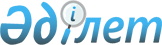 Қазақстан Республикасы Экономика және бюджеттік жоспарлау министрлігінің 2009 - 2011 жылдарға арналған стратегиялық жоспары туралыҚазақстан Республикасы Үкіметінің 2009 жылғы 16 ақпандағы N 152 Қаулысы

      Қазақстан Республикасының 2008 жылғы 4 желтоқсандағы Бюджет кодексінің 62-бабына сәйкес Қазақстан Республикасының Үкіметі ҚАУЛЫ ЕТЕДІ: 



      1. Қоса беріліп отырған Қазақстан Республикасы Экономика және 

бюджеттік жоспарлау министрлігінің 2009 - 2011 жылдарға арналған 

стратегиялық жоспары бекітілсін. 



      2. Осы қаулы 2009 жылғы 1 қаңтардан бастап қолданысқа енгізіледі және ресми жариялануға тиіс.       Қазақстан Республикасының 

      Премьер-Министрі                                  К.Мәсімов Қазақстан Республикасы 

Үкіметінің      

2009 жылғы 16 ақпандағы 

N 152 қаулысымен    

бекітілген         

Қазақстан Республикасы Экономика және бюджеттік жоспарлау 

министрлігінің 2009 - 2011 жылдарға арналған стратегиялық 

жоспары  1. Миссия және көкжиек       Қазақстан Республикасы Экономика және бюджеттік жоспарлау министрлігінің (бұдан әрі - Министрлік) миссиясы - бұл экономикалық саясатты қалыптастыру және іске асыру, сондай-ақ мемлекеттік жоспарлау мен басқару жүйесін дамыту. 

      Көкжиек - Қазақстан Республикасының әлемнің барынша бәсекеге қабілетті елдерінің қатарына енуіне ықпал ететін тиімді мемлекеттік басқару жүйесі бар экономиканың сапалы, теңгерімді өсуі.  

2. Ағымдағы жағдайды талдау 2.1. Экономиканың бәсекеге қабілеттілігін арттыру және жаңғырту      Ескерту. 2-1-кіші бөлімге өзгерту енгізілді - ҚР Үкіметінің 2009.12.11 N 2083 Қаулысымен.      ЖІӨ-нің 2007 жылы нақты өсуі 2006 жылғы 10,7 %-бен салыстырғанда 8,9 %-ды құрады. Экономиканың өсуінің жартысына жуығы құрылыс және қаржы қызметтері саласының жоғары үлесімен қамтамасыз етілді. 

      2006 жылғы 29,5 %-бен салыстырғанда 2007 жылы ЖІӨ-нің құрылымындағы өнеркәсіп үлесі төмендеп, 28,3 %-ды құрады. Оның ішінде ЖІӨ-нің құрылымындағы тау-кен өндіру өнеркәсібінің үлесі 16,1 %-дан 15,1 %-ға, қайта өңдеу өнеркәсібі тиісінше - 11,6 %-дан 11,5 %-ға төмендеді. 

      2008 жылы Қазақстан экономикасы әлемдік қаржы нарығындағы, энергия ресурстары мен азық-түлік тауарлары нарықтарындағы баға конъюнктурасының аса тұрақсыздығы жағдайында дамыды. 

      Әлемдік қаржы дағдарысы және соның салдарынан болған көптеген елдер экономикасының рецессиясы Қазақстан экономикасының қарқынды өсуінің баяулауына себеп болды. Мәселен, Қазақстан Республикасы Статистика агенттігінің деректері бойынша 2008 жылы ЖІӨ өндірісі 2007 жылмен салыстырғанда 3,3 %-ға өсті, бұл 2007 жылға қарағанда 5,6 пайыздық тармаққа төмен.

      Экономиканың жекелеген секторларындағы кредит беру және белсенділіктің төмендеуіне алып келген сыртқы қарыз алу күрт қысқарған жағдайдағы әлемдегі инвестициялық және іскерлік белсенділіктің төмендеуі Қазақстан экономикасының дамуына өзінің белгілі бір әсерін тигізді. 

      Негізінен дағдарыс кредитке барынша тәуелді салалардың дамуына әсер етті - бұл құрылыс, қаржы қызметтері, сауда. 

      2008 жылы өнеркәсіп өндірісінің көлемі 2007 жылмен салыстырғанда 2,1 %-ға ұлғайды. Тау-кен өндіру өнеркәсібінде өндіріс көлемі 5,5 %-ға, электр энергиясын, газ және су өндіру мен бөлуде - 5,4 %-ға ұлғайды.

      Сонымен қатар, өңдеуші өнеркәсіптегі өндіріс көлемінің 2,9 %-ға төмендеуі байқалып отыр. Энергия ресурстарына бағаның өсуі, әлемдік тауар нарықтарындағы сұраныстың төмендеуі, өндірісті дамытуға арналған кредиттерді тартуға байланысты проблемалар құрылыс материалдарын, көлік құралдары мен қара металлургия өндіру көлемінің төмендеуіне алып келді. 

      Өтімділіктің жаһандық тапшылығын тудырған қаржы дағдарысының екінші толқыны әлемдік қаржы жүйесінің аясынан шығып, нақты секторға едәуір кері әсерін тигізді. Осының нәтижесінде әлемдік экономиканың өсу қарқынының айтарлықтай баяулауы байқалып отыр, осының салдарынан тауарлар мен қызметтерге жаһандық сұраныс төмендеп отыр. 

      Бұл отандық экономиканың тұрақтандыру және сауықтыру бойынша жаңа қосымша шаралар қабылдауды талап етеді. 

      Қазақстан экономикасының перспективалы секторлары туралы инвесторлардың хабардар болу деңгейі төмен деңгейде болып отыр, осының салдарынан аталған секторларға инвестициялар жеткілікті түрде тартылмауда. 

      1993 жылдан 2008 жылғы 1-тоқсан аралығы кезеңінде барлығы 72,3 млрд. АҚШ доллары көлемінде тікелей шетелдік инвестициялар (бұдан әрі - ТШИ) тартылды. Бұл Орталық Азия өңіріндегі барлық ТШИ-дің 80 %-ы. 2007 жылы ғана елге 17,5 млрд. АҚШ доллары тартылды, яғни өткен 2 жылды қоса алғандағымен бірдей. 

      1997 жылдан бастап шетелдік инвестициялардың негізгі массасы өндіруші өнеркәсіпке жіберілді, бұл ретте, өңдеуші өнеркәсіпке өнеркәсіпке жіберілген инвестициялардың небәрі 4 %-ы ғана жіберілді. Осы салаға инвестициялық салымдар деңгейінің төмендеуі есебінен ЖІӨ-нің құрылымындағы өңдеуші өнеркәсіптің үлесі 2003 жылғы 14,2 %-дан 2008 жылдың тоғыз айында 12,5 %-ға дейін төмендеді, өнеркәсіп өндірісінің жалпы көлемінде 2003 жылғы 42,9 %-дан 2008 жылғы 36,1 %-ға дейін азайды. 

      Осы уақытқа дейін шағын және орта бизнестің әлеуеті толығымен іске асырылмауда. Оған әсер еткен факторлардың бірі шағын және орта бизнесті кредиттеу көлемінің төмендеуі, ставканың өсуі салдарынан кредиттің қол жетімсіздігі және рұқсат беру және салық жүйесінің жетілмегендігі болып табылады. 

      Кәсіпкерлікті дамытуды жандандыру мақсатында әкімшілік кедергілерді азайту және "Dоіng Вusіnеss" рейтингісінде Қазақстанның позициясын арттыру үшін Қазақстандағы бизнес ортаны дамыту жағдайын жақсартуға бағытталған шараларды іске асыруды жалғастыру қажет. 

      Дүниежүзілік экономикалық форум есебінің 2008 жылғы қорытындысы бойынша елдің бәсекеге қабілеттілік рейтингісінің төмендеуі орын алды. 2007 жылы 61 орынға ие болған Қазақстан 134 елдің ішінде 66 орынға ығысты. 

      Ел позицияларының нашарлауының негізгі себептерінің бірі ретінде "Макроэкономикалық тұрақтылық" факторын бөліп көрсетуге болады. Тұтастай алғанда, бұл экономикадағы құрылымдық сәйкессіздіктердің әсер ету трендінің жалғасуының нәтижесі болып табылды. 

      Жалпы алғанда елдің және атап айтқанда оның экономикасының ілгері дамуын айтарлықтай тежейтін келесі проблема - экономиканың мемлекеттік секторының жеткіліксіз тиімділігі. Қазіргі жағдайда әсіресе мемлекеттік институттардың сапасы елдің бәсекеге қабілеттілігін анықтаушы шарт болып табылады. 

      2007 жылы мемлекеттік сектордағы кәсіпорындардың қаржы-шаруашылық қызметі жоспарының орындалуын талдау 314 республикалық мемлекеттік кәсіпорын қызметінің тек 192 (61 %) - рентабельді, 73 (23 %) - шығынды, 49 (16 %) - нөлдік нәтижеге ие екендігін көрсетті. 

      Жарғылық капиталына мемлекет қатысатын 148 акционерлік қоғамның (жауапкершілігі шектеулі серіктестіктердің) 86 (58 %) - рентабельді, 42 (28 %)- шығынды, 20 (14 %) нөлдік нәтижеге ие. 

      Мониторинг нәтижелері 2008 жылдың қорытындылары бойынша жарғылық капиталына мемлекет қатысатын 129 акционерлік қоғамның тәуелсіз директорлар институтын - 74 (57,4 %) енгізген, корпоративтік басқару кодексін - 84 (65,1 %) акционерлік қоғам қабылдаған. 

      Аталған проблемаларды шешу үшін Министрлік қызметінің бірінші стратегиялық бағыты Экономиканың бәсекеге қабілеттілігін арттыру және жаңғырту болып белгіленді.  

2.2. Мемлекеттік басқару және жоспарлау жүйесін жетілдіру      Ескерту. 2-2-кіші бөлімге өзгерту енгізілді - ҚР Үкіметінің 2009.12.11 N 2083 Қаулысымен.      Мемлекеттік басқарудың қолданыстағы жүйесі мемлекеттік қызметтерге халықтың қол жетімділігін толығымен қамтамасыз етпейді, мемлекеттік органдардың халықпен жедел кері байланысы жоқ, көрсетілетін мемлекеттік қызметтердің тиімділігі мен сапасының төмендігі байқалуда.

      Бұған өз кезегінде мемлекеттік қызметті көрсету кезінде заманауи ақпараттық технологияларды енгізудің төмен деңгейі әсер етіп отыр. 

      Бүгінгі күні нәтижелерге бағдарланған мемлекеттік жоспарлау және бюджеттеу жүйесін енгізу бойынша нормативтік құқықтық база әзірлену сатысында, республикалық бюджетті қалыптастыру жөніндегі ақпараттық жүйелер үш жылдық жоспарлауға көшуге бейімделмеген. 

      Бұдан басқа, осы бағыт шеңберінде мемлекеттік органдарға функционалдық талдау жүргізу, олардың қызметінің тиімділігін бағалау жүйесін енгізу және мемлекеттік қызметтерді жүйелендіру жоспарланып отыр. 

      Ағымдағы жылы басты мақсаты нәтижелер бойынша мемлекеттік басқарудың интеграцияланған жүйесін құру және тиімді жұмыс істеу болып табылатын жаңа редакциядағы Бюджет кодексі әзірленді, орта мерзімді қаржылық жоспарлау шеңберінде әлемде кеңінен қолданылатын "нәтижелерге бағдарланған бюджеттеу" моделі оның өзегі болып табылады. Бұл ретте, 2009 жылы мемлекеттік қаржылық бақылау жүйесін жетілдіру бөлігінде Бюджет кодексіне өзгерістер енгізіледі. 

      Сондай-ақ, "Мемлекеттік жоспарлау жүйесі туралы" Қазақстан Республикасы Президентінің Жарлығы да әзірленуде. 

      Бұдан басқа, елді аумақтық және экономикалық орнықты дамыту мақсатында қазіргі әкімшілік-аумақтық құрылысты облыстан төмен деңгейде жетілдіру, демографиялық қысымды және заңсыз көші-қонды күшейту үшін шекара маңындағы аумақтарды бұрын таратылған ауылдық аудандарды қалпына келтіру (қажетіне қарай), сондай-ақ бұрын құрамына ауылдық округтар және басқалар енгізілген қалалардың шекараларын реттеу қажеттігі туындайды. 

      Қазақстан Республикасын дамытудың 2030 жылға дейінгі қабылданған стратегиялық бағдары шеңберінде оны іске асырудың 2010 жылға дейінгі бірінші кезеңінің аяқталуына байланысты елді дамытуды ұзақ мерзімді стратегиялық жоспарлауды жалғастыру мақсатында Қазақстан Республикасының 2020 жылға дейінгі стратегиялық даму жоспарының жобасы әзірленетін болады.

      Сондықтан Министрлік қызметінің екінші стратегиялық бағыты мемлекеттік басқару және жоспарлау жүйесін жетілдіру болып белгіленді. 

      Осы бағыттың өзектілігі мемлекеттік органдардың қызметін Қазақстанның алдында тұрған, оның ішінде мемлекеттік қызметтердің сапасын жақсартуға бағытталған жаңа шарттар мен міндеттерге, мемлекеттік органдар өздерінің функцияларын іске асыру кезінде "мүдделер қайшылығын" болдырмауға бағдарлау, елдің 2020 жылға дейінгі дамуының ұзақ мерзімді бағыттарын айқындау қажеттілігіне негізделген.  

3. Мемлекеттік орган қызметінің стратегиялық бағыттары, 

мақсаттары, міндеттері мен көрсеткіштері        Ескерту. 3-бөлімге өзгерту енгізілді - ҚР Үкіметінің 2009.04.30 N 616, 2009.10.23 N 1657, 2009.12.11 N 2083 Қаулыларымен. 

4. Мемлекеттік органның стратегиялық бағыттары мен мақсаттарының мемлекеттің стратегиялық мақсаттарына сәйкестігі        Ескерту. 4-бөлімге өзгерту енгізілді - ҚР Үкіметінің 2009.04.30 N 616, 2009.10.23 N 1657, 2009.12.11 N 2083 Қаулыларымен. 

5. Функционалдық мүмкіндіктер мен ықтимал тәуекелдер       2008 жылы Министрлік қызметкерлерінің кәсіпқойлығын арттыру, түпкілікті нәтижелерге бағдарланған тиімді мемлекеттік басқару әдістерін енгізуді ынталандыру мақсатында Министрліктің бұйрығымен Мемлекеттік әкімшілік қызметшілердің жұмыс сапасын бағалауды жүргізу тәртібі мен Қазақстан Республикасы Экономика және бюджеттік жоспарлау министрлігінің қызметкерлеріне сыйақы беру, материалдық көмек көрсету туралы ережесі бекітілді. 

      Осы аталған құжатқа сәйкес нәтижелері сыйақы беруге негіздеме болатын белгілі бір өлшемдерге сәйкес қызметшілердің жұмыс сапасы ай сайын бағаланады. 

      Министрлік қызметінің ішкі тәртібін жетілдіру үшін әртүрлі кеңестерді ұйымдастыру тәртібі, кіріс және шығыс хат-хабарларын ресімдеу, қарау тәртібі, НҚА жобаларын дайындау және келісу, корпоративтік мәдениетті енгізу, БАҚ-та Министрлік қызметін жария ету және т.б. тәртіптер айқындалған Министрліктің регламенті бекітілді. 

      Министрлік көрсететін қызметтердің сапасын арттыру үшін мыналар жоспарланып отыр: 



      1) адам ресурстарын дамытудың тиімді жүйесін құру және жұмыс  істеуін қамтамасыз ету. 

      Бұл үшін сапалы және тиімді жұмысқа кадрлық әлеует дәлелдері тетіктерінің кеңейтілген аясын енгізу мәселелерін қарастыратын кадрлық әлеуетті қалыптастыру, дамыту және сақтау жөніндегі іс-шаралар, сондай-ақ кадрлардың тұрақтамауын орнықты төмендетуге және министрлік қызметкерлерін оң кәсіптік және әлеуметтік көңіл-күйін арттыруға бағытталған корпоративтік мәдениет элементтерін енгізу бойынша іс-шаралар қабылданатын болады. 

      Шешендік өнер, риторика және менеджердің кәсіптік дағдылары бойынша Министрлік қызметкерлеріне арналған курстар ұйымдастырылатын болады. Ұжымды біріктіру, корпоративтік рух пен қызметкерлердің салауатты өмір салтын қолдау үшін корпоративтік және спорт шаралары ұйымдастырылатын болады. 



      2) Министрлік қызметкерлерінің ақпараттық қажеттіліктерінің сапасын және қанағаттандыру мүмкіндіктерін арттыру. 

      Атап айтқанда, ақпаратты жинақтау және пайдалану жүйесінің еңбек сыйымдылығын ретке келтіруге және қысқартуға, Министрлік қызметкерлерінің Интернетке, заң базасына, ақпараттық деректер базасына қол жетімділігін 100% қамтуға, сондай-ақ ақпараттық ресурстармен тиімді жұмыс істеу және Министрлік қызметкерлерінің оларды күнделікті жұмыста пайдалану дағдыларын дамытуға бағытталған шаралар қабылданатын болады; 



      3) жұртшылық және жеке сектормен тиімді байланыстарды дамытуға бағытталған қосымша тетіктерді әзірлеу және енгізу. 

      Соның ішінде Министрліктің веб-сайтын жетілдіру, оны өзекті жаңарту, сондай-ақ онда азаматтардың Министрліктің басшылығымен "ашық пікір алмасуына", "кері байланысты" ұйымдастыруға мүмкіндік беретін арнайы веб-парақтар ашудағы жүйелі жұмыс жалғасатын болады. 

       Нормативтік құқықтық актілердің жобаларын әзірлеуде бизнес және үкіметтік емес ұйымдар өкілдерінің қатысу деңгейі ұлғайтылатын болады.  

Басқа да мемлекеттік органдармен және ұйымдармен өзара іс-қимыл      Ескерту. Кіші бөлімге өзгерту енгізілді - ҚР Үкіметінің 2009.04.30 N 616, 2009.10.23 N 1657 Қаулыларымен.      Министрліктің таңдаған стратегиялық бағыттары бойынша алға қойған мақсаттарына қол жеткізуі көбінесе басқа да мүдделі тараптармен өзара іс-қимылының тиімділігі дәрежесіне байланысты болады.       Министрлік өз қызметі процесінде бірқатар тұтастай тәуекелдердің туындауымен бетпе-бет келуі мүмкін. Тәуекелдердің түрі мен көзіне байланысты оларды басқару үшін Министрлік стандартты және жағдаяттық арнайы шараларды іске асыратын болады. Төменде негізгі тәуекелдердің тізбесі келтіріліп отыр.  

6. Негізге алынып Стратегиялық жоспар әзірленген нормативтік құқықтық актілердің тізбесі      Ескерту. 6-бөлімге өзгерту енгізілді - ҚР Үкіметінің 2009.10.23 N 1657 Қаулысымен.      Стратегиялық жоспарды әзірлеуге негізі болған бағдарламалық және басқа да нормативтік құқықтық актілердің тізбесі: 



      1) "Қазақстан Республикасының Бюджет кодексі" Қазақстан Республикасының 2008 жылғы 4 желтоқсандағы кодексі; 



      2) "Салық және бюджетке төленетін басқа да міндетті төлемдер туралы (Салық кодексі)" Қазақстан Республикасының 2008 жылғы 10 желтоқсандағы кодексі; 



      3) "Мемлекеттік кәсіпорын туралы" Қазақстан Республикасының 1995 жылғы 19 маусымдағы Заңы; 



      4) "Акционерлік қоғамдар туралы" Қазақстан Республикасының 2003 жылғы 13 мамырдағы Заңы;

      4-1) "Жеке кәсіпкерлік туралы" Қазақстан Республикасының 2006 жылғы 31 қаңтардағы Заңы;



      5) "Концессиялар туралы" Қазақстан Республикасының 2006 жылғы 7 шілдедегі N 167 Заңы; 



      6) "Қазақстан Республикасының 2010 жылға дейінгі стратегиялық даму жоспары туралы" Қазақстан Республикасы Президентінің 2001 жылғы 4 желтоқсандағы N 735 Жарлығы; 



      7) "Қазақстан Республикасының 2015 жылға дейінгі аумақтық даму стратегиясы туралы" Қазақстан Республикасы Президентінің 2006 жылғы 28 тамыздағы N 167 Жарлығы; 



      8) "Мемлекеттік және жалпы сыртқы борышты басқару жөніндегі 

тұжырымдама туралы" Қазақстан Республикасы Президентінің 2006 жылғы 29 желтоқсандағы N 234 Жарлығы; 



      9) "Мемлекеттік басқару жүйесін жаңғырту жөніндегі шаралар туралы" Қазақстан Республикасы Президентінің 2007 жылғы 13 қаңтардағы N 273 Жарлығы;

      9-1) "Қазақстан Республикасының мемлекеттік басқару жүйесін одан әрі жетілдіру туралы" Қазақстан Республикасы Президентінің 2009 жылғы 24 маусымдағы N 832 Жарлығы;



      10) "Мемлекеттік активтерді басқарудың 2006 - 2008 жылдарға арналған бағдарламасын бекіту туралы" Қазақстан Республикасы Үкіметінің 2006 жылғы 30 маусымындағы N 620 қаулысы; 



      11) "Қазақстанның 30 корпоративтік көшбасшысы" бағдарламасын бекіту туралы" Қазақстан Республикасы Үкіметінің 2007 жылғы 19 қарашадағы N 1097 қаулысы; 



      12) "Нәтижелерге бағдарланған мемлекеттік жоспарлау жүйесін енгізу жөніндегі тұжырымдама туралы" Қазақстан Республикасы Үкіметінің 2007 жылғы 26 желтоқсандағы N 1297 қаулысы; 



      13) "Қазақстан Республикасы экономикасының бәсекеге қабілеттілігі мен экспорттық мүмкіндіктерін сапалы жаңа деңгейге жеткізудің 2008 - 2015 жылдарға арналған тұжырымдамасы туралы" Қазақстан Республикасы Үкіметінің 2007 жылғы 28 желтоқсандағы N 1332 қаулысы; 



      14) "Нәтижелерге бағдарланған мемлекеттік жоспарлау жүйесін енгізу жөніндегі тұжырымдаманы іске асыру жөніндегі іс-шаралар жоспарын бекіту туралы" Қазақстан Республикасы Үкіметінің 2008 жылғы 20 наурыздағы N 273 қаулысы; 



      15) "Нәтижелерге бағдарланған бюджетті енгізу жөніндегі тұжырымдаманы іске асыру жөніндегі іс-шаралар жоспарын бекіту туралы" Қазақстан Республикасы Үкіметінің 2008 жылғы 6 маусымдағы N 544 қаулысы; 



      16) "Қазақстан Республикасы Үкіметінің, Қазақстан Республикасы Ұлттық Банкінің және Қазақстан Республикасы Қаржы нарығын және қаржы ұйымдарын реттеу мен қадағалау агенттігінің Экономиканы және қаржы жүйесін тұрақтандыру жөніндегі 2009 - 2010 жылдарға арналған бірлескен іс-қимыл жоспары туралы" Қазақстан Республикасы Үкіметінің 2008 жылғы 25 қарашадағы N 1085 қаулысы; 



      17) Қазақстан Республикасының Үкіметінің 2008 жылғы 8 сәуірдегі N 13 отырысында мақұлданған Қазақстан Республикасының макроэкономикалық болжам және фискалдық саясаттың негізгі параметрлері; 



      18) Қазақстан Республикасының Үкіметінің 2008 жылғы 25 наурыздағы N 11 отырысында мақұлданған Қазақстан Республикасының мемлекеттік органдарының стратегиялық жоспарларын әзірлеу жөніндегі әдістемелік ұсынымдар.  

7. Бюджеттік бағдарламалар       Ескерту. 7-бөлім жаңа редакцияда - ҚР Үкіметінің 2009.04.30. N 616, өзгерту енгізілді - 2009.10.23. N 1657, 2009.12.11 N 2083 Қаулыларымен.      Қалыптастырылған стратегиялық бағыттарға, мақсаттар мен міндеттерге қол жеткізу үшін оның сипаттамасы, сан, сапа, нәтиже және бюджет көрсеткіштері көрсетіле отырып, 18 бюджеттік бағдарлама айқындалды. Бюджеттік бағдарламалардың орындалуының түпкі көрсеткіштері дәлдік, салыстырмалық, экономикалық орындылық сәйкестік, бақылау және тексеру қағидаттары ескеріліп жасалды.  Бюджеттік шығыстардың жиынтығы       Ескерту. Кесте жаңа редакцияда - ҚР Үкіметінің 2009.10.23. N 1657, өзгерту енгізілді - 2009.12.11 N 2083 Қаулыларымен.мың теңге Стратегиялық бағыттар бойынша шығыстарды, мақсаттар, міндеттер 

мен бюджеттік бағдарламаларды бөлу       Ескерту. Кестеге өзгерту енгізілді - ҚР Үкіметінің 2009.10.23 N 1657, 2009.12.11 N 2083 Қаулыларымен.мың теңге       Ескертпе: аббревиатуралардың толық жазылуы: ҚРПӘ        - Қазақстан Республикасы Президентінің Әкімшілігі 

ҚРҮ         - Қазақстан Республикасының Үкіметі 

ҰБ          - Қазақстан Республикасы  Ұлттық Банкі 

ҚҚА         - Қазақстан Республикасы Қаржы нарығын және қаржы 

              ұйымдарын реттеу мен қадағалау агенттігі 

ИСМ         - Қазақстан Республикасы Индустрия және сауда министрлігі 

АШМ         - Қазақстан Республикасы Ауыл шаруашылығы министрлігі 

СІМ         - Қазақстан Республикасы Сыртқы істер министрлігі 

Қаржымині   - Қазақстан Республикасы Қаржы министрлігі 

ЭМРМ        - Қазақстан Республикасы Энергетика және минералдық 

              ресурстар министрлігі 

ТМРА        - Қазақстан Республикасы Табиғи монополия реттеу 

              агенттігі 

БҚА         - Қазақстан Республикасы Бәсекелестікті қорғау 

              агенттігі (Монополияға қарсы агенттік) 

СА          - Қазақстан Республикасы Статистика агенттігі 

АБА         - Қазақстан Республикасы Ақпараттандыру және байланыс 

              агенттігі 

"Самұрық-   - "Самұрық-Қазына" ұлттық әл-ауқат қоры" АҚ 

Қазына" ҰӘАҚ 

ӘКК         - Әлеуметтік кәсіпкерлік корпарациялар 
					© 2012. Қазақстан Республикасы Әділет министрлігінің «Қазақстан Республикасының Заңнама және құқықтық ақпарат институты» ШЖҚ РМК
				Атауы Өлшем бірлігі Есепті кезең Есепті кезең Жоспарлау кезеңі Жоспарлау кезеңі Жоспарлау кезеңі Атауы Өлшем бірлігі 2007 жыл 2008 жыл 2009 жыл 2010 жыл 2011 жыл 1 2 3 4 5 6 7 1-стратегиялық бағыт. Экономиканың бәсекеге қабілеттілігін арттыру және жаңғырту1-стратегиялық бағыт. Экономиканың бәсекеге қабілеттілігін арттыру және жаңғырту1-стратегиялық бағыт. Экономиканың бәсекеге қабілеттілігін арттыру және жаңғырту1-стратегиялық бағыт. Экономиканың бәсекеге қабілеттілігін арттыру және жаңғырту1-стратегиялық бағыт. Экономиканың бәсекеге қабілеттілігін арттыру және жаңғырту1-стратегиялық бағыт. Экономиканың бәсекеге қабілеттілігін арттыру және жаңғырту1-стратегиялық бағыт. Экономиканың бәсекеге қабілеттілігін арттыру және жаңғырту1-мақсат. Экономиканың сапалы және тұрақты өсуін қамтамасыз ету1-мақсат. Экономиканың сапалы және тұрақты өсуін қамтамасыз ету1-мақсат. Экономиканың сапалы және тұрақты өсуін қамтамасыз ету1-мақсат. Экономиканың сапалы және тұрақты өсуін қамтамасыз ету1-мақсат. Экономиканың сапалы және тұрақты өсуін қамтамасыз ету1-мақсат. Экономиканың сапалы және тұрақты өсуін қамтамасыз ету1-мақсат. Экономиканың сапалы және тұрақты өсуін қамтамасыз етуНысаналы индикаторлар

2009 жылы ЖІӨ-нің өсуі - 0,1 %; 2010 - 2011 жылдары 2,4 % - 2,5 %

Негізгі капиталға инвестициялардың көлемі 2009 жылы - 2008 жылдың деңгейінен төмен емес, 2010 жылы - өткен жылға қарағанда 104,3 %, 2011 жылы - өткен жылға қарағанда 104,5 % 

Лицензияланатын қызметтің түрлерін және ішкі түрлерін 2010 жылға қарай 30 %-ға қысқарту 

Бірқатар беделді рейтингтік ұйымдар бойынша 2009 - 2011 жылдары елдің қазіргі бәсекеге қабілеттігі позицияларын 2008 жылдың деңгейінде тұрақты ұстап тұру: 

а) Дүниежүзілік экономикалық форумның рейтингі бойынша: 

ЖІӨ-ге қатысты мемлекеттік тапшылықтың үлесі 2009 жылы - 3,5 %, 2010 жылы - 3,5 %, 2011 жылы - 2,4 %; 

ЖІӨ-ге қатысты үкіметтік борыштың үлесі 2009 жылы - 10,2 %; 2010 жылы - 11,9 %; 2011 жылы - 13,1 %; 

Салық салу дәрежесі мен әсері (экономиканың мұнай емес секторына салықтық жүктемені 2009 жылы ЖІӨ-ге кемінде 2 %-ға, 2010 жылы - 0,5 %-ға, 2011 жылы - 0,5 %-ға төмендету); 

Жалпы салық ставкасы (корпорациялық табыс салығы бойынша ставканы 2009 жылы 30 %-дан 20 %-ға дейін, 2010 жылы 20 %-дан 17,5 %-ға дейін, 2011 жылы 17,5 % дан 15 %-ға дейін азайту, қосылған құн салығының ставкасын 2009 жылдан бастап 12 % белгілеу); 

б) Елдің егеменді кредиттік рейтингтерін инвестициялық сынып деңгейінде сақтау

Ел ЖІӨ-сіндегі шағын және орта бизнес субъектілерінің үлесі 2009 жылы - 31,1 %; 2010 жылы - 31,3 %; 2011 жылы - 31,5 %

      Шағын және орта кәсіпкерліктің белсенді субъектілерінің саны 2009 жылы - 635 мың бірлік; 2010 жылы - 638,5 мың бірлік; 2011 жылы - 641,7 мың бірлік

      Белсенді микрокредиттік ұйымдар саны 2009 жылы - 605 бірлік; 2010 жылы - 615 бірлік; 2011 жылы - 625 бірлікНысаналы индикаторлар

2009 жылы ЖІӨ-нің өсуі - 0,1 %; 2010 - 2011 жылдары 2,4 % - 2,5 %

Негізгі капиталға инвестициялардың көлемі 2009 жылы - 2008 жылдың деңгейінен төмен емес, 2010 жылы - өткен жылға қарағанда 104,3 %, 2011 жылы - өткен жылға қарағанда 104,5 % 

Лицензияланатын қызметтің түрлерін және ішкі түрлерін 2010 жылға қарай 30 %-ға қысқарту 

Бірқатар беделді рейтингтік ұйымдар бойынша 2009 - 2011 жылдары елдің қазіргі бәсекеге қабілеттігі позицияларын 2008 жылдың деңгейінде тұрақты ұстап тұру: 

а) Дүниежүзілік экономикалық форумның рейтингі бойынша: 

ЖІӨ-ге қатысты мемлекеттік тапшылықтың үлесі 2009 жылы - 3,5 %, 2010 жылы - 3,5 %, 2011 жылы - 2,4 %; 

ЖІӨ-ге қатысты үкіметтік борыштың үлесі 2009 жылы - 10,2 %; 2010 жылы - 11,9 %; 2011 жылы - 13,1 %; 

Салық салу дәрежесі мен әсері (экономиканың мұнай емес секторына салықтық жүктемені 2009 жылы ЖІӨ-ге кемінде 2 %-ға, 2010 жылы - 0,5 %-ға, 2011 жылы - 0,5 %-ға төмендету); 

Жалпы салық ставкасы (корпорациялық табыс салығы бойынша ставканы 2009 жылы 30 %-дан 20 %-ға дейін, 2010 жылы 20 %-дан 17,5 %-ға дейін, 2011 жылы 17,5 % дан 15 %-ға дейін азайту, қосылған құн салығының ставкасын 2009 жылдан бастап 12 % белгілеу); 

б) Елдің егеменді кредиттік рейтингтерін инвестициялық сынып деңгейінде сақтау

Ел ЖІӨ-сіндегі шағын және орта бизнес субъектілерінің үлесі 2009 жылы - 31,1 %; 2010 жылы - 31,3 %; 2011 жылы - 31,5 %

      Шағын және орта кәсіпкерліктің белсенді субъектілерінің саны 2009 жылы - 635 мың бірлік; 2010 жылы - 638,5 мың бірлік; 2011 жылы - 641,7 мың бірлік

      Белсенді микрокредиттік ұйымдар саны 2009 жылы - 605 бірлік; 2010 жылы - 615 бірлік; 2011 жылы - 625 бірлікНысаналы индикаторлар

2009 жылы ЖІӨ-нің өсуі - 0,1 %; 2010 - 2011 жылдары 2,4 % - 2,5 %

Негізгі капиталға инвестициялардың көлемі 2009 жылы - 2008 жылдың деңгейінен төмен емес, 2010 жылы - өткен жылға қарағанда 104,3 %, 2011 жылы - өткен жылға қарағанда 104,5 % 

Лицензияланатын қызметтің түрлерін және ішкі түрлерін 2010 жылға қарай 30 %-ға қысқарту 

Бірқатар беделді рейтингтік ұйымдар бойынша 2009 - 2011 жылдары елдің қазіргі бәсекеге қабілеттігі позицияларын 2008 жылдың деңгейінде тұрақты ұстап тұру: 

а) Дүниежүзілік экономикалық форумның рейтингі бойынша: 

ЖІӨ-ге қатысты мемлекеттік тапшылықтың үлесі 2009 жылы - 3,5 %, 2010 жылы - 3,5 %, 2011 жылы - 2,4 %; 

ЖІӨ-ге қатысты үкіметтік борыштың үлесі 2009 жылы - 10,2 %; 2010 жылы - 11,9 %; 2011 жылы - 13,1 %; 

Салық салу дәрежесі мен әсері (экономиканың мұнай емес секторына салықтық жүктемені 2009 жылы ЖІӨ-ге кемінде 2 %-ға, 2010 жылы - 0,5 %-ға, 2011 жылы - 0,5 %-ға төмендету); 

Жалпы салық ставкасы (корпорациялық табыс салығы бойынша ставканы 2009 жылы 30 %-дан 20 %-ға дейін, 2010 жылы 20 %-дан 17,5 %-ға дейін, 2011 жылы 17,5 % дан 15 %-ға дейін азайту, қосылған құн салығының ставкасын 2009 жылдан бастап 12 % белгілеу); 

б) Елдің егеменді кредиттік рейтингтерін инвестициялық сынып деңгейінде сақтау

Ел ЖІӨ-сіндегі шағын және орта бизнес субъектілерінің үлесі 2009 жылы - 31,1 %; 2010 жылы - 31,3 %; 2011 жылы - 31,5 %

      Шағын және орта кәсіпкерліктің белсенді субъектілерінің саны 2009 жылы - 635 мың бірлік; 2010 жылы - 638,5 мың бірлік; 2011 жылы - 641,7 мың бірлік

      Белсенді микрокредиттік ұйымдар саны 2009 жылы - 605 бірлік; 2010 жылы - 615 бірлік; 2011 жылы - 625 бірлікНысаналы индикаторлар

2009 жылы ЖІӨ-нің өсуі - 0,1 %; 2010 - 2011 жылдары 2,4 % - 2,5 %

Негізгі капиталға инвестициялардың көлемі 2009 жылы - 2008 жылдың деңгейінен төмен емес, 2010 жылы - өткен жылға қарағанда 104,3 %, 2011 жылы - өткен жылға қарағанда 104,5 % 

Лицензияланатын қызметтің түрлерін және ішкі түрлерін 2010 жылға қарай 30 %-ға қысқарту 

Бірқатар беделді рейтингтік ұйымдар бойынша 2009 - 2011 жылдары елдің қазіргі бәсекеге қабілеттігі позицияларын 2008 жылдың деңгейінде тұрақты ұстап тұру: 

а) Дүниежүзілік экономикалық форумның рейтингі бойынша: 

ЖІӨ-ге қатысты мемлекеттік тапшылықтың үлесі 2009 жылы - 3,5 %, 2010 жылы - 3,5 %, 2011 жылы - 2,4 %; 

ЖІӨ-ге қатысты үкіметтік борыштың үлесі 2009 жылы - 10,2 %; 2010 жылы - 11,9 %; 2011 жылы - 13,1 %; 

Салық салу дәрежесі мен әсері (экономиканың мұнай емес секторына салықтық жүктемені 2009 жылы ЖІӨ-ге кемінде 2 %-ға, 2010 жылы - 0,5 %-ға, 2011 жылы - 0,5 %-ға төмендету); 

Жалпы салық ставкасы (корпорациялық табыс салығы бойынша ставканы 2009 жылы 30 %-дан 20 %-ға дейін, 2010 жылы 20 %-дан 17,5 %-ға дейін, 2011 жылы 17,5 % дан 15 %-ға дейін азайту, қосылған құн салығының ставкасын 2009 жылдан бастап 12 % белгілеу); 

б) Елдің егеменді кредиттік рейтингтерін инвестициялық сынып деңгейінде сақтау

Ел ЖІӨ-сіндегі шағын және орта бизнес субъектілерінің үлесі 2009 жылы - 31,1 %; 2010 жылы - 31,3 %; 2011 жылы - 31,5 %

      Шағын және орта кәсіпкерліктің белсенді субъектілерінің саны 2009 жылы - 635 мың бірлік; 2010 жылы - 638,5 мың бірлік; 2011 жылы - 641,7 мың бірлік

      Белсенді микрокредиттік ұйымдар саны 2009 жылы - 605 бірлік; 2010 жылы - 615 бірлік; 2011 жылы - 625 бірлікНысаналы индикаторлар

2009 жылы ЖІӨ-нің өсуі - 0,1 %; 2010 - 2011 жылдары 2,4 % - 2,5 %

Негізгі капиталға инвестициялардың көлемі 2009 жылы - 2008 жылдың деңгейінен төмен емес, 2010 жылы - өткен жылға қарағанда 104,3 %, 2011 жылы - өткен жылға қарағанда 104,5 % 

Лицензияланатын қызметтің түрлерін және ішкі түрлерін 2010 жылға қарай 30 %-ға қысқарту 

Бірқатар беделді рейтингтік ұйымдар бойынша 2009 - 2011 жылдары елдің қазіргі бәсекеге қабілеттігі позицияларын 2008 жылдың деңгейінде тұрақты ұстап тұру: 

а) Дүниежүзілік экономикалық форумның рейтингі бойынша: 

ЖІӨ-ге қатысты мемлекеттік тапшылықтың үлесі 2009 жылы - 3,5 %, 2010 жылы - 3,5 %, 2011 жылы - 2,4 %; 

ЖІӨ-ге қатысты үкіметтік борыштың үлесі 2009 жылы - 10,2 %; 2010 жылы - 11,9 %; 2011 жылы - 13,1 %; 

Салық салу дәрежесі мен әсері (экономиканың мұнай емес секторына салықтық жүктемені 2009 жылы ЖІӨ-ге кемінде 2 %-ға, 2010 жылы - 0,5 %-ға, 2011 жылы - 0,5 %-ға төмендету); 

Жалпы салық ставкасы (корпорациялық табыс салығы бойынша ставканы 2009 жылы 30 %-дан 20 %-ға дейін, 2010 жылы 20 %-дан 17,5 %-ға дейін, 2011 жылы 17,5 % дан 15 %-ға дейін азайту, қосылған құн салығының ставкасын 2009 жылдан бастап 12 % белгілеу); 

б) Елдің егеменді кредиттік рейтингтерін инвестициялық сынып деңгейінде сақтау

Ел ЖІӨ-сіндегі шағын және орта бизнес субъектілерінің үлесі 2009 жылы - 31,1 %; 2010 жылы - 31,3 %; 2011 жылы - 31,5 %

      Шағын және орта кәсіпкерліктің белсенді субъектілерінің саны 2009 жылы - 635 мың бірлік; 2010 жылы - 638,5 мың бірлік; 2011 жылы - 641,7 мың бірлік

      Белсенді микрокредиттік ұйымдар саны 2009 жылы - 605 бірлік; 2010 жылы - 615 бірлік; 2011 жылы - 625 бірлікНысаналы индикаторлар

2009 жылы ЖІӨ-нің өсуі - 0,1 %; 2010 - 2011 жылдары 2,4 % - 2,5 %

Негізгі капиталға инвестициялардың көлемі 2009 жылы - 2008 жылдың деңгейінен төмен емес, 2010 жылы - өткен жылға қарағанда 104,3 %, 2011 жылы - өткен жылға қарағанда 104,5 % 

Лицензияланатын қызметтің түрлерін және ішкі түрлерін 2010 жылға қарай 30 %-ға қысқарту 

Бірқатар беделді рейтингтік ұйымдар бойынша 2009 - 2011 жылдары елдің қазіргі бәсекеге қабілеттігі позицияларын 2008 жылдың деңгейінде тұрақты ұстап тұру: 

а) Дүниежүзілік экономикалық форумның рейтингі бойынша: 

ЖІӨ-ге қатысты мемлекеттік тапшылықтың үлесі 2009 жылы - 3,5 %, 2010 жылы - 3,5 %, 2011 жылы - 2,4 %; 

ЖІӨ-ге қатысты үкіметтік борыштың үлесі 2009 жылы - 10,2 %; 2010 жылы - 11,9 %; 2011 жылы - 13,1 %; 

Салық салу дәрежесі мен әсері (экономиканың мұнай емес секторына салықтық жүктемені 2009 жылы ЖІӨ-ге кемінде 2 %-ға, 2010 жылы - 0,5 %-ға, 2011 жылы - 0,5 %-ға төмендету); 

Жалпы салық ставкасы (корпорациялық табыс салығы бойынша ставканы 2009 жылы 30 %-дан 20 %-ға дейін, 2010 жылы 20 %-дан 17,5 %-ға дейін, 2011 жылы 17,5 % дан 15 %-ға дейін азайту, қосылған құн салығының ставкасын 2009 жылдан бастап 12 % белгілеу); 

б) Елдің егеменді кредиттік рейтингтерін инвестициялық сынып деңгейінде сақтау

Ел ЖІӨ-сіндегі шағын және орта бизнес субъектілерінің үлесі 2009 жылы - 31,1 %; 2010 жылы - 31,3 %; 2011 жылы - 31,5 %

      Шағын және орта кәсіпкерліктің белсенді субъектілерінің саны 2009 жылы - 635 мың бірлік; 2010 жылы - 638,5 мың бірлік; 2011 жылы - 641,7 мың бірлік

      Белсенді микрокредиттік ұйымдар саны 2009 жылы - 605 бірлік; 2010 жылы - 615 бірлік; 2011 жылы - 625 бірлікНысаналы индикаторлар

2009 жылы ЖІӨ-нің өсуі - 0,1 %; 2010 - 2011 жылдары 2,4 % - 2,5 %

Негізгі капиталға инвестициялардың көлемі 2009 жылы - 2008 жылдың деңгейінен төмен емес, 2010 жылы - өткен жылға қарағанда 104,3 %, 2011 жылы - өткен жылға қарағанда 104,5 % 

Лицензияланатын қызметтің түрлерін және ішкі түрлерін 2010 жылға қарай 30 %-ға қысқарту 

Бірқатар беделді рейтингтік ұйымдар бойынша 2009 - 2011 жылдары елдің қазіргі бәсекеге қабілеттігі позицияларын 2008 жылдың деңгейінде тұрақты ұстап тұру: 

а) Дүниежүзілік экономикалық форумның рейтингі бойынша: 

ЖІӨ-ге қатысты мемлекеттік тапшылықтың үлесі 2009 жылы - 3,5 %, 2010 жылы - 3,5 %, 2011 жылы - 2,4 %; 

ЖІӨ-ге қатысты үкіметтік борыштың үлесі 2009 жылы - 10,2 %; 2010 жылы - 11,9 %; 2011 жылы - 13,1 %; 

Салық салу дәрежесі мен әсері (экономиканың мұнай емес секторына салықтық жүктемені 2009 жылы ЖІӨ-ге кемінде 2 %-ға, 2010 жылы - 0,5 %-ға, 2011 жылы - 0,5 %-ға төмендету); 

Жалпы салық ставкасы (корпорациялық табыс салығы бойынша ставканы 2009 жылы 30 %-дан 20 %-ға дейін, 2010 жылы 20 %-дан 17,5 %-ға дейін, 2011 жылы 17,5 % дан 15 %-ға дейін азайту, қосылған құн салығының ставкасын 2009 жылдан бастап 12 % белгілеу); 

б) Елдің егеменді кредиттік рейтингтерін инвестициялық сынып деңгейінде сақтау

Ел ЖІӨ-сіндегі шағын және орта бизнес субъектілерінің үлесі 2009 жылы - 31,1 %; 2010 жылы - 31,3 %; 2011 жылы - 31,5 %

      Шағын және орта кәсіпкерліктің белсенді субъектілерінің саны 2009 жылы - 635 мың бірлік; 2010 жылы - 638,5 мың бірлік; 2011 жылы - 641,7 мың бірлік

      Белсенді микрокредиттік ұйымдар саны 2009 жылы - 605 бірлік; 2010 жылы - 615 бірлік; 2011 жылы - 625 бірлік1-міндет. Макроэкономикалық талдау және болжамдау сапасын арттыру1-міндет. Макроэкономикалық талдау және болжамдау сапасын арттыру1-міндет. Макроэкономикалық талдау және болжамдау сапасын арттыру1-міндет. Макроэкономикалық талдау және болжамдау сапасын арттыру1-міндет. Макроэкономикалық талдау және болжамдау сапасын арттыру1-міндет. Макроэкономикалық талдау және болжамдау сапасын арттыру1-міндет. Макроэкономикалық талдау және болжамдау сапасын арттыруӘлеуметтік-экономикалық даму және бюджет өлшемдері болжамын әзірлеу тәртібін айқындау НҚА жобасы 1 1 Елдің әлеуметтік-экономикалық даму болжамын әзірлеу ҚРҮ отырысының хаттамасы 1 1 1 1 Елде және әлемде болып жатқан экономикалық процестерге, соның ішінде оn-lіnе режимінде, жедел мониторинг жүргізуҚРҮ-ге есеп 6 12 12 12 Елде және әлемде болып жатқан экономика дамуының ағымдағы үрдісіне тоқсан сайын талдау жасау ҚРПӘ-ге есеп 4 4 4 4 Қолданыстағы макроэкономикалы  болжамдау және талдау моделін әзірлеу және жетілдіру Модель 1 2 1 1 2-міндет. Экономиканы сауықтыруға және тұрақтандыруға бағытталған шаралардың іске асырылуын қамтамасыз ету 2-міндет. Экономиканы сауықтыруға және тұрақтандыруға бағытталған шаралардың іске асырылуын қамтамасыз ету 2-міндет. Экономиканы сауықтыруға және тұрақтандыруға бағытталған шаралардың іске асырылуын қамтамасыз ету 2-міндет. Экономиканы сауықтыруға және тұрақтандыруға бағытталған шаралардың іске асырылуын қамтамасыз ету 2-міндет. Экономиканы сауықтыруға және тұрақтандыруға бағытталған шаралардың іске асырылуын қамтамасыз ету 2-міндет. Экономиканы сауықтыруға және тұрақтандыруға бағытталған шаралардың іске асырылуын қамтамасыз ету 2-міндет. Экономиканы сауықтыруға және тұрақтандыруға бағытталған шаралардың іске асырылуын қамтамасыз ету Экономиканы және қаржы жүйесін тұрақтандыру жөніндегі Қазақстан Республикасы Үкіметінің, Қазақстан Республикасы Ұлттық Банкінің және Қазақстан Республикасы Қаржы нарығы мен қаржы ұйымдарын реттеу және қадағалау агенттігінің 2009 - 2010 жылдарға арналған бірлескен іс-қимыл жоспарын іске асыруды үйлестіру ҚРҮ-ге есеп 12 12 12 Серпінді жобаларды, мемлекеттік тұрғын үй бағдарламасын тиімді іске асыруды, кәсіпкерлікті, инфрақұрылымдық және басқа жобаларды республикалық бюджетте көзделген қаражат шеңберінде "Самұрық-Қазына" ҰӘҚ" АҚ капиталдандыру және кредит беру жолымен дамытуды қамтамасыз ету ҚРҮ-ге ақпарат 4 4 4 Мемлекет басшысының 2009 жылғы 6 наурыздағы Қазақстан халқына Жолдауына сәйкес келтіру мақсатында Қазақстан Республикасы Үкіметінің, Қазақстан Республикасы Ұлттық Банкінің және Қазақстан Республикасы Қаржы нарығын және қаржы ұйымдарын реттеу мен қадағалау агенттігінің Экономиканы және қаржы жүйесін тұрақтандыру жөніндегі 2009 - 2010 жылдарға арналған бірлескен іс-қимыл жоспарын іске асыру жөніндегі іс-шаралар жоспарына өзгерістер енгізу ҚРҮ қаулысының жобасы 1 Жергілікті бюджеттердің шығыстарын оңтайландыру және оларды Мемлекет басшысының 2009 жылғы 6 наурыздағы Қазақстан халқына Жолдауын іске асыру жөніндегі Қазақстан Республикасы Үкіметінің іс-қимыл жоспарының (Жол картасының) іс-шараларын бірлесіп қаржыландыруға қайта жіберу ҚРҮ-ге есеп 1 Жол картасының іс-шараларын республикалық және жергілікті бюджеттер тарапынан бірлесіп қаржыландыру өлшемдерін (республикалық және жергілікті бюджеттер арасындағы бірлесіп қаржыландыру тепе-теңдігінің шекті мәндерін) өзірлеу ҚРҮ-ге есеп 1 "Қазақстан Республикасының Ұлттық қорынан берілетін 2009 жылға арналған нысаналы трансферт туралы" Қазақстан Республикасының Президенті Жарлығының жобасын әзірлеу Жарлық жобасы 1 3-міндет. Салықтық-бюджет саясатын жетілдіру 3-міндет. Салықтық-бюджет саясатын жетілдіру 3-міндет. Салықтық-бюджет саясатын жетілдіру 3-міндет. Салықтық-бюджет саясатын жетілдіру 3-міндет. Салықтық-бюджет саясатын жетілдіру 3-міндет. Салықтық-бюджет саясатын жетілдіру 3-міндет. Салықтық-бюджет саясатын жетілдіру Елдегі және әлемдегі экономикалық ахуалға сәйкес елдің бюджеттік өлшемдерін жедел түзетуді қамтамасыз ету Нақтылау саны 2 2 2 1 1 Салық заңнамасын жетілдіру НҚА жобасы 6 1 1 1 Кеден заңнамасын жетілдіру жөнінде ұсыныстар әзірлеу НҚА жобасы 1 4-міндет. Экономикадағы іскерлік белсенділікті қолдау4-міндет. Экономикадағы іскерлік белсенділікті қолдау4-міндет. Экономикадағы іскерлік белсенділікті қолдау4-міндет. Экономикадағы іскерлік белсенділікті қолдау4-міндет. Экономикадағы іскерлік белсенділікті қолдау4-міндет. Экономикадағы іскерлік белсенділікті қолдау4-міндет. Экономикадағы іскерлік белсенділікті қолдауИнвестициялық қажеттілікті анықтау және инвестициялық картаны әзірлеу Инвестициялық карта 1 1 Қазақстан Республикасында 2009-2013 жылдарға арналған мемлекеттік-жекеменшік әріптестікті дамыту тұжырымдамасының жобасын әзірлеу НҚА жобасы 1 Үдемелі индустриялық-инновациялық даму жөніндегі 2010 - 2014 жылдарға арналған мемлекеттік бағдарламаның жобасын әзірлеуНҚА жобасы1Жол картасы шеңберіндегі жобаларды іске асыруға әлеуметтік-кәсіпкерлік корпорациялардың қатысу тетіктері туралы ұсыныстар енгізу ҚРҮ-ге есеп 1 Инфрақұрылымдық және индустриялық жобаларды іске асыру тиімділігінің көрсеткіштерін айқындау ҚРҮ-ге ақпарат 1 Лицензиялауды қоса алғанда, рұқсат беру жүйесін жетілдіру тұжырымдамасын әзірлеу НҚА жобасы 1 Коммуналдық секторды кешенді жаңғырту тұжырымдамасын және оны іске асыру жөніндегі іс-шаралар жоспарын әзірлеу НҚА жобасы 1 1 Қазақстан Республикасының кейбір заңнамалық актілеріне рұқсат беру жүйесін жетілдіру мәселелері бойынша өзгерістер мен толықтырулар енгізу туралыЗаң жобасы1Мемлекеттік органдарда лицензиялау жөніндегі стандарттар мен регламенттерді енгізу % 50 100 "Қазақстан Республикасының кейбір заңнамалық актілеріне тәуелсіз салалық реттеуіштер қызметінің мәселелері бойынша өзгерістер мен толықтырулар енгізу туралы" Қазақстан Республикасы Заңының жобасын әзірлеу Заң жобасы 1 "Мемлекеттік басқару жүйесін одан әрі жетілдіру туралы" (салалық реттеуіштер мәселелері бойынша) Қазақстан Республикасының Президенті Жарлығының жобасын әзірлеу Жарлық жобасы 1 1 1 Жеке кәсіпкерлік мәселелері бойынша нормативтік құқықтық базаны жетілдіруНҚА жобасы11Кәсіпкерлікті дамыту тұжырымдамасын әзірлеуНҚА жобасы1Жеке кәсіпкерлік субъектілерін тексеруді жоспарлау мақсатында тәуекелдерді бағалау жүйесін енгізуНҚА жобасы3027Тәуекелдер дәрежесін бағалау өлшемдерін айқындау әдістемесін әзірлеуНҚА жобасы1Шағын және орта бизнестің мүдделеріне негізсіз нұқсан келтіретін, сондай-ақ ескірген және бәсекелестікке қарсы ережелерді алып тастау мақсатында жеке кәсіпкерлік субъектілеріне қойылатын талаптарды белгілейтін нормативтік құқықтық базаны тексеру%1090Бақылау және (немесе) қадағалау функциялары берілген мемлекеттік органдардың қызметіне шағын және орта бизнеске реттеуші әсер етуін талдауды енгізуНҚА жобасы1Шағын қаржы ұйымдарының қызметін реттейтін заңнаманы жетілдіруНҚА жобасы1Шағын және орта кәсіпкерлік субъектілерін әдіснамалық қамтамасыз етуді ұйымдастыруҚұралдар саны, бірл.800080008000Бизнес ортаны жақсарту  және Қазақстанның "Dоіng Вusіnеss" рейтингіндегі ұстанымын арттыру жөніндегі жұмыстарды үйлестіру ҚРҮ есеп1 1 1 5-міндет. Бәсекеге қабілеттілікті, оның ішінде Қазақстанның егеменді кредиттік рейтингтерін арттыру жөніндегі қызметті мониторингтеу мен талдау жүйесін жетілдіру 5-міндет. Бәсекеге қабілеттілікті, оның ішінде Қазақстанның егеменді кредиттік рейтингтерін арттыру жөніндегі қызметті мониторингтеу мен талдау жүйесін жетілдіру 5-міндет. Бәсекеге қабілеттілікті, оның ішінде Қазақстанның егеменді кредиттік рейтингтерін арттыру жөніндегі қызметті мониторингтеу мен талдау жүйесін жетілдіру 5-міндет. Бәсекеге қабілеттілікті, оның ішінде Қазақстанның егеменді кредиттік рейтингтерін арттыру жөніндегі қызметті мониторингтеу мен талдау жүйесін жетілдіру 5-міндет. Бәсекеге қабілеттілікті, оның ішінде Қазақстанның егеменді кредиттік рейтингтерін арттыру жөніндегі қызметті мониторингтеу мен талдау жүйесін жетілдіру 5-міндет. Бәсекеге қабілеттілікті, оның ішінде Қазақстанның егеменді кредиттік рейтингтерін арттыру жөніндегі қызметті мониторингтеу мен талдау жүйесін жетілдіру 5-міндет. Бәсекеге қабілеттілікті, оның ішінде Қазақстанның егеменді кредиттік рейтингтерін арттыру жөніндегі қызметті мониторингтеу мен талдау жүйесін жетілдіру Қазақстанның бәсекеге қабілеттілігі аспектілерін жақсарту жөніндегі қызметті мониторингтеу және талдауҚРҮ-ге есеп111Қазақстанның егемен кредиттік рейтингтері бойынша позицияларын жақсарту мақсатында жетекші халықаралық рейтингтік агенттіктермен өзара тиімді іс-қимылды қамтамасыз ету ҚРҮ-ге есеп4 4 4 4 4 2-мақсат. Экономиканың мемлекеттік секторының тиімділігін арттыру 2-мақсат. Экономиканың мемлекеттік секторының тиімділігін арттыру 2-мақсат. Экономиканың мемлекеттік секторының тиімділігін арттыру 2-мақсат. Экономиканың мемлекеттік секторының тиімділігін арттыру 2-мақсат. Экономиканың мемлекеттік секторының тиімділігін арттыру 2-мақсат. Экономиканың мемлекеттік секторының тиімділігін арттыру 2-мақсат. Экономиканың мемлекеттік секторының тиімділігін арттыру Нысаналы индикаторлар 

Бәсекелі ортаға берілуі тиіс мемлекет қатысатын ұйымдардың жалпы санына бәсекелі ортаға берілген мемлекеттік ұйымдардың үлесі 2009 жылы 50 %, 2010 жылы - 70 %, 2011 жылы - 80% 

Мемлекет қатысатын акционерлік қоғамдардың, оның ішінде мемлекеттік холдингтер қызметінің тиімділігін корпоративтік басқару қағидаларын енгізу арқылы мемлекет қатысатын акционерлік қоғамдардың жалпы санының 2009 жылы - 65 %-нда, 2010 жылы - 70 %-нда, 2011 жылы - 72 %-нда арттыру Нысаналы индикаторлар 

Бәсекелі ортаға берілуі тиіс мемлекет қатысатын ұйымдардың жалпы санына бәсекелі ортаға берілген мемлекеттік ұйымдардың үлесі 2009 жылы 50 %, 2010 жылы - 70 %, 2011 жылы - 80% 

Мемлекет қатысатын акционерлік қоғамдардың, оның ішінде мемлекеттік холдингтер қызметінің тиімділігін корпоративтік басқару қағидаларын енгізу арқылы мемлекет қатысатын акционерлік қоғамдардың жалпы санының 2009 жылы - 65 %-нда, 2010 жылы - 70 %-нда, 2011 жылы - 72 %-нда арттыру Нысаналы индикаторлар 

Бәсекелі ортаға берілуі тиіс мемлекет қатысатын ұйымдардың жалпы санына бәсекелі ортаға берілген мемлекеттік ұйымдардың үлесі 2009 жылы 50 %, 2010 жылы - 70 %, 2011 жылы - 80% 

Мемлекет қатысатын акционерлік қоғамдардың, оның ішінде мемлекеттік холдингтер қызметінің тиімділігін корпоративтік басқару қағидаларын енгізу арқылы мемлекет қатысатын акционерлік қоғамдардың жалпы санының 2009 жылы - 65 %-нда, 2010 жылы - 70 %-нда, 2011 жылы - 72 %-нда арттыру Нысаналы индикаторлар 

Бәсекелі ортаға берілуі тиіс мемлекет қатысатын ұйымдардың жалпы санына бәсекелі ортаға берілген мемлекеттік ұйымдардың үлесі 2009 жылы 50 %, 2010 жылы - 70 %, 2011 жылы - 80% 

Мемлекет қатысатын акционерлік қоғамдардың, оның ішінде мемлекеттік холдингтер қызметінің тиімділігін корпоративтік басқару қағидаларын енгізу арқылы мемлекет қатысатын акционерлік қоғамдардың жалпы санының 2009 жылы - 65 %-нда, 2010 жылы - 70 %-нда, 2011 жылы - 72 %-нда арттыру Нысаналы индикаторлар 

Бәсекелі ортаға берілуі тиіс мемлекет қатысатын ұйымдардың жалпы санына бәсекелі ортаға берілген мемлекеттік ұйымдардың үлесі 2009 жылы 50 %, 2010 жылы - 70 %, 2011 жылы - 80% 

Мемлекет қатысатын акционерлік қоғамдардың, оның ішінде мемлекеттік холдингтер қызметінің тиімділігін корпоративтік басқару қағидаларын енгізу арқылы мемлекет қатысатын акционерлік қоғамдардың жалпы санының 2009 жылы - 65 %-нда, 2010 жылы - 70 %-нда, 2011 жылы - 72 %-нда арттыру Нысаналы индикаторлар 

Бәсекелі ортаға берілуі тиіс мемлекет қатысатын ұйымдардың жалпы санына бәсекелі ортаға берілген мемлекеттік ұйымдардың үлесі 2009 жылы 50 %, 2010 жылы - 70 %, 2011 жылы - 80% 

Мемлекет қатысатын акционерлік қоғамдардың, оның ішінде мемлекеттік холдингтер қызметінің тиімділігін корпоративтік басқару қағидаларын енгізу арқылы мемлекет қатысатын акционерлік қоғамдардың жалпы санының 2009 жылы - 65 %-нда, 2010 жылы - 70 %-нда, 2011 жылы - 72 %-нда арттыру Нысаналы индикаторлар 

Бәсекелі ортаға берілуі тиіс мемлекет қатысатын ұйымдардың жалпы санына бәсекелі ортаға берілген мемлекеттік ұйымдардың үлесі 2009 жылы 50 %, 2010 жылы - 70 %, 2011 жылы - 80% 

Мемлекет қатысатын акционерлік қоғамдардың, оның ішінде мемлекеттік холдингтер қызметінің тиімділігін корпоративтік басқару қағидаларын енгізу арқылы мемлекет қатысатын акционерлік қоғамдардың жалпы санының 2009 жылы - 65 %-нда, 2010 жылы - 70 %-нда, 2011 жылы - 72 %-нда арттыру 1-міндет. Барабар нормативтік құқықтық базаны қалыптастыру арқылы мемлекеттік активтерді басқару жүйесін жетілдіру 1-міндет. Барабар нормативтік құқықтық базаны қалыптастыру арқылы мемлекеттік активтерді басқару жүйесін жетілдіру 1-міндет. Барабар нормативтік құқықтық базаны қалыптастыру арқылы мемлекеттік активтерді басқару жүйесін жетілдіру 1-міндет. Барабар нормативтік құқықтық базаны қалыптастыру арқылы мемлекеттік активтерді басқару жүйесін жетілдіру 1-міндет. Барабар нормативтік құқықтық базаны қалыптастыру арқылы мемлекеттік активтерді басқару жүйесін жетілдіру 1-міндет. Барабар нормативтік құқықтық базаны қалыптастыру арқылы мемлекеттік активтерді басқару жүйесін жетілдіру 1-міндет. Барабар нормативтік құқықтық базаны қалыптастыру арқылы мемлекеттік активтерді басқару жүйесін жетілдіру Мемлекеттік активтерді басқару жүйесін жетілдіру НҚА жобасы 9 7 5 5 Мемлекеттік кәсіпорындар, мемлекет қатысатын ұйымдар, оның ішінде мемлекеттік холдингтер қызметінің тиімділігін бағалау әдістемесін әзірлеу НҚА жобасы 1 Мемлекеттік кәсіпорындар, мемлекет қатысатын ұйымдар, оның ішінде мемлекеттік холдингтер қызметінің тиімділігін бағалау ҚРҮ-ге ақпарат 1 1 2-міндет. Экономиканың мемлекеттік секторының құрылымын жетілдіру және мемлекеттің атынан тиімді меншік иесін және менеджерді қалыптастыру 2-міндет. Экономиканың мемлекеттік секторының құрылымын жетілдіру және мемлекеттің атынан тиімді меншік иесін және менеджерді қалыптастыру 2-міндет. Экономиканың мемлекеттік секторының құрылымын жетілдіру және мемлекеттің атынан тиімді меншік иесін және менеджерді қалыптастыру 2-міндет. Экономиканың мемлекеттік секторының құрылымын жетілдіру және мемлекеттің атынан тиімді меншік иесін және менеджерді қалыптастыру 2-міндет. Экономиканың мемлекеттік секторының құрылымын жетілдіру және мемлекеттің атынан тиімді меншік иесін және менеджерді қалыптастыру 2-міндет. Экономиканың мемлекеттік секторының құрылымын жетілдіру және мемлекеттің атынан тиімді меншік иесін және менеджерді қалыптастыру 2-міндет. Экономиканың мемлекеттік секторының құрылымын жетілдіру және мемлекеттің атынан тиімді меншік иесін және менеджерді қалыптастыру Акциялар пакеті (қатысу үлесі) мемлекетке тиесілі мемлекеттік кәсіпорындар мен ұйымдарды құру, қайта ұйымдастыру, тарату және бәсекелі ортаға беру, сондай-ақ жекелеген қызметтің тән емес түрлерінің мәселелері бойынша ұсыныстарды тұжырымдау ҚРҮ-ге ұсыныс 1 1 1 1 3-міндет. Халықаралық стандарттарға сәйкес экономиканың мемлекеттік секторында корпоративтік басқару принциптерін енгізу 3-міндет. Халықаралық стандарттарға сәйкес экономиканың мемлекеттік секторында корпоративтік басқару принциптерін енгізу 3-міндет. Халықаралық стандарттарға сәйкес экономиканың мемлекеттік секторында корпоративтік басқару принциптерін енгізу 3-міндет. Халықаралық стандарттарға сәйкес экономиканың мемлекеттік секторында корпоративтік басқару принциптерін енгізу 3-міндет. Халықаралық стандарттарға сәйкес экономиканың мемлекеттік секторында корпоративтік басқару принциптерін енгізу 3-міндет. Халықаралық стандарттарға сәйкес экономиканың мемлекеттік секторында корпоративтік басқару принциптерін енгізу 3-міндет. Халықаралық стандарттарға сәйкес экономиканың мемлекеттік секторында корпоративтік басқару принциптерін енгізу Мемлекет қатысатын акционерлік қоғамдардың корпоративтік басқару кодексі мен тәуелсіз директорлар институтын енгізу мониторингі ҚРҮ-ге есеп 1 1 1 1 2-стратегиялық бағыт. Мемлекеттік басқару және жоспарлау жүйесін жетілдіру2-стратегиялық бағыт. Мемлекеттік басқару және жоспарлау жүйесін жетілдіру2-стратегиялық бағыт. Мемлекеттік басқару және жоспарлау жүйесін жетілдіру2-стратегиялық бағыт. Мемлекеттік басқару және жоспарлау жүйесін жетілдіру2-стратегиялық бағыт. Мемлекеттік басқару және жоспарлау жүйесін жетілдіру2-стратегиялық бағыт. Мемлекеттік басқару және жоспарлау жүйесін жетілдіру2-стратегиялық бағыт. Мемлекеттік басқару және жоспарлау жүйесін жетілдіру1-мақсат. Мемлекеттік, оның ішінде стратегиялық жоспарлау жүйесін қалыптастыру 1-мақсат. Мемлекеттік, оның ішінде стратегиялық жоспарлау жүйесін қалыптастыру 1-мақсат. Мемлекеттік, оның ішінде стратегиялық жоспарлау жүйесін қалыптастыру 1-мақсат. Мемлекеттік, оның ішінде стратегиялық жоспарлау жүйесін қалыптастыру 1-мақсат. Мемлекеттік, оның ішінде стратегиялық жоспарлау жүйесін қалыптастыру 1-мақсат. Мемлекеттік, оның ішінде стратегиялық жоспарлау жүйесін қалыптастыру 1-мақсат. Мемлекеттік, оның ішінде стратегиялық жоспарлау жүйесін қалыптастыру Нысаналы индикаторлар 

Стратегиялық және бағдарламалық құжаттарды оңтайландыру 2010 жылы - 100% Нысаналы индикаторлар 

Стратегиялық және бағдарламалық құжаттарды оңтайландыру 2010 жылы - 100% Нысаналы индикаторлар 

Стратегиялық және бағдарламалық құжаттарды оңтайландыру 2010 жылы - 100% Нысаналы индикаторлар 

Стратегиялық және бағдарламалық құжаттарды оңтайландыру 2010 жылы - 100% Нысаналы индикаторлар 

Стратегиялық және бағдарламалық құжаттарды оңтайландыру 2010 жылы - 100% Нысаналы индикаторлар 

Стратегиялық және бағдарламалық құжаттарды оңтайландыру 2010 жылы - 100% Нысаналы индикаторлар 

Стратегиялық және бағдарламалық құжаттарды оңтайландыру 2010 жылы - 100% 1-міндет. Мемлекеттік жоспарлаудың жаңа жүйесін кезең-кезеңмен іске асыруды қамтамасыз ету 1-міндет. Мемлекеттік жоспарлаудың жаңа жүйесін кезең-кезеңмен іске асыруды қамтамасыз ету 1-міндет. Мемлекеттік жоспарлаудың жаңа жүйесін кезең-кезеңмен іске асыруды қамтамасыз ету 1-міндет. Мемлекеттік жоспарлаудың жаңа жүйесін кезең-кезеңмен іске асыруды қамтамасыз ету 1-міндет. Мемлекеттік жоспарлаудың жаңа жүйесін кезең-кезеңмен іске асыруды қамтамасыз ету 1-міндет. Мемлекеттік жоспарлаудың жаңа жүйесін кезең-кезеңмен іске асыруды қамтамасыз ету 1-міндет. Мемлекеттік жоспарлаудың жаңа жүйесін кезең-кезеңмен іске асыруды қамтамасыз ету Мемлекеттік жоспарлау жүйесін жетілдіру жөнінде ұсыныстар әзірлеу Жарлық жобасы 1 Қазақстан Республикасының 2020 жылға дейінгі Стратегиялық даму жоспарының жобасын әзірлеу Жарлық жобасы 1 Стратегиялық және бағдарламалық құжаттарды  мемлекеттік жоспарлаудың жаңа жүйесіне және Қазақстан  Республикасының 2020 жылға дейінгі стратегиялық даму жоспарына сәйкес келтіру % 100 2-мақсат. Нәтижеге бағдарланған үшжылдық бюджеттік жоспарлауды енгізу 2-мақсат. Нәтижеге бағдарланған үшжылдық бюджеттік жоспарлауды енгізу 2-мақсат. Нәтижеге бағдарланған үшжылдық бюджеттік жоспарлауды енгізу 2-мақсат. Нәтижеге бағдарланған үшжылдық бюджеттік жоспарлауды енгізу 2-мақсат. Нәтижеге бағдарланған үшжылдық бюджеттік жоспарлауды енгізу 2-мақсат. Нәтижеге бағдарланған үшжылдық бюджеттік жоспарлауды енгізу 2-мақсат. Нәтижеге бағдарланған үшжылдық бюджеттік жоспарлауды енгізу Нысаналы индикаторлар 

Нәтижелерге бағдарланған мемлекеттік жоспарлау жүйесінің жұмыс істеуінің құқықтық және әдіснамалық базасын қалыптастыру 

2009 жылы - 80 %, 2010 жылы - 90 %, 2011 жылы - 100% 

Нәтижеге бағдарланған мемлекеттік жоспарлау жүйесіне кезең-кезеңімен көшу 2009 жылы - 39 орталық мемлекеттік орган, 2010 жылы - 16 облыс, республикалық маңызы бар қала, астана, оның ішінде - 39 облыстық маңызы бар қала, 161 - аудан Нысаналы индикаторлар 

Нәтижелерге бағдарланған мемлекеттік жоспарлау жүйесінің жұмыс істеуінің құқықтық және әдіснамалық базасын қалыптастыру 

2009 жылы - 80 %, 2010 жылы - 90 %, 2011 жылы - 100% 

Нәтижеге бағдарланған мемлекеттік жоспарлау жүйесіне кезең-кезеңімен көшу 2009 жылы - 39 орталық мемлекеттік орган, 2010 жылы - 16 облыс, республикалық маңызы бар қала, астана, оның ішінде - 39 облыстық маңызы бар қала, 161 - аудан Нысаналы индикаторлар 

Нәтижелерге бағдарланған мемлекеттік жоспарлау жүйесінің жұмыс істеуінің құқықтық және әдіснамалық базасын қалыптастыру 

2009 жылы - 80 %, 2010 жылы - 90 %, 2011 жылы - 100% 

Нәтижеге бағдарланған мемлекеттік жоспарлау жүйесіне кезең-кезеңімен көшу 2009 жылы - 39 орталық мемлекеттік орган, 2010 жылы - 16 облыс, республикалық маңызы бар қала, астана, оның ішінде - 39 облыстық маңызы бар қала, 161 - аудан Нысаналы индикаторлар 

Нәтижелерге бағдарланған мемлекеттік жоспарлау жүйесінің жұмыс істеуінің құқықтық және әдіснамалық базасын қалыптастыру 

2009 жылы - 80 %, 2010 жылы - 90 %, 2011 жылы - 100% 

Нәтижеге бағдарланған мемлекеттік жоспарлау жүйесіне кезең-кезеңімен көшу 2009 жылы - 39 орталық мемлекеттік орган, 2010 жылы - 16 облыс, республикалық маңызы бар қала, астана, оның ішінде - 39 облыстық маңызы бар қала, 161 - аудан Нысаналы индикаторлар 

Нәтижелерге бағдарланған мемлекеттік жоспарлау жүйесінің жұмыс істеуінің құқықтық және әдіснамалық базасын қалыптастыру 

2009 жылы - 80 %, 2010 жылы - 90 %, 2011 жылы - 100% 

Нәтижеге бағдарланған мемлекеттік жоспарлау жүйесіне кезең-кезеңімен көшу 2009 жылы - 39 орталық мемлекеттік орган, 2010 жылы - 16 облыс, республикалық маңызы бар қала, астана, оның ішінде - 39 облыстық маңызы бар қала, 161 - аудан Нысаналы индикаторлар 

Нәтижелерге бағдарланған мемлекеттік жоспарлау жүйесінің жұмыс істеуінің құқықтық және әдіснамалық базасын қалыптастыру 

2009 жылы - 80 %, 2010 жылы - 90 %, 2011 жылы - 100% 

Нәтижеге бағдарланған мемлекеттік жоспарлау жүйесіне кезең-кезеңімен көшу 2009 жылы - 39 орталық мемлекеттік орган, 2010 жылы - 16 облыс, республикалық маңызы бар қала, астана, оның ішінде - 39 облыстық маңызы бар қала, 161 - аудан Нысаналы индикаторлар 

Нәтижелерге бағдарланған мемлекеттік жоспарлау жүйесінің жұмыс істеуінің құқықтық және әдіснамалық базасын қалыптастыру 

2009 жылы - 80 %, 2010 жылы - 90 %, 2011 жылы - 100% 

Нәтижеге бағдарланған мемлекеттік жоспарлау жүйесіне кезең-кезеңімен көшу 2009 жылы - 39 орталық мемлекеттік орган, 2010 жылы - 16 облыс, республикалық маңызы бар қала, астана, оның ішінде - 39 облыстық маңызы бар қала, 161 - аудан 1-міндет. Нәтижеге бағдарланған жоспарлау жүйесіне көшу жөніндегі нормативтік құқықтық базаны қалыптастыру 1-міндет. Нәтижеге бағдарланған жоспарлау жүйесіне көшу жөніндегі нормативтік құқықтық базаны қалыптастыру 1-міндет. Нәтижеге бағдарланған жоспарлау жүйесіне көшу жөніндегі нормативтік құқықтық базаны қалыптастыру 1-міндет. Нәтижеге бағдарланған жоспарлау жүйесіне көшу жөніндегі нормативтік құқықтық базаны қалыптастыру 1-міндет. Нәтижеге бағдарланған жоспарлау жүйесіне көшу жөніндегі нормативтік құқықтық базаны қалыптастыру 1-міндет. Нәтижеге бағдарланған жоспарлау жүйесіне көшу жөніндегі нормативтік құқықтық базаны қалыптастыру 1-міндет. Нәтижеге бағдарланған жоспарлау жүйесіне көшу жөніндегі нормативтік құқықтық базаны қалыптастыру Бюджет заңнамасын жетілдіру Заң жобасы 1 1 Бюджет кодексін іске асыруда заңға тәуелді нормативтік құқықтық актілерді әзірлеу НҚА жобасы 4 21 Мемлекеттік органдардың стратегиялық жоспарларын қалыптастыру әдіснамасын әзірлеу НҚА жобасы 1 Бірыңғай бюджет сыныптамасы жүйесін нәтижеге бағдарланған мемлекеттік жоспарлау мен бюджеттеудің жаңа жүйесінің енгізіліп отырған тәсілдері мен оның жұмыс істеуінің жаңа жүйесіне бейімдеу НҚА жобасы 1 1 Жалпы сипаттағы трансферттерді есептеу әдістемесін жетілдіру НҚА жобасы 1 "Республикалық және облыстық бюджеттер, республикалық маңызы бар қала, астана бюджеттері арасындағы 2011-2013 жылдарға арналған жалпы сипаттағы трансферттердің көлемі туралы" Заң жобасын әзірлеу Заң жобасы 1 2-міндет. Нәтижеге бағдарланған бюджеттеу 2-міндет. Нәтижеге бағдарланған бюджеттеу 2-міндет. Нәтижеге бағдарланған бюджеттеу 2-міндет. Нәтижеге бағдарланған бюджеттеу 2-міндет. Нәтижеге бағдарланған бюджеттеу 2-міндет. Нәтижеге бағдарланған бюджеттеу 2-міндет. Нәтижеге бағдарланған бюджеттеу Мемлекеттік органдар үшін тренингтер мен консультациялар өткізуді ұйымдастыру Тренингтер, консультациялар 30 110 Министрліктің және республикалық бюджетті әзірлеуге қатысатын мемлекеттік органдардың ақпараттық ресурстарын үшжылдық бюджеттік жоспарлауға көшуге бейімдеу Ақпараттық жүйе 1 1 1 1 Үшжылдық кезеңге арналған республикалық бюджетті әзірлеу Заң жобасы 1 1 1 1 3-мақсат. Мемлекеттік басқару жүйесінің тиімділігін арттыру3-мақсат. Мемлекеттік басқару жүйесінің тиімділігін арттыру3-мақсат. Мемлекеттік басқару жүйесінің тиімділігін арттыру3-мақсат. Мемлекеттік басқару жүйесінің тиімділігін арттыру3-мақсат. Мемлекеттік басқару жүйесінің тиімділігін арттыру3-мақсат. Мемлекеттік басқару жүйесінің тиімділігін арттыру3-мақсат. Мемлекеттік басқару жүйесінің тиімділігін арттыруНысаналы индикаторларНысаналы индикаторларНысаналы индикаторларНысаналы индикаторларНысаналы индикаторларНысаналы индикаторларНысаналы индикаторларМемлекеттік қызметтердің тізіліміне енгізу:

2009 жылы - жеке және заңды тұлғаларға көрсетілетін 30 %;Мемлекеттік қызметтердің тізіліміне енгізу:

2009 жылы - жеке және заңды тұлғаларға көрсетілетін 30 %;Мемлекеттік қызметтердің тізіліміне енгізу:

2009 жылы - жеке және заңды тұлғаларға көрсетілетін 30 %;Мемлекеттік қызметтердің тізіліміне енгізу:

2009 жылы - жеке және заңды тұлғаларға көрсетілетін 30 %;Мемлекеттік қызметтердің тізіліміне енгізу:

2009 жылы - жеке және заңды тұлғаларға көрсетілетін 30 %;Мемлекеттік қызметтердің тізіліміне енгізу:

2009 жылы - жеке және заңды тұлғаларға көрсетілетін 30 %;Мемлекеттік қызметтердің тізіліміне енгізу:

2009 жылы - жеке және заңды тұлғаларға көрсетілетін 30 %;2010 жылы - жеке және заңды тұлғаларға көрсетілетін мемлекеттік қызметтер 60 %;2010 жылы - жеке және заңды тұлғаларға көрсетілетін мемлекеттік қызметтер 60 %;2010 жылы - жеке және заңды тұлғаларға көрсетілетін мемлекеттік қызметтер 60 %;2010 жылы - жеке және заңды тұлғаларға көрсетілетін мемлекеттік қызметтер 60 %;2010 жылы - жеке және заңды тұлғаларға көрсетілетін мемлекеттік қызметтер 60 %;2010 жылы - жеке және заңды тұлғаларға көрсетілетін мемлекеттік қызметтер 60 %;2010 жылы - жеке және заңды тұлғаларға көрсетілетін мемлекеттік қызметтер 60 %;2011 жылы - жеке және заңды тұлғаларға көрсетілетін мемлекеттік қызметтер 100 %2011 жылы - жеке және заңды тұлғаларға көрсетілетін мемлекеттік қызметтер 100 %2011 жылы - жеке және заңды тұлғаларға көрсетілетін мемлекеттік қызметтер 100 %2011 жылы - жеке және заңды тұлғаларға көрсетілетін мемлекеттік қызметтер 100 %2011 жылы - жеке және заңды тұлғаларға көрсетілетін мемлекеттік қызметтер 100 %2011 жылы - жеке және заңды тұлғаларға көрсетілетін мемлекеттік қызметтер 100 %2011 жылы - жеке және заңды тұлғаларға көрсетілетін мемлекеттік қызметтер 100 %1-міндет. Мемлекеттік қызметтерді тәртіпке келтіру 1-міндет. Мемлекеттік қызметтерді тәртіпке келтіру 1-міндет. Мемлекеттік қызметтерді тәртіпке келтіру 1-міндет. Мемлекеттік қызметтерді тәртіпке келтіру 1-міндет. Мемлекеттік қызметтерді тәртіпке келтіру 1-міндет. Мемлекеттік қызметтерді тәртіпке келтіру 1-міндет. Мемлекеттік қызметтерді тәртіпке келтіру Мемлекеттік қызметтердің тізбесін кеңейту НҚА жобасы 1 1 1 Электрондық мемлекеттік қызметтердің жай-күйін зерттеу және олардың жай-күйін бағалау әдістемесін әзірлеу ҚРҮ-ге ұсыныстар 1 2-міндет. Мемлекеттік басқару жүйесін жетілдіру 2-міндет. Мемлекеттік басқару жүйесін жетілдіру 2-міндет. Мемлекеттік басқару жүйесін жетілдіру 2-міндет. Мемлекеттік басқару жүйесін жетілдіру 2-міндет. Мемлекеттік басқару жүйесін жетілдіру 2-міндет. Мемлекеттік басқару жүйесін жетілдіру 2-міндет. Мемлекеттік басқару жүйесін жетілдіру Өңірлердің жергілікті атқарушы органдарының (әкімдіктердің) өздерінің 

әлеуметтік-экономикалық дамуының қарқындылығын қамтамасыз етуге бағытталған қызметін рейтингтік бағалау жүйесін жетілдіру Өңірлік саясат мәселелері жөніндегі ведомствоаралық комиссияның шешімі 1 Қазақстан Республикасының әкімшілік-аумақтық құрылысының қазіргі жүйесінің тиімділігін талдау және оны жетілдіру жөніндегі ұсыныстарды тұжырымдау ҚРҮ-ге ұсыныс 1 Мемлекеттік басқару құрылымын жетілдіру жөніндегі ұсыныстарды тұжырымдау ҚРҮ-ге 

ұсыныс 1 4-мақсат. Жұмылдыру дайындығы және жұмылдыру жүйесін жетілдіру (құпия) 4-мақсат. Жұмылдыру дайындығы және жұмылдыру жүйесін жетілдіру (құпия) 4-мақсат. Жұмылдыру дайындығы және жұмылдыру жүйесін жетілдіру (құпия) 4-мақсат. Жұмылдыру дайындығы және жұмылдыру жүйесін жетілдіру (құпия) 4-мақсат. Жұмылдыру дайындығы және жұмылдыру жүйесін жетілдіру (құпия) 4-мақсат. Жұмылдыру дайындығы және жұмылдыру жүйесін жетілдіру (құпия) 4-мақсат. Жұмылдыру дайындығы және жұмылдыру жүйесін жетілдіру (құпия) Мемлекеттік органның стратегиялық бағыттары мен мақсаттарыМемлекеттік органның мемлекеттің стратегиялық мақсаттарын іске асыруға бағытталған қызметіСтратегиялық құжаттың, нормативтік құқықтық актінің атауы1 2 3 1-стратегиялық бағыт. Экономиканың бәсекеге қабілеттілігін арттыру және жаңғырту1-стратегиялық бағыт. Экономиканың бәсекеге қабілеттілігін арттыру және жаңғырту1-стратегиялық бағыт. Экономиканың бәсекеге қабілеттілігін арттыру және жаңғырту1-мақсат. 

Экономиканың сапалы және тұрақты өсуін қамтамасыз етуБілімге негізделген бәсекеге қабілетті экономиканы  дамыту. Біз мыналарға қол   жеткіземіз 2012 жылы ЖІӨ-нің   көлемін 1,5 есеге, жан  басына шаққандағы көрсеткішті 13 мың АҚШ долларына арттыруға;

Жер қойнауын пайдаланудан түсетін табысты тиімді пайдалану.

Мұнай секторынан түсетін түсім қазақстандық экономиканың бәсекеге қабілеттілігін қамтамасыз ететін серпінді экономикалық жобаларды дамытуға және іске асыруға бағытталуы тиіс.

Біз Ұлттық қордың қаражаттарын пайдалану тиімділігін арттыруға ұмтыламыз.

Бағалардың өсуін шектеу, инфляциямен күрес. 

Тауарлардың қымбаттауы мен инфляция қазақстандықтардың табыстарын "жеп қоюын"  болдырмауымыз керек. Біз қатаң түрде инфляцияны ауыздықтауға ықпал етеміз. 

"Макроэкономикалық саясаттың басымдықтары туралы" 

Біріншіден. Біз жеке де, мемлекеттік секторда да жүйелі тәуекелдерді басқаруды дамытуымыз керек. Үкімет, ҚҚА және Ұлттық банк тәуекелдерді басқарудың икемді және сенімді жүйесін құруы тиіс."Нұр Отан" халықтық демократиялық партиясының 2007 жылғы 4 шілдедегі кезектен тыс XI съезінде қабылданған "Нұр Отан" халықтық демократиялық партиясының сайлау алдындағы платформасы1-мақсат. 

Экономиканың сапалы және тұрақты өсуін қамтамасыз етуСондай-ақ, күтпеген ахуалдарға жедел ден қою шараларының жүйесін әзірлеу міндеті де тұр. 

Төртінші. Инфляцияға қарсы 

күресті күшейту қажет. Инфляцияның жаһандық экономикалық үдерістер тарапынан болатын қысымның күшейе түсуінен де ұлғайып отырғанын ескеріп, Үкімет тарапынан ойластырылған және барабар іс-қимылдар қабылдауы қажет.

Біз жалпыға ортақ демократиялық даму заңдылықтары мен біздің қоғамның дәстүрін ұштастырған саяси және мемлекеттік құрылымының қазақстандық үлгісін жетілдіру жолында одан әрі қадамдар жасамақпыз.Қазақстан Республикасының Президенті Н.Ә.Назарбаевтың 2008 жылғы 6 ақпандағы "Қазақстан халқының әл-ауқатын арттыру - мемлекеттік саясаттың басты мақсаты" атты Қазақстан халқына Жолдауы1-мақсат. 

Экономиканың сапалы және тұрақты өсуін қамтамасыз етуБіз мыналарға қол жеткіземіз: Қазақстанды индустриалық-инновациялық дамыту үшін инвестициялық ахуалды жақсарту, өңірлердің экономикалық өсуін жеделдету; 

мемлекеттің қажеттіліктері үшін мемлекеттік сатып алулар жүйесін жетілдіру, электрондық сауданы енгізу."Нұр Отан" халықтық демократиялық 

партиясының 2007 жылғы  4 шілдедегі кезектен  тыс XI съезінде   қабылданған "Нұр Отан" халықтық демократиялық партиясының сайлау алдындағы платформасы1-мақсат. 

Экономиканың сапалы және тұрақты өсуін қамтамасыз етуЕкінші - экономиканың негізгі секторларын озық инфрақұрылымдық қамтамасыз ету.

Концессиялық жобаларды тартымды ету және жандандыру үшін Үкімет қолданыстағы заңнамалық және нормативтік базаны жетілдіруі тиіс. 

Жетінші. Үкімет шағын және орта бизнестің бәсекеге қабілеттілігін ынталандыру жөніндегі дәйекті жұмысты жалғастыруға тиіс.

Әкімшілік реформа шеңберінде Үкіметке бизнеске түсетін әкімшілік жүктемені табанды түрде азайтуды, рұқсат беру жүйесін, ең алдымен лицензиялауды, сертификаттауды, аккредиттеуді одан әрі оңайлатуды тапсырамын. 

Білімге негізделген бәсекеге қабілетті экономиканы дамыту.

Экономикалық өсудің бәсекеге қабілеттілігін үнемі арттыру және білімге негізделген озық экономикаға көшу негізінде оның жоғарғы қарқынына қол жеткізіледі. Қазақстандық тауарлар мен қызметтердің сапасы жоғары және шетелдерде сұранысқа ие болуы тиіс.Қазақстан Республикасының Президенті Н.Ә. Назарбаевтың 2008 жылғы 6 ақпандағы "Қазақстан халқының әл-ауқатын арттыру - мемлекеттік саясатының басты мақсаты" атты Қазақстан халқына Жолдауы1-мақсат. 

Экономиканың сапалы және тұрақты өсуін қамтамасыз етуҚаражаттың басқа бір көзі - бұл бюджеттің барлық шығындық баптары бойынша қатаң үнемдеу және аса қатал қаржы тәртібі. Осыны ескере отырып Үкіметке республикалық бюджет шығындарын оңтайландыруды және апта сайынғы мониторинг режимінде бюджеттік қаражаттың жұмсалуын жіті бақылауды тапсырамын. Нақ осы тұрлаулы дамудың негізі болып табылады.

Өңірлік жұмыспен қамтылуды және кадрлардың қайта даярлануын қамтамасыз ету үшін мен Үкіметке кем дегенде 140 миллиард теңге бөлуді тапсырамын.

Жергілікті бюджеттерден де жұмыспен қамту стратегиясын бірлесе қаржыландыруға ресурстар бөлінуі тиіс. 

Жұмысынан айырылғандар үшін жаңа жұмыс орындарын құратын боламыз. Біз кем дегенде 350 мың қазақстандықты жұмыспен қамтамасыз ете аламыз, бұл қазіргі қоғамдық жұмыстарды есептемегенде. Бізде еңбек рыногын дамыту үшін мүмкіндіктер бар, оларды ойлап табу керек емес. Нақ осыған біз қосымша бөлінген қаражатты жұмсаймыз. 

Біріншіден, бұл коммуналдық желілерді қайта жарақтандыру және жаңғырту. Бұл - сумен қамтамасыз ету, жылумен қамтамасыз ету, энергетика мен кәріз сулардың нысандары мен желілері. 

Екіншіден, бұл жергілікті мәндегі автомобиль жолдарын салу, қайта жарақтандыру және жөндеу, сондай-ақ әлеуметтік инфрақұрылымды, ең алдымен мектептер мен ауруханаларды жаңарту.

Бұл енді ӘКК-лердің міндеті, олар халықтың барынша жұмыспен қамтылуын қамтамасыз етуге міндетті.Мемлекет басшысының 2009 жылғы 6 наурыздағы "Дағдарыстан жаңару мен дамуға" атты Қазақстан халқына Жолдауы1-мақсат. 

Экономиканың сапалы және тұрақты өсуін қамтамасыз етуШағын және орта кәсіпкерлікті қолдау.

Елге серпінді дамыған шағын және орта кәсіпкерлік қажет. Қазақстан ЖІӨ-сіндегі шағын және орта бизнес субъектілерінің үлесі кемінде 40 %-ды құрауға тиіс.

Біз мыналарға қол жеткіземіз:

- кәсіпкерлік, әкімшілік кедергілерді жою мәселелері бойынша нормативтік құқықтық базаны жетілдіру;

- шағын және орта бизнес субъектілері үшін салық салу, қаржылық-кредиттік қолдау жүйелерін жетілдіру."Нұр Отан" халықтық демократиялық партиясының 2007 жылғы 4 шілдедегі кезектен тыс XI съезінде қабылданған "Нұр Отан" халықтық демократиялық партиясының сайлау алдындағы платформасы1-мақсат. 

Экономиканың сапалы және тұрақты өсуін қамтамасыз етуҮдемелі индустриялық-инновациялық даму жөніндегі 2010 - 2014 жылдарға арналған мемлекеттік бағдарламаны әзірлеу"Қазақстан Республикасы Президентінің "Нұр Отан" ХДП-ның 2009 жылғы 15 мамырдағы кезектен тыс XII съезінде берген тапсырмаларын іске асыру жөніндегі шаралар туралы" Қазақстан Республикасы Президентінің 2009 жылғы 2 маусымдағы N 326 Өкімі2-мақсат. Экономиканың мемлекеттік секторының тиімділігін арттыру 2.4. Мемлекеттік активтерді тиімді басқару. 

Үкімет мемлекет активтерін басқарудың ашық және айқын жүйесін жасауы қажет.Мемлекет Басшысының 2006 жылғы 1 наурыздағы "Қазақстан өз дамуындағы жаңа серпіліс жасау қарсаңында" атты Қазақстан халқына Жолдауы2-мақсат. Экономиканың мемлекеттік секторының тиімділігін арттыру Сондай-ақ жоспарлау жүйесін жаңарту мен жетілдіру, бюджет қаражатын пайдалану мен мемлекеттік активтерді басқарудың тиімділігін арттыру жөніндегі жұмысты  шұғыл түрде жеделдету керек.Мемлекет Басшысының 2008 жылғы 6 ақпандағы "Қазақстан халқының әл-ауқатын арттыру мемлекеттік саясаттың басты мақсаты" атты Қазақстан халқына Жолдауы2-мақсат. Экономиканың мемлекеттік секторының тиімділігін арттыру Жер қойнауын пайдаланудан түсетін түсімдерді тиімді пайдалану. 

Мұнай секторынан түсетін түсімдер Қазақстан экономикасының бәсекеге қабілеттілігін қамтамасыз ететін серпінді экономикалық жобаларды дамытуға және іске асыруға бағытталуы тиіс. 

Біз ұлттық компаниялар қызметінің ашықтығы мен тиімділігін қамтамасыз етуге, оларды басқару және жұмыс істеу тетіктерін заңнамалық бекітуге ұмтылатын боламыз."Нұр Отан" халықтық демократиялық 

партиясының 2007 жылғы 4 шілдедегі кезектен тыс XI съезі қабылдаған "Нұр Отан" халықтық демократиялық партиясының сайлау алдындағы платформасы 2-стратегиялық бағыт. Мемлекеттік басқару және жоспарлау жүйесін жетілдіру2-стратегиялық бағыт. Мемлекеттік басқару және жоспарлау жүйесін жетілдіру2-стратегиялық бағыт. Мемлекеттік басқару және жоспарлау жүйесін жетілдіру1-мақсат. 

Мемлекеттік, оның ішінде стратегиялық жоспарлау  жүйесін де реформалау 24-бағыт - әкімшілік реформаларды іске асыру және атқарушы билікті жаңғырту. 

Біз корпоративтік басқару, нәтижелілік, транспаренттілік және қоғам алдындағы есептілік қағидаттары негізінде үздік халықаралық тәжірибеге сүйеніп, мемлекеттік басқарудың сапалы  жаңа үлгісін түзудеміз.Ел Президентінің 2007 

жылғы 28 ақпандағы 

"Жаңа әлемдегі жаңа 

Қазақстан" атты Қазақстан халқына Жолдауы2-мақсат. Нәтижеге бағдарланған үшжылдық бюджеттік жоспарлауды енгізу Біріншіден, Үкімет әкімдермен бірлесе отырып, бағдарламалық құжаттарды әзірлеу мен олардың мазмұнына көзқарасты түбегейлі өзгертуі тиіс. Әрбір мемлекеттік органның стратегиялық жоспары болуы керек, барлық мемлекеттік органдар қызметінің мақсаты, басымдықтары айқындалып, нысаналы көрсеткіштері белгіленуге, әрбір мемлекеттік қызметшінің жұмысы соларға жетуге бағдарлануы шарт. 

Үшіншіден, тиімділікті, нәтижелілікті, бақылаушылықты және ашықтықты қамтамасыз етуге бағытталған бюджеттік жоспарлауды жетілдіру қажет. Ел Президентінің 2007 жылғы 28 ақпандағы "Жаңа әлемдегі жаңа Қазақстан"  атты Қазақстан халқына Жолдауы 2-мақсат. Нәтижеге бағдарланған үшжылдық бюджеттік жоспарлауды енгізу "2. Қазақстандық мемлекеттілікті одан әрі нығайту, мемлекеттік басқару тиімділігін арттыру". 

Демократиялық дамудың жалпыға бірдей танылған заңдылықтары мен біздің қоғамымыздың дәстүрлерін үйлестіре отырып, біз одан әрі де саяси және мемлекеттік құрылыстың қазақстандық моделін жетілдіру жолымен жүре беретін боламыз. 

Бесінші. Келесі жылдан бастап еліміздің тарихында тұңғыш рет мемлекеттік бюджеттік жоспарлаудың жаңа жүйесінің негізі үш жылдық бюджет болады. 

Бұл үшін Үкімет ағымдағы жылдың өзінде жаңа Бюджет кодексін әзірлеуі қажет. Сондай-ақ жоспарлау жүйесін жаңарту мен жетілдіру, бюджет қаражатын пайдалану мен мемлекеттік активтерді басқарудың тиімділігін арттыру жөніндегі жұмысты шұғыл түрде жеделдету керек. Мемлекет Басшысының 2008 жылғы 6 ақпандағы "Қазақстан халқының әл-ауқатын арттыру - мемлекеттік саясаттың басты мақсаты" Қазақстан халқына Жолдауы 3-мақсат. Мемлекеттік басқару жүйесінің тиімділігін арттыру 2. Екінші басымдық: Қазақстан экономикасын орнықты экономикалық өсудің іргетасы ретінде одан әрі жаңғырту және әртараптандыру. "Электрондық үкімет" жүйесін шұғыл енгізу қажеттігін әдейі баса көрсеткім келеді. Ол мемлекеттік органдар қызметінің тиімділігін арттырып, сыбайлас жемқорлық пен әкімшілік кедергілерді кемітуге қол жеткізеді. Қазақстан Республикасының Президенті Нұрсұлтан Назарбаевтың 2006 жылғы   1 наурыздағы "Қазақстан өз дамуындағы жаңа серпіліс жасау қарсаңында" атты Қазақстан халқына Жолдауы 3-мақсат. Мемлекеттік басқару жүйесінің тиімділігін арттыру 24-бағыт - әкімшілік реформаларды іске асыру және атқарушы билікті жаңғырту. 

"Тоғызыншыдан, мемлекеттік органдардың қызметін бағалау азаматтарға көрсетілетін қызметтің тиімділігі мен сапасы, мемлекеттік, салалық, өңірлік және бюджеттік бағдарламаларды іске асырудың нәтижелерін ескере отырып, жүргізілуі тиіс". 

"Оныншыдан, "электрондық үкімет" құру жөніндегі жұмыстың нәтижелеріне мұқият талдау жүргізу керек. Осыны ескере отырып, әлемнің озық елдерінің тәжірибесіне сүйеніп, осы заманғы ақпараттық технологияларды енгізуді жалғастыра беру қажет болады". Мемлекет Басшысының 2007 жылғы 28 ақпандағы "Жаңа әлемдегі жаңа Қазақстан" атты Қазақстан халқына Жолдауы 3-мақсат. Мемлекеттік басқару жүйесінің тиімділігін арттыру 2. Қазақстандық мемлекеттілікті одан әрі нығайту, мемлекеттік басқару тиімділігін арттыру. 

Төртінші. Үкімет әкімшілік реформада көзделген Қазақстанның мемлекеттік басқару жүйесін үздік халықаралық тәжірибені ескере отырып, нәтижелілік, ашықтық және қоғам алдындағы есептілік негізінде дамыту жөніндегі шараларды жедел қарқынмен іске асыруы тиіс. 

Әкімшілік реформаның басты мақсаты басқарушы аппарат жұмысының тиімділігі  мен нәтижелілігін арттыру болуға тиіс. Мемлекет 

Басшысының 2008 жылғы 6 ақпандағы "Қазақстан халқының әл-ауқатын арттыру - Мемлекеттік саясаттық басты  мақсаты" Қазақстан халқына Жолдауы 3-мақсат. Мемлекеттік басқару жүйесінің тиімділігін арттыру Сыбайлас жемқорлыққа қарсы ымырасыз күрес 

Сыбайлас жемқорлыққа қарсы тиімді күрес елді орнықты дамытудың маңызды шарттары. 

Біз мыналарға шақырамыз: 

барлық деңгейдегі атқарушы органдар қызметтерінің ашықтығын арттыру, мемлекеттік органдар қызметінің қорытындылары бойынша жыл сайынғы есептерді жариялау тәжірибесін енгізу; 

елде халыққа қызмет көрсету орталықтарын қажетті көлемде ашу, "электрондық үкімет" пен "электрондық әкімдікті" одан әрі дамыту. Бұл азаматтардың шенеуніктерден тәуелділігін азайтуға мүмкіндік береді және сыбайлас жемқорлық үшін алғы шарттарды түбегейлі қысқартады; 

мемлекеттің бақылау-қадағалау функциясын және мемлекеттік бақылаушы органдардың санын одан әрі қысқарту. 

Мемлекеттік органдар жұмыстарының тиімділігін арттыру. 

Әкімшілік реформаны жүргізуді жеделдету қажет және Үкімет жұмысының тиімділігін тұрақты арттыруға қол жеткізуіміз керек. 

Біз басқарудың бюрократиялануын төмендетуге, мемлекеттік аппарат құрылымын оңтайландыруға ұмтыламыз. "Нұр Отан" халықтық демократиялық партиясының 2007 жылғы 4 шілдедегі кезектен тыс XI съезі қабылдаған "Нұр Отан" халықтық демократиялық партиясының сайлау алдындағы платформасы Стратегиялық бағыттар Салааралық үйлестіруді талап ететін іс-шаралар 1 2 1. Экономиканың бәсекеге қабілеттілігін арттыру және жаңғырту ҰБ - инфляциялық процестерді ұстауға және елдің қаржылық тұрақтылығын қамтамасыз етуге бағытталған ақша-кредит саясатын жүргізу;

ҚҚА - қаржы нарығы субъектілерінің қызметінде тәуекелдерді азайту, сондай-ақ қаржы нарығында дағдарысты жағдайларға жол бермеу бойынша шараларды уақтылы қабылдау;

ИСМ - шикізаттық емес секторды дамытуды ынталандыру саясатын жүргізу және іске асыру, инфрақұрылымдық инвестициялық жобаларды, оның ішінде, өңірлік деңгейде тиімді іске асыру, шағын кәсіпкерлікті мемлекеттік қолдау шараларын жетілдіру;

АШМ - елімізде азық-түлік қауіпсіздігін қамтамасыз ету, ауыл шаруашылығы машиналарын жасауды, тамақ өнеркәсібін дамыту;

СІМ — халықаралық және республикалық іс-шаралар өткізу шеңберіндегі ынтымақтастық, беделдік және ақпараттық - таныстырылым іс-шараларын өткізу, шетелде қазақстандық инвесторлардың мүдделерін білдіру жүйесін құру;

Қаржымині - кедендік реттеу және салықтық әкімшілендіру салаларында әкімшілік және төрешілдік кедергілерді азайту; әдістемеге сәйкес Дүниежүзілік экономикалық форумның Бәсекеге қабілеттіліктің жаһандық индексінің "Жалпы салық ставкасы" көрсеткіші бойынша кәсіпорындар бөлінісінде ақпарат беру;

ЭМРМ - энергия үнемдеу, жер қойнауын пайдалануға арналған келісім-шарттарда қазақстандық мазмұнды көбейту бойынша жұмыстар, өнеркәсіптің қайта өңдеуші салаларын қажетті шикізатпен (жер қойнауын пайдалану құқығы) қамтамасыз ету;

ТМРА - тиімді тарифтік саясат жүргізу;

БҚА - жосықсыз бәсекені анықтау тетіктерін жетілдіру;

СА - статистикалық деректерді уақтылы және сапалы беру;

"Самұрық-Қазына" ҰӘҚ - серпінді жобаларды, мемлекеттік тұрғын үй бағдарламасын тиімді іске асыру, кәсіпкерлікті, инфрақұрылымдық және басқа да жобаларды дамыту, шағын және орта бизнесті қолдау;

Облыстардың әкімдіктері - өңірлерде бағалардың тұрақтануын қамтамасыз ету бойынша жұмыстар жүргізу, өңірлерде инвестициялық жобаларды (оның ішінде, серпінді) іске асыру мониторингі, қажетті қамтамасыз ету инфрақұрылымдарын салу, шағын және орта бизнесті қолдау;

Барлық мемлекеттік органдар - Дүниежүзілік экономикалық форумның Бәсекеге қабілеттіліктің жаһандық индексіндегі тиісті көрсеткіштердің позицияларын жақсартуға бағытталған шараларды тиімді іске асыру; кәсіпкерлік қызметті мемлекеттік реттеуді, оның ішінде мемлекеттік бақылауды және мемлекеттік рұқсат беру жүйесін жетілдіру;

Барлық мемлекеттік органдар, "Самұрық-Қазына" ҰӘҚ - Үкіметтің, Ұлттық Банктің, Қаржы нарығын және қаржы ұйымдарын реттеу және қадағалау жөніндегі агенттіктің Қазақстан Республикасының 2009 - 2010 жылдарға арналған экономиканы және қаржы жүйесін тұрақтандыру жөніндегі бірлескен іс-қимыл жоспарын тиімді және уақтылы іске асыру

Барлық мемлекеттік органдар, "Самұрық-Қазына" ҰӘҚ - Мемлекет басшысының 2009 жылғы 6 наурыздағы "Дағдарыстан жаңару мен дамуға" атты Қазақстан халқына Жолдауын іске асыру жөніндегі Қазақстан Республикасы Үкіметінің 2009 жылға арналған іс-қимыл жоспарын (Жол картасы) орындау жөніндегі іс-шаралар жоспарын тиімді және уақтылы іске асыру

Барлық мемлекеттік органдар, екінші деңгейдегі банктер мен даму институттары - шағын кәсіпкерлікті мемлекеттік қолдау шараларын жетілдіру2. Мемлекеттік басқару  және жоспарлау жүйесін жетілдіру АБА - "электрондық үкімет" шеңберінде электрондық мемлекеттік қызмет көрсету жүйесін енгізу; 

Орталық мемлекеттік органдар - елдің стратегиялық (бағдарламалық) құжаттарын, нәтижелерге бағдарланған бюджетті енгізу жөніндегі мемлекеттік жоспарлау жүйесін енгізу бойынша нәтижелерге бағдарланған бюджетті енгізу жөніндегі іс-шаралар жоспарларын сапалы іске асыру, мемлекеттік функцияларды реттеу; 

Облыстардың, Астана және Алматы қалаларының әкімдіктері - жергілікті басқару жүйесін жетілдіру, нәтижелерге бағдарланған бюджетті енгізу жөніндегі мемлекеттік жоспарлау жүйесін енгізу бойынша нәтижелерге бағдарланған бюджетті енгізу жөніндегі іс-шаралар жоспарларын сапалы іске асыру, өңірлік жоспарларды әзірлеу және іске асыру. Тәуекелдің атауы Алдын алу және (немесе) ден қоюдың уақтылы шаралары қабылданбаған жағдайда болуы мүмкін салдарлар Басқару тетіктері мен шаралары 1 2 3 Сыртқы тәуекелдер Сыртқы тәуекелдер Сыртқы тәуекелдер Қазақстан экспорттайтын энергия ресурстарына әлемдік бағалардың тұрақсыздығы Бағалардың өсуі кезінде: 

1. Мұнайға әлемдік бағалардың артуы нәтижесінде мұнай мен мұнай өнімдеріне ішкі бағалардың артуы 

2. Мұнай экспорты көлемінің ұлғаюы  нәтижесінде ішкі нарықта  мұнай мен мұнай өнімдеріне ұсыныстар көлемінің төмендеуі 

3. Экономиканың  шикізаттық бағыттылығының  және оның сыртқы нарыққа тәуелділігінің күшеюі 

4. Инфляция деңгейінің өсуі 

5. Энергия ресурстарына бағалардың артуынан мультипликативтік әсердің есебінен экономиканың өсу қарқынының баяулауы 1. Ұлттық қордың жұмыс істеу жүйесін жетілдіру 

2. Елде және әлемде болып жатқан экономикалық үдерістерге жедел мониторинг жүйесін енгізу 

3. Макроэкономикалық тәуекелдер мониторингі Қазақстан экспорттайтын энергия ресурстарына әлемдік бағалардың тұрақсыздығы Бағалардың төмендеуі кезінде: 

Мемлекеттік бюджет пен 

Ұлттық қорға түсімдердің қысқаруы 

1. Инвестициялық жобаларды қаржыландыру көлемінің қысқаруы 

2. Экономиканың өсу 

қарқынының төмендеуі 1. Ұлттық қордың жұмыс істеу жүйесін жетілдіру 

2. Елде және әлемде болып жатқан экономикалық үдерістерге жедел мониторинг жүйесін енгізу 

3. Макроэкономикалық тәуекелдер мониторингі Ауыл шаруашылығы шикізатына әлемдік бағалардың тұрақсыздығы Бағалардың өсуі кезінде: 1. Ішкі нарықта  азық-түлік бағаларының өсуі 

2. Ішкі нарықта  азық-түлік шикізаты мен азық-түлік өнімдеріне ұсыныстар көлемінің төмендеуі 

3. Инфляция деңгейінің өсуі 1. Агроөнеркәсіп кешенін дамыту бойынша мемлекеттік саясат шараларын жетілдіру 

2. Инфляциялық үдерістерді реттеу Ауыл шаруашылығы шикізатына әлемдік бағалардың тұрақсыздығы Бағалардың төмендеуі кезінде: 

1. Ауыл шаруашылығы саласында кірістіліктің және ауыл шаруашылығында өсу қарқынының төмендеуі 

2. Мемлекеттік бюджетке түсімдер көлемінің қысқаруы 1. Агроөнеркәсіп кешенін дамыту бойынша мемлекеттік саясат шараларын жетілдіру 

2. Инфляциялық үдерістерді реттеу Әлемдік экономиканың өсу қарқынының баяулауы 1. ЖІӨ-нің өсу қарқынының төмендеуі 

2. Мемлекеттік бюджет пен Ұлттық қорға түсімдердің қысқаруы 1. Мемлекеттік бюджетті оңтайландыру және басымды емес шығыстарды секвестрлеу 

2. Бюджет тапшылығы мөлшерінің ұлғаюы 

3. Экспорт-импорт кеден баждарын реттеу Ішкі тәуекелдер Ішкі тәуекелдер Ішкі тәуекелдер Ресурстардың экономиканың салалары арасында бірдей бөлінбеуінің салдарынан экономиканың шикізат секторына тәуелділігінің күшеюі Елде "Голланд ауруының" дамуы 1. Резерв құру және молықтырудың тиімді теңгерімін қолдау есебінен тұтынуды және инвестициялық белсенділікті жандандыру 

2. Құрылымдық және инвестициялық саясат шараларымен үйлестірілген фискалдық, ақша-кредит саясат құралдарының үйлесімділігі ЕДБ, зейнетақы қорларының және басқа да қаржылық ұйымдардың портфелінің және активтері сапасының нашарлауы 1. Экономикаға салынатын инвестицияларды қаржыландырудың қысқаруы 2. Жүйелі банктік дағдарыс қаупі 

3. Қаржы ұйымдарына халық тарапынан сенімнің жоғалуы 

4. Халықтың депозит, зейнетақы жинақтары және басқа да активтер түріндегі жинақтарының жоғалуы Банк секторын сауықтыру шараларын әзірлеу және Қазақстан Республикасының әлеуметтік-экономикалық дамуының тұрақтылығын қамтамасыз ету бойынша бірінші кезектегі іс-қимылды іске асыру Банк секторы кірістілігінің, жеткіліктілігінің  және капиталының өтімділігінің төмендеуі 1. Екінші деңгейдегі банктердің проблемалы активтері мен жұмыс істемейтін қарыздарының өсуі 

2. Төлемеушіліктің өсуі мен қарыз берудің қатаң шарттары 

3. Қазақстандық банктердің жеткіліксіз капиталдандырылуы 

4. Өтімділік тапшылығы 

5. Клиенттердің, инвесторлар мен несие берушілердің тарапынан сенімнің төмендеуі 

6. Активтер сапасының нашарлауы және экономикаға кредит берудің төмендеуі 

7. Банктердің нарықтағы жағымсыз өзгерістерге ұшырауға бейімдігі Банк секторын сауықтыру шараларын әзірлеу және Қазақстан Республикасының әлеуметтік-экономикалық дамуының тұрақтылығын қамтамасыз ету бойынша бірінші кезектегі іс-қимылды іске асыру Институционалдық Институционалдық Институционалдық Тиісті мемлекеттік органдардың елдің стратегиялық (бағдарламалық) құжаттарын сапасыз іске асыруы Салалық және өңірлік дамудың белгіленген өлшемдеріне қол жеткізбеу Стратегиялық (бағдарламалық) құжаттардың іске асырылуына және олардың барабар шараларды уақтылы қабылдауына тиісті мемлекеттік органдар басшыларының жеке жауапкершілігін арттыру Жергілікті атқарушы органдардың жоспарлаудың жаңа жүйесіне көшуге дайын болмауы Жергілікті деңгейде мемлекеттік басқару жүйесін жаңғырту бойынша енгізілетін шаралардан теріс нәтиже алу Жергілікті деңгейде нәтижеге бағдарланған жоспарлауды енгізу жөніндегі ауқымды жүйені құру және сүйемелдеу. Уақтылы және жеткілікті көлемде тренингтер өткізу Білікті құрамның Министрліктен кетуі Елдің басты экономикалық ведомствосының кәсіби мүмкіндігінің күрт төмендеуі - олардың экономикалық дамудың шешуші міндеттерін орындауға қабілетсіздігі Тиімді еңбек қызметі үшін жағдайларды қамтамасыз етуге бағытталған саясат әзірлеу, қызметкерлердің біліктілігін арттыруға ынталандыру. Бюджеттік бағдарламаның әкімшісіЭкономика және бюджеттік жоспарлау министрлігіЭкономика және бюджеттік жоспарлау министрлігіЭкономика және бюджеттік жоспарлау министрлігіЭкономика және бюджеттік жоспарлау министрлігіЭкономика және бюджеттік жоспарлау министрлігіЭкономика және бюджеттік жоспарлау министрлігіЭкономика және бюджеттік жоспарлау министрлігіБюджеттік бағдарлама (кіші бағдарлама)001 "Экономикалық саясатты, мемлекеттік жоспарлау мен басқару жүйесін қалыптастыру және дамыту жөніндегі қызметтер"001 "Экономикалық саясатты, мемлекеттік жоспарлау мен басқару жүйесін қалыптастыру және дамыту жөніндегі қызметтер"001 "Экономикалық саясатты, мемлекеттік жоспарлау мен басқару жүйесін қалыптастыру және дамыту жөніндегі қызметтер"001 "Экономикалық саясатты, мемлекеттік жоспарлау мен басқару жүйесін қалыптастыру және дамыту жөніндегі қызметтер"001 "Экономикалық саясатты, мемлекеттік жоспарлау мен басқару жүйесін қалыптастыру және дамыту жөніндегі қызметтер"001 "Экономикалық саясатты, мемлекеттік жоспарлау мен басқару жүйесін қалыптастыру және дамыту жөніндегі қызметтер"001 "Экономикалық саясатты, мемлекеттік жоспарлау мен басқару жүйесін қалыптастыру және дамыту жөніндегі қызметтер"КөрсеткіштерКөрсеткіштерКөрсеткіштерКөрсеткіштерКөрсеткіштерКөрсеткіштерКөрсеткіштерКөрсеткіштерКөрсеткіштерКөрсеткіштер атауыӨлшем бірлігіЕсепті кезеңЕсепті кезеңЖоспарлы кезеңЖоспарлы кезеңЖоспарлы кезеңКөрсеткіштерКөрсеткіштер атауыӨлшем бірлігі2007 жыл (есеп)2008 жыл (жоспар)2009 жыл2010 жыл2011 жыл123456781. Әлеуметтік-экономикалық даму және бюджеттік өлшемдер болжамын қалыптастыру, Қазақстан Республикасының әлеуметтік-экономикалық даму мониторингі1. Әлеуметтік-экономикалық даму және бюджеттік өлшемдер болжамын қалыптастыру, Қазақстан Республикасының әлеуметтік-экономикалық даму мониторингі1. Әлеуметтік-экономикалық даму және бюджеттік өлшемдер болжамын қалыптастыру, Қазақстан Республикасының әлеуметтік-экономикалық даму мониторингі1. Әлеуметтік-экономикалық даму және бюджеттік өлшемдер болжамын қалыптастыру, Қазақстан Республикасының әлеуметтік-экономикалық даму мониторингі1. Әлеуметтік-экономикалық даму және бюджеттік өлшемдер болжамын қалыптастыру, Қазақстан Республикасының әлеуметтік-экономикалық даму мониторингі1. Әлеуметтік-экономикалық даму және бюджеттік өлшемдер болжамын қалыптастыру, Қазақстан Республикасының әлеуметтік-экономикалық даму мониторингі1. Әлеуметтік-экономикалық даму және бюджеттік өлшемдер болжамын қалыптастыру, Қазақстан Республикасының әлеуметтік-экономикалық даму мониторингі1. Әлеуметтік-экономикалық даму және бюджеттік өлшемдер болжамын қалыптастыру, Қазақстан Республикасының әлеуметтік-экономикалық даму мониторингі1-стратегиялық бағытЭкономиканың бәсекеге қабілеттілігін арттыру және жаңғыртуЭкономиканың бәсекеге қабілеттілігін арттыру және жаңғыртуЭкономиканың бәсекеге қабілеттілігін арттыру және жаңғыртуЭкономиканың бәсекеге қабілеттілігін арттыру және жаңғыртуЭкономиканың бәсекеге қабілеттілігін арттыру және жаңғыртуЭкономиканың бәсекеге қабілеттілігін арттыру және жаңғыртуЭкономиканың бәсекеге қабілеттілігін арттыру және жаңғырту1-мақсатЭкономиканың сапалы және тұрақты өсуін қамтамасыз етуЭкономиканың сапалы және тұрақты өсуін қамтамасыз етуЭкономиканың сапалы және тұрақты өсуін қамтамасыз етуЭкономиканың сапалы және тұрақты өсуін қамтамасыз етуЭкономиканың сапалы және тұрақты өсуін қамтамасыз етуЭкономиканың сапалы және тұрақты өсуін қамтамасыз етуЭкономиканың сапалы және тұрақты өсуін қамтамасыз ету1-міндетМакроэкономикалық талдау мен болжамдау сапасын арттыруМакроэкономикалық талдау мен болжамдау сапасын арттыруМакроэкономикалық талдау мен болжамдау сапасын арттыруМакроэкономикалық талдау мен болжамдау сапасын арттыруМакроэкономикалық талдау мен болжамдау сапасын арттыруМакроэкономикалық талдау мен болжамдау сапасын арттыруМакроэкономикалық талдау мен болжамдау сапасын арттыру3-міндетСалық-бюджет саясатын жетілдіруСалық-бюджет саясатын жетілдіруСалық-бюджет саясатын жетілдіруСалық-бюджет саясатын жетілдіруСалық-бюджет саясатын жетілдіруСалық-бюджет саясатын жетілдіруСалық-бюджет саясатын жетілдіруСандық көрсеткіштерӘлеуметтік-экономикалық даму және бюджет өлшемдері болжамын әзірлеу тәртібін айқындауНҚА жобасы11Сандық көрсеткіштерЕлдің әлеуметтік-экономикалық даму және бюджет өлшемдері болжамын әзірлеуҚРҮ отырысының хаттамасы1111Сандық көрсеткіштерЕлдегі және әлемдегі болып жатқан экономикалық процестерге жедел мониторинг жүйесін енгізуҚРҮ-ге есеп6121212Сандық көрсеткіштерӘлемдік және отандық экономикалардағы ағымдағы даму үрдістерін тоқсан сайын талдауҚР ПӘ-ге есеп4444Сандық көрсеткіштерМакроэкономикалық болжамдау әдіснамасын әзірлеуҚРҮ мәжілісінің хаттамасы1Сандық көрсеткіштерҚолданыстағы макроэкономикалық болжамдау және талдау моделін әзірлеу және жетілдіруМодель1211Сандық көрсеткіштерЕлдегі және әлемдегі экономикалық ахуалға сәйкес елдің бюджеттік өлшемдерін жедел түзетуді қамтамасыз етуНақтылау саны22211Нәтижелер көрсеткіштеріЖІӨ өсімі %-бен%3,30,12,42,52. Инвестициялық саясатты қалыптастыру, мемлекеттік инвестицияларды жүзеге асырудың тиімділігін қамтамасыз ету2. Инвестициялық саясатты қалыптастыру, мемлекеттік инвестицияларды жүзеге асырудың тиімділігін қамтамасыз ету2. Инвестициялық саясатты қалыптастыру, мемлекеттік инвестицияларды жүзеге асырудың тиімділігін қамтамасыз ету2. Инвестициялық саясатты қалыптастыру, мемлекеттік инвестицияларды жүзеге асырудың тиімділігін қамтамасыз ету2. Инвестициялық саясатты қалыптастыру, мемлекеттік инвестицияларды жүзеге асырудың тиімділігін қамтамасыз ету2. Инвестициялық саясатты қалыптастыру, мемлекеттік инвестицияларды жүзеге асырудың тиімділігін қамтамасыз ету2. Инвестициялық саясатты қалыптастыру, мемлекеттік инвестицияларды жүзеге асырудың тиімділігін қамтамасыз ету2. Инвестициялық саясатты қалыптастыру, мемлекеттік инвестицияларды жүзеге асырудың тиімділігін қамтамасыз ету1-стратегиялық бағытЭкономиканың бәсекеге қабілеттілігін арттыру және жаңғыртуЭкономиканың бәсекеге қабілеттілігін арттыру және жаңғыртуЭкономиканың бәсекеге қабілеттілігін арттыру және жаңғыртуЭкономиканың бәсекеге қабілеттілігін арттыру және жаңғыртуЭкономиканың бәсекеге қабілеттілігін арттыру және жаңғыртуЭкономиканың бәсекеге қабілеттілігін арттыру және жаңғыртуЭкономиканың бәсекеге қабілеттілігін арттыру және жаңғырту1-мақсатЭкономиканың сапалы және тұрақты өсуін қамтамасыз етуЭкономиканың сапалы және тұрақты өсуін қамтамасыз етуЭкономиканың сапалы және тұрақты өсуін қамтамасыз етуЭкономиканың сапалы және тұрақты өсуін қамтамасыз етуЭкономиканың сапалы және тұрақты өсуін қамтамасыз етуЭкономиканың сапалы және тұрақты өсуін қамтамасыз етуЭкономиканың сапалы және тұрақты өсуін қамтамасыз ету2-міндетЭкономиканы сауықтыруға және тұрақтандыруға бағытталған шараларды іске асыруды қамтамасыз етуЭкономиканы сауықтыруға және тұрақтандыруға бағытталған шараларды іске асыруды қамтамасыз етуЭкономиканы сауықтыруға және тұрақтандыруға бағытталған шараларды іске асыруды қамтамасыз етуЭкономиканы сауықтыруға және тұрақтандыруға бағытталған шараларды іске асыруды қамтамасыз етуЭкономиканы сауықтыруға және тұрақтандыруға бағытталған шараларды іске асыруды қамтамасыз етуЭкономиканы сауықтыруға және тұрақтандыруға бағытталған шараларды іске асыруды қамтамасыз етуЭкономиканы сауықтыруға және тұрақтандыруға бағытталған шараларды іске асыруды қамтамасыз ету4-міндетЭкономикадағы іскерлік белсенділікті қолдауЭкономикадағы іскерлік белсенділікті қолдауЭкономикадағы іскерлік белсенділікті қолдауЭкономикадағы іскерлік белсенділікті қолдауЭкономикадағы іскерлік белсенділікті қолдауЭкономикадағы іскерлік белсенділікті қолдауЭкономикадағы іскерлік белсенділікті қолдауСандық көрсеткіштерҚазақстан Республикасы Үкіметінің, Қазақстан Республикасы Ұлттық Банктің, Қазақстан Республикасы Қаржы нарығын және қаржы ұйымдарын реттеу және қадағалау жөніндегі агенттігінің Қазақстан Республикасының 2009 - 2010 жылдарға арналған экономиканы және қаржы жүйесін тұрақтандыру жөніндегі бірлескен іс-қимыл жоспарының іске асырылуын үйлестіруҚРҮ-ге есеп121212Сандық көрсеткіштерМемлекет басшысының 2009 жылғы 6 наурыздағы Қазақстан халқына Жолдауына сәйкес келтіру мақсатында Қазақстан Республикасы Үкіметінің, Қазақстан Республикасы Ұлттық Банкінің және Қазақстан Республикасы Қаржы нарығын және қаржы ұйымдарын реттеу мен қадағалау агенттігінің экономиканы және қаржы жүйесін тұрақтандыру жөніндегі 2009 - 2010 жылдарға арналған бірлескен іс-қимыл жоспарын іске асыру жөніндегі іс-шаралар жоспарына өзгерістер енгізуҚРҮ қаулысының жобасы1Сандық көрсеткіштер"Қазақстан Республикасының  Ұлттық қорынан берілетін 2009 жылға арналған нысаналы трансферт туралы" Қазақстан Республикасының Президенті Жарлығының жобасын әзірлеуЖарлық жобасы1Сандық көрсеткіштерИнвестициялық қажеттілікті анықтау және инвестициялық карта әзірлеуИнвестициялық карта11Сандық көрсеткіштерҚазақстан Республикасында 2009 - 2013 жылдарға арналған мемлекеттік-жеке меншік әріптестікті дамыту тұжырымдамасының жобасын әзірлеуНҚА жобасы1Сандық көрсеткіштерҮдемелі индустриялық-инновациялық даму жөніндегі 2010 - 2014 жылдарға арналған мемлекеттік бағдарламаны әзірлеуЖарлық жобасы1Сандық көрсеткіштерКоммуналдық секторды кешенді жаңғырту тұжырымдамасын және оны іске асыру жөніндегі Іс-шаралар жоспарын әзірлеуНҚА жобасы11Нәтиже көрсеткіштеріНегізгі капиталға инвестициялардың көлемі%108,2105,02008 жылдың деңгейінен төмен емесөткен жылға қарағанда 104,3 %өткен жылға қарағанда 104,5 %3. Алдағы үш жылдық кезеңге арналған республикалық бюджет жобасын әзірлеу, бюджетаралық қатынастар саласындағы саясаттың негізгі бағыттарын анықтау, өңірлік (аумақтық) саясатты қалыптастыру3. Алдағы үш жылдық кезеңге арналған республикалық бюджет жобасын әзірлеу, бюджетаралық қатынастар саласындағы саясаттың негізгі бағыттарын анықтау, өңірлік (аумақтық) саясатты қалыптастыру3. Алдағы үш жылдық кезеңге арналған республикалық бюджет жобасын әзірлеу, бюджетаралық қатынастар саласындағы саясаттың негізгі бағыттарын анықтау, өңірлік (аумақтық) саясатты қалыптастыру3. Алдағы үш жылдық кезеңге арналған республикалық бюджет жобасын әзірлеу, бюджетаралық қатынастар саласындағы саясаттың негізгі бағыттарын анықтау, өңірлік (аумақтық) саясатты қалыптастыру3. Алдағы үш жылдық кезеңге арналған республикалық бюджет жобасын әзірлеу, бюджетаралық қатынастар саласындағы саясаттың негізгі бағыттарын анықтау, өңірлік (аумақтық) саясатты қалыптастыру3. Алдағы үш жылдық кезеңге арналған республикалық бюджет жобасын әзірлеу, бюджетаралық қатынастар саласындағы саясаттың негізгі бағыттарын анықтау, өңірлік (аумақтық) саясатты қалыптастыру3. Алдағы үш жылдық кезеңге арналған республикалық бюджет жобасын әзірлеу, бюджетаралық қатынастар саласындағы саясаттың негізгі бағыттарын анықтау, өңірлік (аумақтық) саясатты қалыптастыру3. Алдағы үш жылдық кезеңге арналған республикалық бюджет жобасын әзірлеу, бюджетаралық қатынастар саласындағы саясаттың негізгі бағыттарын анықтау, өңірлік (аумақтық) саясатты қалыптастыру1-стратегиялық бағытЭкономиканың бәсекеге қабілеттілігін арттыру және жаңғыртуЭкономиканың бәсекеге қабілеттілігін арттыру және жаңғыртуЭкономиканың бәсекеге қабілеттілігін арттыру және жаңғыртуЭкономиканың бәсекеге қабілеттілігін арттыру және жаңғыртуЭкономиканың бәсекеге қабілеттілігін арттыру және жаңғыртуЭкономиканың бәсекеге қабілеттілігін арттыру және жаңғыртуЭкономиканың бәсекеге қабілеттілігін арттыру және жаңғырту1-мақсатЭкономиканың сапалы және тұрақты өсуін қамтамасыз етуЭкономиканың сапалы және тұрақты өсуін қамтамасыз етуЭкономиканың сапалы және тұрақты өсуін қамтамасыз етуЭкономиканың сапалы және тұрақты өсуін қамтамасыз етуЭкономиканың сапалы және тұрақты өсуін қамтамасыз етуЭкономиканың сапалы және тұрақты өсуін қамтамасыз етуЭкономиканың сапалы және тұрақты өсуін қамтамасыз ету1-міндетМакроэкономикалық талдау мен болжамдау сапасын арттыруМакроэкономикалық талдау мен болжамдау сапасын арттыруМакроэкономикалық талдау мен болжамдау сапасын арттыруМакроэкономикалық талдау мен болжамдау сапасын арттыруМакроэкономикалық талдау мен болжамдау сапасын арттыруМакроэкономикалық талдау мен болжамдау сапасын арттыруМакроэкономикалық талдау мен болжамдау сапасын арттыру3-міндетСалық-бюджет саясатын жетілдіруСалық-бюджет саясатын жетілдіруСалық-бюджет саясатын жетілдіруСалық-бюджет саясатын жетілдіруСалық-бюджет саясатын жетілдіруСалық-бюджет саясатын жетілдіруСалық-бюджет саясатын жетілдіру2-стратегиялық бағытМемлекеттік басқару және жоспарлау жүйелерін жетілдіруМемлекеттік басқару және жоспарлау жүйелерін жетілдіруМемлекеттік басқару және жоспарлау жүйелерін жетілдіруМемлекеттік басқару және жоспарлау жүйелерін жетілдіруМемлекеттік басқару және жоспарлау жүйелерін жетілдіруМемлекеттік басқару және жоспарлау жүйелерін жетілдіруМемлекеттік басқару және жоспарлау жүйелерін жетілдіру2-мақсатНәтижеге бағдарланған үш жылдық бюджеттік жоспарлауды енгізуНәтижеге бағдарланған үш жылдық бюджеттік жоспарлауды енгізуНәтижеге бағдарланған үш жылдық бюджеттік жоспарлауды енгізуНәтижеге бағдарланған үш жылдық бюджеттік жоспарлауды енгізуНәтижеге бағдарланған үш жылдық бюджеттік жоспарлауды енгізуНәтижеге бағдарланған үш жылдық бюджеттік жоспарлауды енгізуНәтижеге бағдарланған үш жылдық бюджеттік жоспарлауды енгізу1-міндетНәтижеге бағдарланған жоспарлау жүйесіне көшу жөніндегі нормативтік құқықтық базаны қалыптастыруНәтижеге бағдарланған жоспарлау жүйесіне көшу жөніндегі нормативтік құқықтық базаны қалыптастыруНәтижеге бағдарланған жоспарлау жүйесіне көшу жөніндегі нормативтік құқықтық базаны қалыптастыруНәтижеге бағдарланған жоспарлау жүйесіне көшу жөніндегі нормативтік құқықтық базаны қалыптастыруНәтижеге бағдарланған жоспарлау жүйесіне көшу жөніндегі нормативтік құқықтық базаны қалыптастыруНәтижеге бағдарланған жоспарлау жүйесіне көшу жөніндегі нормативтік құқықтық базаны қалыптастыруНәтижеге бағдарланған жоспарлау жүйесіне көшу жөніндегі нормативтік құқықтық базаны қалыптастыру2-міндетНәтижеге бағдарланған бюджеттеуНәтижеге бағдарланған бюджеттеуНәтижеге бағдарланған бюджеттеуНәтижеге бағдарланған бюджеттеуНәтижеге бағдарланған бюджеттеуНәтижеге бағдарланған бюджеттеуНәтижеге бағдарланған бюджеттеу3-мақсатМемлекеттік басқару жүйесінің тиімділігін арттыруМемлекеттік басқару жүйесінің тиімділігін арттыруМемлекеттік басқару жүйесінің тиімділігін арттыруМемлекеттік басқару жүйесінің тиімділігін арттыруМемлекеттік басқару жүйесінің тиімділігін арттыруМемлекеттік басқару жүйесінің тиімділігін арттыруМемлекеттік басқару жүйесінің тиімділігін арттыру2-міндетМемлекеттік басқару жүйесін жетілдіруМемлекеттік басқару жүйесін жетілдіруМемлекеттік басқару жүйесін жетілдіруМемлекеттік басқару жүйесін жетілдіруМемлекеттік басқару жүйесін жетілдіруМемлекеттік басқару жүйесін жетілдіруМемлекеттік басқару жүйесін жетілдіру12345678Сандық көрсеткіштерЕлдің әлеуметтік-экономикалық даму және бюджет өлшемдері болжамын әзірлеуҚРҮ отырысының хаттамасы1111Сандық көрсеткіштерЕлдегі және әлемдегі экономикалық ахуалға сәйкес елдің бюджет өлшемдерін жедел түзетуді қамтамасыз етуТүзетулер саны22211Сандық көрсеткіштерСалық заңнамасын жетілдіруНҚА жобасы6111Сандық көрсеткіштерБірыңғай бюджет сыныптамасы жүйесін нәтижеге бағдарланған мемлекеттік жоспарлау мен бюджеттеудің жаңа жүйесінің енгізіліп отырған тәсілдері мен оның жұмыс істеуінің жаңа жүйесіне бейімдеуНҚА жобасы11Сандық көрсеткіштерҮш жылдық кезеңге арналған республикалық бюджетті әзірлеуЗаң жобасы1111Сандық көрсеткіштерМинистрліктің және республикалық бюджетті әзірлеуге қатысатын мемлекеттік органдардың ақпараттық ресурстарын үш жылдық бюджеттік жоспарлауға көшуге бейімдеуАқпараттық жүйе1111Сандық көрсеткіштерҚазақстан Республикасының Аумақтық дамуының 2015 жылға дейінгі даму стратегиясының, өңірлік стратегияларының және тірек қалалардың 2015 жылға дейінгі даму стратегияларының іске асырылу барысына мониторинг жүргізуҚР ПӘ-ге, ҚРҮ-ге есеп22222Сандық көрсеткіштерЖалпы сипаттағы трансферттерді есептеу әдістемесін жетілдіруНҚА жобасы1Сандық көрсеткіштер"Республикалық және облыстық бюджеттер, республикалық маңызы бар қала, астана бюджеттері арасындағы 2011 - 2013 жылдарға арналған жалпы сипаттағы трансферттердің көлемі туралы" Заң жобасын әзірлеуЗаң жобасы1Сандық көрсеткіштерӨңірлердің жергілікті атқарушы органдарының (әкімдіктердің) өздерінің әлеуметтік-экономикалық дамуының қарқындылығын қамтамасыз етуге бағытталған қызметін рейтингтік бағалау жүйесін жетілдіруӨңірлік саясат мәселелері бойынша ВАК шешімі1Сандық көрсеткіштерҚазақстан Республикасының әкімшілік-аумақтық құрылысының қазіргі жүйесінің тиімділігін талдау және оны жетілдіру жөніндегі ұсыныстарды тұжырымдауҚРҮ-ге ұсыныс1Сандық көрсеткіштерЖергілікті бюджеттердің шығыстарын оңтайландыру және оларды Мемлекет басшысының Қазақстан халқына Жолдауын іске асыру жөніндегі Қазақстан Республикасы Үкіметінің іс-қимыл жоспарының (Жол картасының) іс-шараларын бірлесіп қаржыландыруға қайта жіберуҚРҮ-ге есеп1Сандық көрсеткіштерЖол картасының іс-шараларын республикалық және жергілікті бюджеттер тарапынан бірлесіп қаржыландыру өлшемдерін (республикалық және жергілікті бюджеттер арасындағы бірлесіп қаржыландырудың тепе-теңдігінің шекті мәндерін) әзірлеуҚРҮ-ге есеп1Сандық көрсеткіштерЖол картасы шеңберіндегі жобаларды іске асыруға әлеуметтік-кәсіпкерлік корпорациялардың қатысу тетіктері туралы ұсыныстар енгізуҚРҮ-ге есеп1Сандық көрсеткіштерИнфрақұрылымдық және индустриялық жобаларды іске асыру тиімділігінің көрсеткіштерін айқындауҚРҮ-ге ақпарат1Нәтиже көрсеткіштеріЖІӨ-ге қатысты мемлекеттік талшылықтың үлесі%1,72,13,53,52,4Нәтиже көрсеткіштеріЖІӨ-ге қатысты үкіметтік борыштың үлесі%5,37,010,211,913,1Нәтиже көрсеткіштеріэкономиканың мұнай емес секторына салықтық жүктемені ЖІӨ-ге қатысты төмендету%20,50,54. Бәсекеге қабілеттілікті арттыру бойынша мониторинг және талдау жүйесін жетілдіру4. Бәсекеге қабілеттілікті арттыру бойынша мониторинг және талдау жүйесін жетілдіру4. Бәсекеге қабілеттілікті арттыру бойынша мониторинг және талдау жүйесін жетілдіру4. Бәсекеге қабілеттілікті арттыру бойынша мониторинг және талдау жүйесін жетілдіру4. Бәсекеге қабілеттілікті арттыру бойынша мониторинг және талдау жүйесін жетілдіру4. Бәсекеге қабілеттілікті арттыру бойынша мониторинг және талдау жүйесін жетілдіру4. Бәсекеге қабілеттілікті арттыру бойынша мониторинг және талдау жүйесін жетілдіру4. Бәсекеге қабілеттілікті арттыру бойынша мониторинг және талдау жүйесін жетілдіру1-стратегиялық бағытЭкономиканың бәсекеге қабілеттілігін арттыру және жаңғыртуЭкономиканың бәсекеге қабілеттілігін арттыру және жаңғыртуЭкономиканың бәсекеге қабілеттілігін арттыру және жаңғыртуЭкономиканың бәсекеге қабілеттілігін арттыру және жаңғыртуЭкономиканың бәсекеге қабілеттілігін арттыру және жаңғыртуЭкономиканың бәсекеге қабілеттілігін арттыру және жаңғыртуЭкономиканың бәсекеге қабілеттілігін арттыру және жаңғырту1-мақсатЭкономиканың сапалы және тұрақты өсуін қамтамасыз етуЭкономиканың сапалы және тұрақты өсуін қамтамасыз етуЭкономиканың сапалы және тұрақты өсуін қамтамасыз етуЭкономиканың сапалы және тұрақты өсуін қамтамасыз етуЭкономиканың сапалы және тұрақты өсуін қамтамасыз етуЭкономиканың сапалы және тұрақты өсуін қамтамасыз етуЭкономиканың сапалы және тұрақты өсуін қамтамасыз ету4-міндетЭкономикадағы іскерлік белсенділікті қолдауЭкономикадағы іскерлік белсенділікті қолдауЭкономикадағы іскерлік белсенділікті қолдауЭкономикадағы іскерлік белсенділікті қолдауЭкономикадағы іскерлік белсенділікті қолдауЭкономикадағы іскерлік белсенділікті қолдауЭкономикадағы іскерлік белсенділікті қолдау5-міндетБәсекеге қабілеттілікті, оның ішінде Қазақстанның егеменді кредиттік рейтингтерін арттыру жөніндегі қызметті мониторингтеу мен талдау жүйесін жетілдіруБәсекеге қабілеттілікті, оның ішінде Қазақстанның егеменді кредиттік рейтингтерін арттыру жөніндегі қызметті мониторингтеу мен талдау жүйесін жетілдіруБәсекеге қабілеттілікті, оның ішінде Қазақстанның егеменді кредиттік рейтингтерін арттыру жөніндегі қызметті мониторингтеу мен талдау жүйесін жетілдіруБәсекеге қабілеттілікті, оның ішінде Қазақстанның егеменді кредиттік рейтингтерін арттыру жөніндегі қызметті мониторингтеу мен талдау жүйесін жетілдіруБәсекеге қабілеттілікті, оның ішінде Қазақстанның егеменді кредиттік рейтингтерін арттыру жөніндегі қызметті мониторингтеу мен талдау жүйесін жетілдіруБәсекеге қабілеттілікті, оның ішінде Қазақстанның егеменді кредиттік рейтингтерін арттыру жөніндегі қызметті мониторингтеу мен талдау жүйесін жетілдіруБәсекеге қабілеттілікті, оның ішінде Қазақстанның егеменді кредиттік рейтингтерін арттыру жөніндегі қызметті мониторингтеу мен талдау жүйесін жетілдіруСандық көрсеткіштерБизнес ортаны жақсарту және Қазақстанның "Doing Business" рейтингіндегі ұстанымын арттыру жөніндегі жұмыстарды үйлестіруҚРҮ-ге есеп111Сандық көрсеткіштерҚазақстанның бәсекеге қабілеттілігі аспектілерін жақсарту жөніндегі қызметті мониторингтеу және талдауҚРҮ-ге есеп444Сандық көрсеткіштерҚазақстанның егемен кредиттік рейтингтері бойынша позицияларын жақсарту мақсатында жетекші халықаралық рейтингтік агенттіктермен өзара тиімді іс-қимылды қамтамасыз етуҚРҮ-ге есеп44444Нәтиже көрсеткіштеріБірқатар беделді рейтингтік ұйымдар бойынша 2009 - 2010 жылдары елдің қазіргі бәсекеге қабілеттігі позицияларын 2008 жылдың деңгейінде тұрақты ұстап тұру:

а) Дүниежүзілік экономикалық форумның рейтингі бойынша:Нәтиже көрсеткіштеріЖІӨ-ге қатысты мемлекеттік тапшылықтың үлесі%1,72,13,53,52,4Нәтиже көрсеткіштеріЖІӨ-ге қатысты үкіметтік борыштың үлесі%5,37,010,211,913,1Нәтиже көрсеткіштеріэкономиканың мұнай емес секторына салықтық жүктемені ЖІӨ-ге қатысты төмендету

б) Елдің егеменді кредиттік рейтингтерін инвестициялық сынып деңгейінде сақтау%20,50,55. Мемлекеттік активтерді басқару саласындағы саясатты қалыптастыру5. Мемлекеттік активтерді басқару саласындағы саясатты қалыптастыру5. Мемлекеттік активтерді басқару саласындағы саясатты қалыптастыру5. Мемлекеттік активтерді басқару саласындағы саясатты қалыптастыру5. Мемлекеттік активтерді басқару саласындағы саясатты қалыптастыру5. Мемлекеттік активтерді басқару саласындағы саясатты қалыптастыру5. Мемлекеттік активтерді басқару саласындағы саясатты қалыптастыру5. Мемлекеттік активтерді басқару саласындағы саясатты қалыптастыру1-стратегиялық бағытЭкономиканың бәсекеге қабілеттілігін арттыру және жаңғыртуЭкономиканың бәсекеге қабілеттілігін арттыру және жаңғыртуЭкономиканың бәсекеге қабілеттілігін арттыру және жаңғыртуЭкономиканың бәсекеге қабілеттілігін арттыру және жаңғыртуЭкономиканың бәсекеге қабілеттілігін арттыру және жаңғыртуЭкономиканың бәсекеге қабілеттілігін арттыру және жаңғыртуЭкономиканың бәсекеге қабілеттілігін арттыру және жаңғырту2-мақсатЭкономиканың мемлекеттік секторының тиімділігін арттыруЭкономиканың мемлекеттік секторының тиімділігін арттыруЭкономиканың мемлекеттік секторының тиімділігін арттыруЭкономиканың мемлекеттік секторының тиімділігін арттыруЭкономиканың мемлекеттік секторының тиімділігін арттыруЭкономиканың мемлекеттік секторының тиімділігін арттыруЭкономиканың мемлекеттік секторының тиімділігін арттыру1-міндетБарабар нормативтік құқықтық базаны қалыптастыру арқылы мемлекеттік активтерді басқару жүйесін жетілдіруБарабар нормативтік құқықтық базаны қалыптастыру арқылы мемлекеттік активтерді басқару жүйесін жетілдіруБарабар нормативтік құқықтық базаны қалыптастыру арқылы мемлекеттік активтерді басқару жүйесін жетілдіруБарабар нормативтік құқықтық базаны қалыптастыру арқылы мемлекеттік активтерді басқару жүйесін жетілдіруБарабар нормативтік құқықтық базаны қалыптастыру арқылы мемлекеттік активтерді басқару жүйесін жетілдіруБарабар нормативтік құқықтық базаны қалыптастыру арқылы мемлекеттік активтерді басқару жүйесін жетілдіруБарабар нормативтік құқықтық базаны қалыптастыру арқылы мемлекеттік активтерді басқару жүйесін жетілдіру2-міндетЭкономиканың мемлекеттік секторының құрылымын жетілдіру және мемлекеттің атынан тиімді меншік иесін және менеджерді қалыптастыруЭкономиканың мемлекеттік секторының құрылымын жетілдіру және мемлекеттің атынан тиімді меншік иесін және менеджерді қалыптастыруЭкономиканың мемлекеттік секторының құрылымын жетілдіру және мемлекеттің атынан тиімді меншік иесін және менеджерді қалыптастыруЭкономиканың мемлекеттік секторының құрылымын жетілдіру және мемлекеттің атынан тиімді меншік иесін және менеджерді қалыптастыруЭкономиканың мемлекеттік секторының құрылымын жетілдіру және мемлекеттің атынан тиімді меншік иесін және менеджерді қалыптастыруЭкономиканың мемлекеттік секторының құрылымын жетілдіру және мемлекеттің атынан тиімді меншік иесін және менеджерді қалыптастыруЭкономиканың мемлекеттік секторының құрылымын жетілдіру және мемлекеттің атынан тиімді меншік иесін және менеджерді қалыптастыру3-міндетХалықаралық стандарттарға сәйкес экономиканың мемлекеттік секторында корпоративтік басқару принциптерін енгізуХалықаралық стандарттарға сәйкес экономиканың мемлекеттік секторында корпоративтік басқару принциптерін енгізуХалықаралық стандарттарға сәйкес экономиканың мемлекеттік секторында корпоративтік басқару принциптерін енгізуХалықаралық стандарттарға сәйкес экономиканың мемлекеттік секторында корпоративтік басқару принциптерін енгізуХалықаралық стандарттарға сәйкес экономиканың мемлекеттік секторында корпоративтік басқару принциптерін енгізуХалықаралық стандарттарға сәйкес экономиканың мемлекеттік секторында корпоративтік басқару принциптерін енгізуХалықаралық стандарттарға сәйкес экономиканың мемлекеттік секторында корпоративтік басқару принциптерін енгізуСандық көрсеткіштерМемлекеттік активтерді басқару жүйесін жетілдіруНҚА жобасы9755Сандық көрсеткіштерМемлекеттік кәсіпорындар, мемлекет қатысу ұйымдар, оның ішінде мемлекеттік холдингтер қызметінің тиімділігін бағалау әдістемесін әзірлеуНҚА жобасы1Сандық көрсеткіштерМемлекеттік кәсіпорындардың, мемлекеттің қатысуымен ұйымдардың, оның ішінде мемлекеттік холдингтер қызметінің тиімділігін бағалауды жүргізуҚРҮ-ге ақпарат11Сандық көрсеткіштерАкциялар пакеті (қатысу үлесі) мемлекетке тиесілі мемлекеттік кәсіпорындар мен ұйымдарды құру, қайта ұйымдастыру, тарату және бәсекелі ортаға беру, сондай-ақ жекелеген қызметтің тән емес түрлерінің мәселелері бойынша ұсыныстарды тұжырымдауҚРҮ-ге ұсыныстар1111Сандық көрсеткіштерМемлекет қатысатын акционерлік қоғамдардың корпоративтік басқару кодексі мен тәуелсіз директорлар институтын енгізу мониторингіҚРҮ-ге есеп1111Нәтиже көрсеткіштеріБәсекелі ортаға берілуі тиіс мемлекет қатысатын ұйымдардың жалпы санына бәсекелі ортаға берілген мемлекеттік ұйымдардың үлесі%40507080Нәтиже көрсеткіштеріМемлекет қатысатын акционерлік қоғамдардың жалпы санынан корпоративтік басқару қағидаттарын енгізу арқылы мемлекет қатысатын акционерлік қоғамдар, оның ішінде мемлекеттік холдингтер қызметінің тиімділігін арттыру%35616570726. Мемлекеттік басқару жүйесін, оның ішінде мемлекеттік функцияларды талдауды жетілдіру6. Мемлекеттік басқару жүйесін, оның ішінде мемлекеттік функцияларды талдауды жетілдіру6. Мемлекеттік басқару жүйесін, оның ішінде мемлекеттік функцияларды талдауды жетілдіру6. Мемлекеттік басқару жүйесін, оның ішінде мемлекеттік функцияларды талдауды жетілдіру6. Мемлекеттік басқару жүйесін, оның ішінде мемлекеттік функцияларды талдауды жетілдіру6. Мемлекеттік басқару жүйесін, оның ішінде мемлекеттік функцияларды талдауды жетілдіру6. Мемлекеттік басқару жүйесін, оның ішінде мемлекеттік функцияларды талдауды жетілдіру6. Мемлекеттік басқару жүйесін, оның ішінде мемлекеттік функцияларды талдауды жетілдіру2-стратегиялық бағытМемлекеттік басқару және жоспарлау жүйесін жетілдіруМемлекеттік басқару және жоспарлау жүйесін жетілдіруМемлекеттік басқару және жоспарлау жүйесін жетілдіруМемлекеттік басқару және жоспарлау жүйесін жетілдіруМемлекеттік басқару және жоспарлау жүйесін жетілдіруМемлекеттік басқару және жоспарлау жүйесін жетілдіруМемлекеттік басқару және жоспарлау жүйесін жетілдіру3-мақсатМемлекеттік басқару жүйесінің тиімділігін арттыруМемлекеттік басқару жүйесінің тиімділігін арттыруМемлекеттік басқару жүйесінің тиімділігін арттыруМемлекеттік басқару жүйесінің тиімділігін арттыруМемлекеттік басқару жүйесінің тиімділігін арттыруМемлекеттік басқару жүйесінің тиімділігін арттыруМемлекеттік басқару жүйесінің тиімділігін арттыру1-міндетМемлекеттік қызмет көрсетуді тәртіпке келтіруМемлекеттік қызмет көрсетуді тәртіпке келтіруМемлекеттік қызмет көрсетуді тәртіпке келтіруМемлекеттік қызмет көрсетуді тәртіпке келтіруМемлекеттік қызмет көрсетуді тәртіпке келтіруМемлекеттік қызмет көрсетуді тәртіпке келтіруМемлекеттік қызмет көрсетуді тәртіпке келтіру2-міндетМемлекеттік басқару жүйесін жетілдіруМемлекеттік басқару жүйесін жетілдіруМемлекеттік басқару жүйесін жетілдіруМемлекеттік басқару жүйесін жетілдіруМемлекеттік басқару жүйесін жетілдіруМемлекеттік басқару жүйесін жетілдіруМемлекеттік басқару жүйесін жетілдіру12345678Сапа көрсеткіштеріМемлекеттік қызметтердің тізбесін кеңейтуНҚА жобасы111Сапа көрсеткіштеріЭлектрондық мемлекеттік қызметтердің жәй-күйін зерттеу және олардың жәй-күйін бағалау әдістемесін әзірлеуҚРҮ-ге ұсыныс1Сапа көрсеткіштеріМемлекеттік басқару құрылымын жетілдіру жөніндегі ұсыныстарды тұжырымдауҚРҮ-ге ұсыныстар1Нәтиже көрсеткіштеріМемлекеттік қызметтердің тізіліміне енгізу:%100100100Нәтиже көрсеткіштері2009 жылы - білім беру және денсаулық сақтау салаларында жеке тұлғаларға көрсетілетін мемлекеттік қызметтер;%100100100Нәтиже көрсеткіштері2010 жылы - әлеуметтік қорғау, еңбек және жұмыспен қамту, мәдениет, жылжымайтын мүлікті есепке алу, жер қатынастары, тұрғын үймен қамтамасыз ету салаларында жеке және заңды тұлғаларға көрсетілетін мемлекеттік қызметтер;%100100100Нәтиже көрсеткіштері2011 жылы - қоршаған ортаны қорғау, салықтық әкімшілендіру, құқық қорғау қызметтері, кедендік қызметтер ауыл шаруашылығы саласындағы қызметтер салаларында жеке және заңды тұлғаларға көрсетілетін мемлекеттік қызметтер%1001001007. Жұмылдыру дайындығы мен жұмылдыру жүйесін жетілдіру (құпия)7. Жұмылдыру дайындығы мен жұмылдыру жүйесін жетілдіру (құпия)7. Жұмылдыру дайындығы мен жұмылдыру жүйесін жетілдіру (құпия)7. Жұмылдыру дайындығы мен жұмылдыру жүйесін жетілдіру (құпия)7. Жұмылдыру дайындығы мен жұмылдыру жүйесін жетілдіру (құпия)7. Жұмылдыру дайындығы мен жұмылдыру жүйесін жетілдіру (құпия)7. Жұмылдыру дайындығы мен жұмылдыру жүйесін жетілдіру (құпия)7. Жұмылдыру дайындығы мен жұмылдыру жүйесін жетілдіру (құпия)2-стратегиялық бағытМемлекеттік басқару және жоспарлау жүйесін жетілдіруМемлекеттік басқару және жоспарлау жүйесін жетілдіруМемлекеттік басқару және жоспарлау жүйесін жетілдіруМемлекеттік басқару және жоспарлау жүйесін жетілдіруМемлекеттік басқару және жоспарлау жүйесін жетілдіруМемлекеттік басқару және жоспарлау жүйесін жетілдіруМемлекеттік басқару және жоспарлау жүйесін жетілдіру4-мақсатЖұмылдыру дайындығы және жұмылдыру жүйесін жетілдіру (құпия)Жұмылдыру дайындығы және жұмылдыру жүйесін жетілдіру (құпия)Жұмылдыру дайындығы және жұмылдыру жүйесін жетілдіру (құпия)Жұмылдыру дайындығы және жұмылдыру жүйесін жетілдіру (құпия)Жұмылдыру дайындығы және жұмылдыру жүйесін жетілдіру (құпия)Жұмылдыру дайындығы және жұмылдыру жүйесін жетілдіру (құпия)Жұмылдыру дайындығы және жұмылдыру жүйесін жетілдіру (құпия)8. Нәтижеге қол жеткізуге бағдарланған мемлекеттік жоспарлауды әдіснамалық қамтамасыз ету8. Нәтижеге қол жеткізуге бағдарланған мемлекеттік жоспарлауды әдіснамалық қамтамасыз ету8. Нәтижеге қол жеткізуге бағдарланған мемлекеттік жоспарлауды әдіснамалық қамтамасыз ету8. Нәтижеге қол жеткізуге бағдарланған мемлекеттік жоспарлауды әдіснамалық қамтамасыз ету8. Нәтижеге қол жеткізуге бағдарланған мемлекеттік жоспарлауды әдіснамалық қамтамасыз ету8. Нәтижеге қол жеткізуге бағдарланған мемлекеттік жоспарлауды әдіснамалық қамтамасыз ету8. Нәтижеге қол жеткізуге бағдарланған мемлекеттік жоспарлауды әдіснамалық қамтамасыз ету8. Нәтижеге қол жеткізуге бағдарланған мемлекеттік жоспарлауды әдіснамалық қамтамасыз ету2-стратегиялық бағытМемлекеттік басқару және жоспарлау жүйесін жетілдіруМемлекеттік басқару және жоспарлау жүйесін жетілдіруМемлекеттік басқару және жоспарлау жүйесін жетілдіруМемлекеттік басқару және жоспарлау жүйесін жетілдіруМемлекеттік басқару және жоспарлау жүйесін жетілдіруМемлекеттік басқару және жоспарлау жүйесін жетілдіруМемлекеттік басқару және жоспарлау жүйесін жетілдіру1-мақсатМемлекеттік, оның ішінде стратегиялық жоспарлау жүйесін қалыптастыруМемлекеттік, оның ішінде стратегиялық жоспарлау жүйесін қалыптастыруМемлекеттік, оның ішінде стратегиялық жоспарлау жүйесін қалыптастыруМемлекеттік, оның ішінде стратегиялық жоспарлау жүйесін қалыптастыруМемлекеттік, оның ішінде стратегиялық жоспарлау жүйесін қалыптастыруМемлекеттік, оның ішінде стратегиялық жоспарлау жүйесін қалыптастыруМемлекеттік, оның ішінде стратегиялық жоспарлау жүйесін қалыптастыру1-міндетМемлекеттік жоспарлаудың жаңа жүйесін кезең-кезеңмен іске асыруды қамтамасыз етуМемлекеттік жоспарлаудың жаңа жүйесін кезең-кезеңмен іске асыруды қамтамасыз етуМемлекеттік жоспарлаудың жаңа жүйесін кезең-кезеңмен іске асыруды қамтамасыз етуМемлекеттік жоспарлаудың жаңа жүйесін кезең-кезеңмен іске асыруды қамтамасыз етуМемлекеттік жоспарлаудың жаңа жүйесін кезең-кезеңмен іске асыруды қамтамасыз етуМемлекеттік жоспарлаудың жаңа жүйесін кезең-кезеңмен іске асыруды қамтамасыз етуМемлекеттік жоспарлаудың жаңа жүйесін кезең-кезеңмен іске асыруды қамтамасыз ету2-мақсатНәтижеге бағдарланған үш жылдың бюджеттік жоспарлауды енгізуНәтижеге бағдарланған үш жылдың бюджеттік жоспарлауды енгізуНәтижеге бағдарланған үш жылдың бюджеттік жоспарлауды енгізуНәтижеге бағдарланған үш жылдың бюджеттік жоспарлауды енгізуНәтижеге бағдарланған үш жылдың бюджеттік жоспарлауды енгізуНәтижеге бағдарланған үш жылдың бюджеттік жоспарлауды енгізуНәтижеге бағдарланған үш жылдың бюджеттік жоспарлауды енгізу1-міндетНәтижеге бағдарланған жоспарлау жүйесіне көшу жөніндегі нормативтік-құқықтық базаны қалыптастыруНәтижеге бағдарланған жоспарлау жүйесіне көшу жөніндегі нормативтік-құқықтық базаны қалыптастыруНәтижеге бағдарланған жоспарлау жүйесіне көшу жөніндегі нормативтік-құқықтық базаны қалыптастыруНәтижеге бағдарланған жоспарлау жүйесіне көшу жөніндегі нормативтік-құқықтық базаны қалыптастыруНәтижеге бағдарланған жоспарлау жүйесіне көшу жөніндегі нормативтік-құқықтық базаны қалыптастыруНәтижеге бағдарланған жоспарлау жүйесіне көшу жөніндегі нормативтік-құқықтық базаны қалыптастыруНәтижеге бағдарланған жоспарлау жүйесіне көшу жөніндегі нормативтік-құқықтық базаны қалыптастыру2-міндетНәтижеге бағдарланған бюджеттеуНәтижеге бағдарланған бюджеттеуНәтижеге бағдарланған бюджеттеуНәтижеге бағдарланған бюджеттеуНәтижеге бағдарланған бюджеттеуНәтижеге бағдарланған бюджеттеуНәтижеге бағдарланған бюджеттеу12345678Сандық көрсеткіштерМемлекеттік жоспарлау жүйесін жетілдіру бойынша ұсыныстар әзірлеуЖарлық жобасы1Бюджет заңнамасын әзірлеуЗаң жобасы11Бюджет кодексін іске асыруда заңға тәуелді нормативтік құқықтық актілерді әзірлеуНҚА жобасы421Мемлекеттік органдардың стратегиялық жоспарларын қалыптастыру әдіснамасын әзірлеуНҚА жобасы1Бірыңғай бюджет сыныптамасы жүйесін нәтижеге бағдарланған мемлекеттік жоспарлау мен бюджеттеудің жаңа жүйесінің енгізіліп отырған тәсілдері мен оның қызмет етуін жаңа жүйеге бейімдеуНҚА жобасы11Мемлекеттік органдар үшін тренингтер мен консультациялар өткізуді ұйымдастыруТренингтер консультациялар30110Министрліктің және республикалық бюджетті әзірлеуге қатысатын мемлекеттік органдардың ақпараттық ресурстарын үш жылдық бюджеттік жоспарлауға өтуге бейімдеуАқпараттық жүйе1111Нәтиже көрсеткіштеріНәтижеге бағдарланған мемлекеттік жоспарлау жүйесінің жұмыс істеуінің құқықтық және әдіснамалық базасын қалыптастыру%100Нәтиже көрсеткіштеріНәтижеге бағдарланған жоспарлау жүйесіне кезең-кезеңімен көшу, 2009 жылы - 39 орталық мемлекеттік орган, 2010 жылы - 16 облыс, республикалық маңызы бар қала, астана, оның ішінде облыстық маңызы бар қалалар - 39, аудандар - 161Бірлік439169. Елдің кешенді дамуының бағдарламалық құжаттарын орындау барысына әзірлемелерді және мониторингті үйлестіру9. Елдің кешенді дамуының бағдарламалық құжаттарын орындау барысына әзірлемелерді және мониторингті үйлестіру9. Елдің кешенді дамуының бағдарламалық құжаттарын орындау барысына әзірлемелерді және мониторингті үйлестіру9. Елдің кешенді дамуының бағдарламалық құжаттарын орындау барысына әзірлемелерді және мониторингті үйлестіру9. Елдің кешенді дамуының бағдарламалық құжаттарын орындау барысына әзірлемелерді және мониторингті үйлестіру9. Елдің кешенді дамуының бағдарламалық құжаттарын орындау барысына әзірлемелерді және мониторингті үйлестіру9. Елдің кешенді дамуының бағдарламалық құжаттарын орындау барысына әзірлемелерді және мониторингті үйлестіру9. Елдің кешенді дамуының бағдарламалық құжаттарын орындау барысына әзірлемелерді және мониторингті үйлестіру2-стратегиялық бағытМемлекеттік басқару және жоспарлау жүйесін жетілдіруМемлекеттік басқару және жоспарлау жүйесін жетілдіруМемлекеттік басқару және жоспарлау жүйесін жетілдіруМемлекеттік басқару және жоспарлау жүйесін жетілдіруМемлекеттік басқару және жоспарлау жүйесін жетілдіруМемлекеттік басқару және жоспарлау жүйесін жетілдіруМемлекеттік басқару және жоспарлау жүйесін жетілдіру1-мақсатМемлекеттік, оның ішінде стратегиялық жоспарлау жүйесін реформалауМемлекеттік, оның ішінде стратегиялық жоспарлау жүйесін реформалауМемлекеттік, оның ішінде стратегиялық жоспарлау жүйесін реформалауМемлекеттік, оның ішінде стратегиялық жоспарлау жүйесін реформалауМемлекеттік, оның ішінде стратегиялық жоспарлау жүйесін реформалауМемлекеттік, оның ішінде стратегиялық жоспарлау жүйесін реформалауМемлекеттік, оның ішінде стратегиялық жоспарлау жүйесін реформалау1-міндетМемлекеттік жоспарлаудың жаңа жүйесін кезең-кезеңмен іске асыруды қамтамасыз етуМемлекеттік жоспарлаудың жаңа жүйесін кезең-кезеңмен іске асыруды қамтамасыз етуМемлекеттік жоспарлаудың жаңа жүйесін кезең-кезеңмен іске асыруды қамтамасыз етуМемлекеттік жоспарлаудың жаңа жүйесін кезең-кезеңмен іске асыруды қамтамасыз етуМемлекеттік жоспарлаудың жаңа жүйесін кезең-кезеңмен іске асыруды қамтамасыз етуМемлекеттік жоспарлаудың жаңа жүйесін кезең-кезеңмен іске асыруды қамтамасыз етуМемлекеттік жоспарлаудың жаңа жүйесін кезең-кезеңмен іске асыруды қамтамасыз ету12345678Сандық көрсеткіштерҚазақстан Республикасының 2020 жылға дейінгі стратегиялық даму жоспарының жобасын әзірлеуЖарлық жобасы1Сандық көрсеткіштерСтратегиялық және бағдарламалық құжаттарды мемлекеттік жоспарлаудың жаңа жүйесіне және Қазақстан Республикасының 2020 жылға дейінгі стратегиялық даму жоспарына сәйкес келтіру%100Нәтиже көрсеткіштеріСтратегиялық және бағдарламалық құжаттарды оңтайландыру%10010. Кәсіпкерлік, лицензиялау, салалық реттеуіштер саласында мемлекеттік саясатты қалыптастыру10. Кәсіпкерлік, лицензиялау, салалық реттеуіштер саласында мемлекеттік саясатты қалыптастыру10. Кәсіпкерлік, лицензиялау, салалық реттеуіштер саласында мемлекеттік саясатты қалыптастыру10. Кәсіпкерлік, лицензиялау, салалық реттеуіштер саласында мемлекеттік саясатты қалыптастыру10. Кәсіпкерлік, лицензиялау, салалық реттеуіштер саласында мемлекеттік саясатты қалыптастыру10. Кәсіпкерлік, лицензиялау, салалық реттеуіштер саласында мемлекеттік саясатты қалыптастыру10. Кәсіпкерлік, лицензиялау, салалық реттеуіштер саласында мемлекеттік саясатты қалыптастыру10. Кәсіпкерлік, лицензиялау, салалық реттеуіштер саласында мемлекеттік саясатты қалыптастыру1-стратегиялық бағытэкономиканың бәсекеге қабілеттілігін арттыру және жаңғыртуэкономиканың бәсекеге қабілеттілігін арттыру және жаңғыртуэкономиканың бәсекеге қабілеттілігін арттыру және жаңғыртуэкономиканың бәсекеге қабілеттілігін арттыру және жаңғыртуэкономиканың бәсекеге қабілеттілігін арттыру және жаңғыртуэкономиканың бәсекеге қабілеттілігін арттыру және жаңғыртуэкономиканың бәсекеге қабілеттілігін арттыру және жаңғырту1-мақсатЭкономиканың сапалы және тұрақты өсуін қамтамасыз етуЭкономиканың сапалы және тұрақты өсуін қамтамасыз етуЭкономиканың сапалы және тұрақты өсуін қамтамасыз етуЭкономиканың сапалы және тұрақты өсуін қамтамасыз етуЭкономиканың сапалы және тұрақты өсуін қамтамасыз етуЭкономиканың сапалы және тұрақты өсуін қамтамасыз етуЭкономиканың сапалы және тұрақты өсуін қамтамасыз ету4-міндетЭкономикадағы іскерлік белсенділікті қолдауЭкономикадағы іскерлік белсенділікті қолдауЭкономикадағы іскерлік белсенділікті қолдауЭкономикадағы іскерлік белсенділікті қолдауЭкономикадағы іскерлік белсенділікті қолдауЭкономикадағы іскерлік белсенділікті қолдауЭкономикадағы іскерлік белсенділікті қолдауСандық көрсеткіштерЛицензиялауды қоса алғанда, рұқсат беру жүйесін жетілдіру тұжырымдамасын әзірлеуНҚА жобасы1Сандық көрсеткіштерКоммуналдық секторды кешенді жаңғырту тұжырымдамасын және оны іске асыру жөніндегі іс-шаралар жоспарын әзірлеуНҚА жобасы11Сандық көрсеткіштерҚазақстан Республикасының кейбір заңнамалық актілеріне рұқсат беру жүйесін жетілдіру мәселелері бойынша өзгерістер мен толықтырулар енгізу туралыЗаң жобасы1Сандық көрсеткіштерМемлекеттік органдарда лицензиялар беру жөніндегі стандарттар мен регламенттерді енгізу%50100Сандық көрсеткіштер"Қазақстан Республикасының кейбір заңнамалық актілеріне тәуелсіз салалық реттеуіштер қызметінің мәселелері бойынша өзгерістер мен толықтырулар енгізу туралы" Қазақстан Республикасы Заңының жобасын әзірлеуЗаң жобасы1Сандық көрсеткіштерҚазақстан Республикасы Президентінің "Мемлекеттік басқару жүйесін одан әрі жетілдіру" (салалық реттеуіштер мәселесі бойынша) Қазақстан Республикасының Президенті Жарлығының жобасын әзірлеуЖарлық жобасы1Сандық көрсеткіштерЖеке кәсіпкерлік мәселелері бойынша нормативтік құқықтық базаны жетілдіруНҚА жобасы11Сандық көрсеткіштерКәсіпкерлікті дамыту тұжырымдамасын әзірлеуНҚА жобасы1Сандық көрсеткіштерЖеке кәсіпкерлік субъектілерін тексеруді жоспарлау мақсатында тәуекелдерді бағалау жүйесін енгізуНҚА жобасы3027Сандық көрсеткіштерТәуекелдер дәрежесін бағалау өлшемдерін айқындау әдістемесін әзірлеуНҚА жобасы1Сандық көрсеткіштерШағын және орта бизнестің мүдделеріне негізсіз нұқсан келтіретін, сондай-ақ ескірген және бәсекелестікке қарсы ережелерді алып тастау мақсатында жеке кәсіпкерлік субъектілеріне қойылатын талаптарды белгілейтін нормативтік құқықтық базаны тексеру%1090Сандық көрсеткіштерБақылау және (немесе) қадағалау функциялары берілген мемлекеттік органдардың қызметіне шағын және орта бизнеске реттеуші әсер етуін талдауды енгізуНҚА жобасы1Сандық көрсеткіштерШағын қаржы ұйымдарының қызметін реттейтін заңнаманы жетілдіруНҚА жобасы1Сандық көрсеткіштерШағын және орта кәсіпкерлік субъектілерін әдіснамалық қамтамасыз етуді ұйымдастыруҚұралдар саны, бірл.800080008000Нәтиже көрсеткіштері2010 жылға қарай лицензияланатын қызметтің түрлері мен ішкі түрлерін 30 %-ға қысқарту%30Нәтиже көрсеткіштеріЕл ЖІӨ-сіндегі шағын және орта бизнес субъектілерінің үлесі%30,831,131,131,331,511. Министрліктің стратегиялық даму жоспарын қалыптастыру, оны іске асыруға мониторинг жасау, ақпараттық жария ету, нормативтік құқықтық қамтамасыз ету және Министрліктің қызметінің жұмысы11. Министрліктің стратегиялық даму жоспарын қалыптастыру, оны іске асыруға мониторинг жасау, ақпараттық жария ету, нормативтік құқықтық қамтамасыз ету және Министрліктің қызметінің жұмысы11. Министрліктің стратегиялық даму жоспарын қалыптастыру, оны іске асыруға мониторинг жасау, ақпараттық жария ету, нормативтік құқықтық қамтамасыз ету және Министрліктің қызметінің жұмысы11. Министрліктің стратегиялық даму жоспарын қалыптастыру, оны іске асыруға мониторинг жасау, ақпараттық жария ету, нормативтік құқықтық қамтамасыз ету және Министрліктің қызметінің жұмысы11. Министрліктің стратегиялық даму жоспарын қалыптастыру, оны іске асыруға мониторинг жасау, ақпараттық жария ету, нормативтік құқықтық қамтамасыз ету және Министрліктің қызметінің жұмысы11. Министрліктің стратегиялық даму жоспарын қалыптастыру, оны іске асыруға мониторинг жасау, ақпараттық жария ету, нормативтік құқықтық қамтамасыз ету және Министрліктің қызметінің жұмысы11. Министрліктің стратегиялық даму жоспарын қалыптастыру, оны іске асыруға мониторинг жасау, ақпараттық жария ету, нормативтік құқықтық қамтамасыз ету және Министрліктің қызметінің жұмысы11. Министрліктің стратегиялық даму жоспарын қалыптастыру, оны іске асыруға мониторинг жасау, ақпараттық жария ету, нормативтік құқықтық қамтамасыз ету және Министрліктің қызметінің жұмысыСандық көрсеткіштерМинистрліктің Орта мерзімді кезеңге арналған стратегиялық даму жоспары жобасын қалыптастыруНҚА жобасы2111Сандық көрсеткіштерМинистрліктің Орта мерзімді кезеңге арналған стратегиялық даму жоспарын іске асыру мониторингіПарламентке ақпарат111Сандық көрсеткіштерМинистрлік қызметінің ағымдағы жылдарға арналған Меморандумын әзірлеуНҚА жобасы1111Сандық көрсеткіштерМинистріктің ағымдағы жылға арналған операциялық жоспарын әзірлеуНҚА жобасы2111Сандық көрсеткіштерМинистрліктің операциялық жоспарын іске асыру мониторингіМинистрлік басшылығына ақпарат12121212Сандық көрсеткіштерНормативтік құқықтық актілер жобаларын сараптамадан өткізу%100100100100100Нәтиже көрсеткіштеріБағдарламаны іске асыруға арналған шығыстарЭкономикалық саясатты, мемлекеттік жоспарлау мен басқару жүйесін қалыптастыру және дамыту жөніндегі қызметтерМың теңге806 967,0905 243,01 037 969,21 283 254,01 624 197,0Бюджеттік бағдарламаның әкімшісі Экономика және бюджеттік жоспарлау министрлігі Экономика және бюджеттік жоспарлау министрлігі Экономика және бюджеттік жоспарлау министрлігі Экономика және бюджеттік жоспарлау министрлігі Экономика және бюджеттік жоспарлау министрлігі Экономика және бюджеттік жоспарлау министрлігі Экономика және бюджеттік жоспарлау министрлігі Бюджеттік бағдарлама (кіші бағдарлама) 004 "Республикалық бюджеттік инвестициялық және концессиялық жобалардың, мастер-жоспарларын техникалық-экономикалық негіздемесін әзірлеу және оның сараптамасы, концессиялық жобаларды консультациялық сүйемелдеу" 004 "Республикалық бюджеттік инвестициялық және концессиялық жобалардың, мастер-жоспарларын техникалық-экономикалық негіздемесін әзірлеу және оның сараптамасы, концессиялық жобаларды консультациялық сүйемелдеу" 004 "Республикалық бюджеттік инвестициялық және концессиялық жобалардың, мастер-жоспарларын техникалық-экономикалық негіздемесін әзірлеу және оның сараптамасы, концессиялық жобаларды консультациялық сүйемелдеу" 004 "Республикалық бюджеттік инвестициялық және концессиялық жобалардың, мастер-жоспарларын техникалық-экономикалық негіздемесін әзірлеу және оның сараптамасы, концессиялық жобаларды консультациялық сүйемелдеу" 004 "Республикалық бюджеттік инвестициялық және концессиялық жобалардың, мастер-жоспарларын техникалық-экономикалық негіздемесін әзірлеу және оның сараптамасы, концессиялық жобаларды консультациялық сүйемелдеу" 004 "Республикалық бюджеттік инвестициялық және концессиялық жобалардың, мастер-жоспарларын техникалық-экономикалық негіздемесін әзірлеу және оның сараптамасы, концессиялық жобаларды консультациялық сүйемелдеу" 004 "Республикалық бюджеттік инвестициялық және концессиялық жобалардың, мастер-жоспарларын техникалық-экономикалық негіздемесін әзірлеу және оның сараптамасы, концессиялық жобаларды консультациялық сүйемелдеу" 1-стратегиялық бағыт Экономиканың бәсекеге қабілеттілігін арттыру және жаңғырту Экономиканың бәсекеге қабілеттілігін арттыру және жаңғырту Экономиканың бәсекеге қабілеттілігін арттыру және жаңғырту Экономиканың бәсекеге қабілеттілігін арттыру және жаңғырту Экономиканың бәсекеге қабілеттілігін арттыру және жаңғырту Экономиканың бәсекеге қабілеттілігін арттыру және жаңғырту Экономиканың бәсекеге қабілеттілігін арттыру және жаңғырту 1-мақсат Экономиканың сапалы және тұрақты өсуін қамтамасыз ету Экономиканың сапалы және тұрақты өсуін қамтамасыз ету Экономиканың сапалы және тұрақты өсуін қамтамасыз ету Экономиканың сапалы және тұрақты өсуін қамтамасыз ету Экономиканың сапалы және тұрақты өсуін қамтамасыз ету Экономиканың сапалы және тұрақты өсуін қамтамасыз ету Экономиканың сапалы және тұрақты өсуін қамтамасыз ету 4-міндет Экономикадағы іскерлік белсенділікті қолдау Экономикадағы іскерлік белсенділікті қолдау Экономикадағы іскерлік белсенділікті қолдау Экономикадағы іскерлік белсенділікті қолдау Экономикадағы іскерлік белсенділікті қолдау Экономикадағы іскерлік белсенділікті қолдау Экономикадағы іскерлік белсенділікті қолдау Көрсеткіштер Көрсеткіштер Көрсеткіштер Көрсеткіштер Көрсеткіштер Көрсеткіштер Көрсеткіштер Көрсеткіштер Көрсеткіштер Көрсеткіштер атауы Өлшем бірлігі 2007 жыл (есеп) 2008 жыл жоспар 2009 жыл 2010 жыл 2011 жыл 1 2 3 4 5 6 7 8 Сандық көрсеткіштер Республикалық бюджеттік инвестициялық және концессиялық жобалардың, мастер-жоспарлардың техникалық-экономикалық негіздемесін әзірлеу және оның сараптамасы, концессиялық жобаларды консультациялық сүйемелдеу Жоба 12 18 1847 50 Сапа көрсеткіштері Республикалық бюджеттік инвестициялық және концессиялық жобалардың, мастер-жоспарлардың техникалық-экономикалық негіздемелерін дайындау және сараптау, концессиялық жобаларды консультациялық сүйемелдеу % 100 100 100 100 Тиімділік көрсеткіштері Нәтиже көрсеткіштері Негізгі капиталға инвестициялардың көлемі % 108,2 105,0 2008 жылдың деңгейінен төмен емес өткен жылға қарағанда 104,3 % өткен жылға қарағанда 104,5 % Бағдарламаны іске асыруға арналган шығыстар Республикалық бюджеттік инвестициялық және концессиялық жобалардың, мастер-жоспарлардың техникалық-экономикалық негіздемесін әзірлеу және оның сараптамасы, концессиялық жобаларды консультациялық сүйемелдеу Мың теңге 0,0 693 044,0 1 432 473,02 478 033,0 2 478 033,0 Бюджеттік бағдарламаның әкімшісі Экономика және бюджеттік жоспарлау министрлігі Экономика және бюджеттік жоспарлау министрлігі Экономика және бюджеттік жоспарлау министрлігі Экономика және бюджеттік жоспарлау министрлігі Экономика және бюджеттік жоспарлау министрлігі Экономика және бюджеттік жоспарлау министрлігі Экономика және бюджеттік жоспарлау министрлігі Бюджеттік бағдарлама (ішкі бағдарлама) 006 "Бюджеттік инвестициялар және концессия мәселелері жөніндегі құжаттаманы сараптау және бағалау"006 "Бюджеттік инвестициялар және концессия мәселелері жөніндегі құжаттаманы сараптау және бағалау"006 "Бюджеттік инвестициялар және концессия мәселелері жөніндегі құжаттаманы сараптау және бағалау"006 "Бюджеттік инвестициялар және концессия мәселелері жөніндегі құжаттаманы сараптау және бағалау"006 "Бюджеттік инвестициялар және концессия мәселелері жөніндегі құжаттаманы сараптау және бағалау"006 "Бюджеттік инвестициялар және концессия мәселелері жөніндегі құжаттаманы сараптау және бағалау"006 "Бюджеттік инвестициялар және концессия мәселелері жөніндегі құжаттаманы сараптау және бағалау"1-стратегиялық бағыт Экономиканың бәсекеге қабілеттілігін арттыру және жаңғырту Экономиканың бәсекеге қабілеттілігін арттыру және жаңғырту Экономиканың бәсекеге қабілеттілігін арттыру және жаңғырту Экономиканың бәсекеге қабілеттілігін арттыру және жаңғырту Экономиканың бәсекеге қабілеттілігін арттыру және жаңғырту Экономиканың бәсекеге қабілеттілігін арттыру және жаңғырту Экономиканың бәсекеге қабілеттілігін арттыру және жаңғырту 1-мақсат Экономиканың сапалы және тұрақты өсуін қамтамасыз ету Экономиканың сапалы және тұрақты өсуін қамтамасыз ету Экономиканың сапалы және тұрақты өсуін қамтамасыз ету Экономиканың сапалы және тұрақты өсуін қамтамасыз ету Экономиканың сапалы және тұрақты өсуін қамтамасыз ету Экономиканың сапалы және тұрақты өсуін қамтамасыз ету Экономиканың сапалы және тұрақты өсуін қамтамасыз ету 4-міндет Экономикадағы іскерлік белсенділікті қолдау Экономикадағы іскерлік белсенділікті қолдау Экономикадағы іскерлік белсенділікті қолдау Экономикадағы іскерлік белсенділікті қолдау Экономикадағы іскерлік белсенділікті қолдау Экономикадағы іскерлік белсенділікті қолдау Экономикадағы іскерлік белсенділікті қолдау Көрсеткіштер Көрсеткіштер Көрсеткіштер Көрсеткіштер Көрсеткіштер Көрсеткіштер Көрсеткіштер Көрсеткіштер Көрсеткіштер Көрсеткіштер атауы Өлшем бірлігі 2007 жыл (есеп) 2008 жыл (жоспар) 2009 жыл 2010 жыл 2011 жыл 1 2 3 4 5 6 7 8 Сандық көрсеткіштер Концессияға берілуі мүмкін объектілер бойынша концессиялық ұсыныстарды, концессияға берілуі мүмкін концессиялық жобалардың техникалық-экономикалық негіздемелерін, концессия бойынша конкурс өткізу кезінде конкурсқа қатысушылар ұсынған концессиялық жобаларды, конкурстық құжаттаманы, концессия шарттарының жобаларын, бюджеттік инвестициялық жобаларды сараптамадан өткізу Қорытынды 12 146 132230 230 Сапа көрсеткіштері Концессиялық ұсыныстардың, концессиялық жобалардың техникалық-экономикалық негіздемелерінің, концессиялық жобалардың, конкурстық құжаттаманың, концессия шарттарының жобаларын, бюджеттік инвестициялық жобалардың сараптамасын дайындау % 100 100 100 100 Тиімділік көрсеткіштері Нәтиже көрсеткіштері Негізгі капиталға инвестициялардың көлемі % 108,2 105,0 2008 жылдың деңгейінен төмен емес өткен жылға қарағанда 104,3 % өткен жылға қарағанда 104,5 % Бағдарламаны іске асыруға арналған шығыстар Концессиялық ұсыныстардың, концессиялық жобалардың техникалық-экономикалық негіздемелерін, конкурстық құжаттаманы, концессиялық жобаларды, концессия шарттарының жобаларын, бюджеттік инвестициялық жобаларды экономикалық сараптау Мың теңге 50 028,0 182 248,0 471 149,0 697 698,0 697 698,0 Бюджеттік бағдарламаның әкімшісі Экономика және бюджеттік жоспарлау министрлігі Экономика және бюджеттік жоспарлау министрлігі Экономика және бюджеттік жоспарлау министрлігі Экономика және бюджеттік жоспарлау министрлігі Экономика және бюджеттік жоспарлау министрлігі Экономика және бюджеттік жоспарлау министрлігі Экономика және бюджеттік жоспарлау министрлігі Бюджеттік бағдарлама 007 "Экономика және мемлекеттік басқару саласындағы қолданбалы зерттеулер жүргізу"007 "Экономика және мемлекеттік басқару саласындағы қолданбалы зерттеулер жүргізу"007 "Экономика және мемлекеттік басқару саласындағы қолданбалы зерттеулер жүргізу"007 "Экономика және мемлекеттік басқару саласындағы қолданбалы зерттеулер жүргізу"007 "Экономика және мемлекеттік басқару саласындағы қолданбалы зерттеулер жүргізу"007 "Экономика және мемлекеттік басқару саласындағы қолданбалы зерттеулер жүргізу"007 "Экономика және мемлекеттік басқару саласындағы қолданбалы зерттеулер жүргізу"1-стратегиялық бағыт Экономиканың бәсекеге қабілеттілігін арттыру және жаңғырту Экономиканың бәсекеге қабілеттілігін арттыру және жаңғырту Экономиканың бәсекеге қабілеттілігін арттыру және жаңғырту Экономиканың бәсекеге қабілеттілігін арттыру және жаңғырту Экономиканың бәсекеге қабілеттілігін арттыру және жаңғырту Экономиканың бәсекеге қабілеттілігін арттыру және жаңғырту Экономиканың бәсекеге қабілеттілігін арттыру және жаңғырту 1-мақсат Экономиканың сапалы және тұрақты өсуін қамтамасыз ету Экономиканың сапалы және тұрақты өсуін қамтамасыз ету Экономиканың сапалы және тұрақты өсуін қамтамасыз ету Экономиканың сапалы және тұрақты өсуін қамтамасыз ету Экономиканың сапалы және тұрақты өсуін қамтамасыз ету Экономиканың сапалы және тұрақты өсуін қамтамасыз ету Экономиканың сапалы және тұрақты өсуін қамтамасыз ету 1-міндет Макроэкономикалық талдау мен болжамдау сапасын арттыру Макроэкономикалық талдау мен болжамдау сапасын арттыру Макроэкономикалық талдау мен болжамдау сапасын арттыру Макроэкономикалық талдау мен болжамдау сапасын арттыру Макроэкономикалық талдау мен болжамдау сапасын арттыру Макроэкономикалық талдау мен болжамдау сапасын арттыру Макроэкономикалық талдау мен болжамдау сапасын арттыру 4-міндет Экономикадағы іскерлік белсенділікті қолдау Экономикадағы іскерлік белсенділікті қолдау Экономикадағы іскерлік белсенділікті қолдау Экономикадағы іскерлік белсенділікті қолдау Экономикадағы іскерлік белсенділікті қолдау Экономикадағы іскерлік белсенділікті қолдау Экономикадағы іскерлік белсенділікті қолдау 5-міндет Бәсекеге қабілеттілікті, оның ішінде Қазақстанның егеменді кредиттік рейтингтерін арттыру жөніндегі қызметті мониторингтеу мен талдау жүйесін жетілдіру Бәсекеге қабілеттілікті, оның ішінде Қазақстанның егеменді кредиттік рейтингтерін арттыру жөніндегі қызметті мониторингтеу мен талдау жүйесін жетілдіру Бәсекеге қабілеттілікті, оның ішінде Қазақстанның егеменді кредиттік рейтингтерін арттыру жөніндегі қызметті мониторингтеу мен талдау жүйесін жетілдіру Бәсекеге қабілеттілікті, оның ішінде Қазақстанның егеменді кредиттік рейтингтерін арттыру жөніндегі қызметті мониторингтеу мен талдау жүйесін жетілдіру Бәсекеге қабілеттілікті, оның ішінде Қазақстанның егеменді кредиттік рейтингтерін арттыру жөніндегі қызметті мониторингтеу мен талдау жүйесін жетілдіру Бәсекеге қабілеттілікті, оның ішінде Қазақстанның егеменді кредиттік рейтингтерін арттыру жөніндегі қызметті мониторингтеу мен талдау жүйесін жетілдіру Бәсекеге қабілеттілікті, оның ішінде Қазақстанның егеменді кредиттік рейтингтерін арттыру жөніндегі қызметті мониторингтеу мен талдау жүйесін жетілдіру 2-мақсат Экономиканың мемлекеттік секторының тиімділігін арттыру Экономиканың мемлекеттік секторының тиімділігін арттыру Экономиканың мемлекеттік секторының тиімділігін арттыру Экономиканың мемлекеттік секторының тиімділігін арттыру Экономиканың мемлекеттік секторының тиімділігін арттыру Экономиканың мемлекеттік секторының тиімділігін арттыру Экономиканың мемлекеттік секторының тиімділігін арттыру 1-міндет Барабар нормативтік құқықтық базаны қалыптастыру арқылы мемлекеттік активтерді басқару жүйесін жетілдіру Барабар нормативтік құқықтық базаны қалыптастыру арқылы мемлекеттік активтерді басқару жүйесін жетілдіру Барабар нормативтік құқықтық базаны қалыптастыру арқылы мемлекеттік активтерді басқару жүйесін жетілдіру Барабар нормативтік құқықтық базаны қалыптастыру арқылы мемлекеттік активтерді басқару жүйесін жетілдіру Барабар нормативтік құқықтық базаны қалыптастыру арқылы мемлекеттік активтерді басқару жүйесін жетілдіру Барабар нормативтік құқықтық базаны қалыптастыру арқылы мемлекеттік активтерді басқару жүйесін жетілдіру Барабар нормативтік құқықтық базаны қалыптастыру арқылы мемлекеттік активтерді басқару жүйесін жетілдіру 2-міндет Экономиканың мемлекеттік секторының құрылымын жетілдіру және мемлекеттің атынан тиімді меншік иесін және менеджерді қалыптастыру Экономиканың мемлекеттік секторының құрылымын жетілдіру және мемлекеттің атынан тиімді меншік иесін және менеджерді қалыптастыру Экономиканың мемлекеттік секторының құрылымын жетілдіру және мемлекеттің атынан тиімді меншік иесін және менеджерді қалыптастыру Экономиканың мемлекеттік секторының құрылымын жетілдіру және мемлекеттің атынан тиімді меншік иесін және менеджерді қалыптастыру Экономиканың мемлекеттік секторының құрылымын жетілдіру және мемлекеттің атынан тиімді меншік иесін және менеджерді қалыптастыру Экономиканың мемлекеттік секторының құрылымын жетілдіру және мемлекеттің атынан тиімді меншік иесін және менеджерді қалыптастыру Экономиканың мемлекеттік секторының құрылымын жетілдіру және мемлекеттің атынан тиімді меншік иесін және менеджерді қалыптастыру 3-міндет Халықаралық стандарттарға сәйкес экономиканың мемлекеттік секторында корпоративтік басқару принциптерін енгізу Халықаралық стандарттарға сәйкес экономиканың мемлекеттік секторында корпоративтік басқару принциптерін енгізу Халықаралық стандарттарға сәйкес экономиканың мемлекеттік секторында корпоративтік басқару принциптерін енгізу Халықаралық стандарттарға сәйкес экономиканың мемлекеттік секторында корпоративтік басқару принциптерін енгізу Халықаралық стандарттарға сәйкес экономиканың мемлекеттік секторында корпоративтік басқару принциптерін енгізу Халықаралық стандарттарға сәйкес экономиканың мемлекеттік секторында корпоративтік басқару принциптерін енгізу Халықаралық стандарттарға сәйкес экономиканың мемлекеттік секторында корпоративтік басқару принциптерін енгізу 2-стратегиялық бағыт Мемлекеттік басқару және жоспарлау жүйесін жетілдіру Мемлекеттік басқару және жоспарлау жүйесін жетілдіру Мемлекеттік басқару және жоспарлау жүйесін жетілдіру Мемлекеттік басқару және жоспарлау жүйесін жетілдіру Мемлекеттік басқару және жоспарлау жүйесін жетілдіру Мемлекеттік басқару және жоспарлау жүйесін жетілдіру Мемлекеттік басқару және жоспарлау жүйесін жетілдіру 2-мақсат Нәтижеге бағдарланған үш жылдық бюджеттік жоспарлауды енгізу Нәтижеге бағдарланған үш жылдық бюджеттік жоспарлауды енгізу Нәтижеге бағдарланған үш жылдық бюджеттік жоспарлауды енгізу Нәтижеге бағдарланған үш жылдық бюджеттік жоспарлауды енгізу Нәтижеге бағдарланған үш жылдық бюджеттік жоспарлауды енгізу Нәтижеге бағдарланған үш жылдық бюджеттік жоспарлауды енгізу Нәтижеге бағдарланған үш жылдық бюджеттік жоспарлауды енгізу 1-міндет Нәтижеге бағдарланған жоспарлау жүйесіне көшу жөніндегі нормативтік құқықтық базаны қалыптастыру Нәтижеге бағдарланған жоспарлау жүйесіне көшу жөніндегі нормативтік құқықтық базаны қалыптастыру Нәтижеге бағдарланған жоспарлау жүйесіне көшу жөніндегі нормативтік құқықтық базаны қалыптастыру Нәтижеге бағдарланған жоспарлау жүйесіне көшу жөніндегі нормативтік құқықтық базаны қалыптастыру Нәтижеге бағдарланған жоспарлау жүйесіне көшу жөніндегі нормативтік құқықтық базаны қалыптастыру Нәтижеге бағдарланған жоспарлау жүйесіне көшу жөніндегі нормативтік құқықтық базаны қалыптастыру Нәтижеге бағдарланған жоспарлау жүйесіне көшу жөніндегі нормативтік құқықтық базаны қалыптастыру 3-мақсат Мемлекеттік басқару жүйесінің тиімділігін арттыру Мемлекеттік басқару жүйесінің тиімділігін арттыру Мемлекеттік басқару жүйесінің тиімділігін арттыру Мемлекеттік басқару жүйесінің тиімділігін арттыру Мемлекеттік басқару жүйесінің тиімділігін арттыру Мемлекеттік басқару жүйесінің тиімділігін арттыру Мемлекеттік басқару жүйесінің тиімділігін арттыру 1-міндет Мемлекеттік қызмет көрсетуді тәртіпке келтіру Мемлекеттік қызмет көрсетуді тәртіпке келтіру Мемлекеттік қызмет көрсетуді тәртіпке келтіру Мемлекеттік қызмет көрсетуді тәртіпке келтіру Мемлекеттік қызмет көрсетуді тәртіпке келтіру Мемлекеттік қызмет көрсетуді тәртіпке келтіру Мемлекеттік қызмет көрсетуді тәртіпке келтіру 2-міндет Мемлекеттік басқару жүйесін жетілдіру Мемлекеттік басқару жүйесін жетілдіру Мемлекеттік басқару жүйесін жетілдіру Мемлекеттік басқару жүйесін жетілдіру Мемлекеттік басқару жүйесін жетілдіру Мемлекеттік басқару жүйесін жетілдіру Мемлекеттік басқару жүйесін жетілдіру Көрсеткіштер Көрсеткіштер Көрсеткіштер Көрсеткіштер Көрсеткіштер Көрсеткіштер Көрсеткіштер Көрсеткіштер Көрсеткіштер Көрсеткіштер атауы Өлшем бірлігі 2007 жыл (есеп) 2008 жыл (жоспар) 2009 жыл 2010 жыл 2011 жыл 1 2 3 4 5 6 7 8 Сандық көрсеткіштер Жүргізілген зерттеулер бойынша талдамалық материалдарды дайындау Бірлік 16 23 2232 32 Сапа көрсеткіштері Тиімділік көрсеткіштері Мемлекеттік экономикалық саясатты жетілдіру, тиісті шешімдер қабылдау үшін және бағдарламалық құжаттарды әзірлеу кезінде талдамалық зерттеулер нәтижелерін қолдану Нәтиже көрсеткіштері Бағдарламаны іске асыруға арналған шығыстар Экономика және мемлекеттік басқару саласында қолданбалы зерттеулер жүргізу Мың теңге 178 000,0 438 500,0 934 432,0802 265,0 802 265,0 Бюджеттік бағдарламаның әкімшісі Экономика және бюджеттік жоспарлау министрлігі Экономика және бюджеттік жоспарлау министрлігі Экономика және бюджеттік жоспарлау министрлігі Экономика және бюджеттік жоспарлау министрлігі Экономика және бюджеттік жоспарлау министрлігі Экономика және бюджеттік жоспарлау министрлігі Экономика және бюджеттік жоспарлау министрлігі Бюджеттік бағдарлама 010 "Қазақстан Республикасының егемен кредиттік рейтингін қайта қарау мәселелері бойынша халықаралық рейтингілік агенттіктерімен өзара іс-қимыл"010 "Қазақстан Республикасының егемен кредиттік рейтингін қайта қарау мәселелері бойынша халықаралық рейтингілік агенттіктерімен өзара іс-қимыл"010 "Қазақстан Республикасының егемен кредиттік рейтингін қайта қарау мәселелері бойынша халықаралық рейтингілік агенттіктерімен өзара іс-қимыл"010 "Қазақстан Республикасының егемен кредиттік рейтингін қайта қарау мәселелері бойынша халықаралық рейтингілік агенттіктерімен өзара іс-қимыл"010 "Қазақстан Республикасының егемен кредиттік рейтингін қайта қарау мәселелері бойынша халықаралық рейтингілік агенттіктерімен өзара іс-қимыл"010 "Қазақстан Республикасының егемен кредиттік рейтингін қайта қарау мәселелері бойынша халықаралық рейтингілік агенттіктерімен өзара іс-қимыл"010 "Қазақстан Республикасының егемен кредиттік рейтингін қайта қарау мәселелері бойынша халықаралық рейтингілік агенттіктерімен өзара іс-қимыл"1-стратегиялық бағыт Экономиканың бәсекеге қабілеттілігін арттыру және жаңғырту Экономиканың бәсекеге қабілеттілігін арттыру және жаңғырту Экономиканың бәсекеге қабілеттілігін арттыру және жаңғырту Экономиканың бәсекеге қабілеттілігін арттыру және жаңғырту Экономиканың бәсекеге қабілеттілігін арттыру және жаңғырту Экономиканың бәсекеге қабілеттілігін арттыру және жаңғырту Экономиканың бәсекеге қабілеттілігін арттыру және жаңғырту 1-мақсат Экономиканың сапалы және тұрақты өсуін қамтамасыз ету Экономиканың сапалы және тұрақты өсуін қамтамасыз ету Экономиканың сапалы және тұрақты өсуін қамтамасыз ету Экономиканың сапалы және тұрақты өсуін қамтамасыз ету Экономиканың сапалы және тұрақты өсуін қамтамасыз ету Экономиканың сапалы және тұрақты өсуін қамтамасыз ету Экономиканың сапалы және тұрақты өсуін қамтамасыз ету 5-міндет Бәсекеге қабілеттілікті, оның ішінде Қазақстанның егеменді кредиттік рейтингтерін арттыру жөніндегі қызметті мониторингтеу мен талдау жүйесін жетілдіру Бәсекеге қабілеттілікті, оның ішінде Қазақстанның егеменді кредиттік рейтингтерін арттыру жөніндегі қызметті мониторингтеу мен талдау жүйесін жетілдіру Бәсекеге қабілеттілікті, оның ішінде Қазақстанның егеменді кредиттік рейтингтерін арттыру жөніндегі қызметті мониторингтеу мен талдау жүйесін жетілдіру Бәсекеге қабілеттілікті, оның ішінде Қазақстанның егеменді кредиттік рейтингтерін арттыру жөніндегі қызметті мониторингтеу мен талдау жүйесін жетілдіру Бәсекеге қабілеттілікті, оның ішінде Қазақстанның егеменді кредиттік рейтингтерін арттыру жөніндегі қызметті мониторингтеу мен талдау жүйесін жетілдіру Бәсекеге қабілеттілікті, оның ішінде Қазақстанның егеменді кредиттік рейтингтерін арттыру жөніндегі қызметті мониторингтеу мен талдау жүйесін жетілдіру Бәсекеге қабілеттілікті, оның ішінде Қазақстанның егеменді кредиттік рейтингтерін арттыру жөніндегі қызметті мониторингтеу мен талдау жүйесін жетілдіру Көрсеткіштер Көрсеткіштер Көрсеткіштер Көрсеткіштер Көрсеткіштер Көрсеткіштер Көрсеткіштер Көрсеткіштер Көрсеткіштер Көрсеткіштер атауы Өлшем бірлігі 2007 жыл (есеп) 2008 жыл (жоспар) 2009 жыл 2010 жыл 2011 жыл 1 2 3 4 5 6 7 8 Сандық көрсеткіштер Қазақстан Республикасының резиденттері болып табылатын (екінші деңгейдегі банктер, ірі компаниялар) қарыз алушы компаниялардың корпоративтік кредиттік рейтингтеріне әсер ететін Қазақстан Республикасының егеменді кредиттің рейтингін қайта қарау немесе растау түріндегі қызметтерді көрсеткені үшін халықаралық рейтингтік агенттіктерге уақтылы ақы төлеу Төлем 3 3 3 3 3 Сапа көрсеткіштері Талдаушылардың сұраныстары бойынша халықаралық рейтингтік агенттікке ақпараттарды уақтылы және толық беру Тиімділік көрсеткіштері Нәтиже көрсеткіштері Алынған елдік есептердің саны Есеп 3 3 3 3 3 Нәтиже көрсеткіштері Елдің егеменді кредиттік рейтингтерін инвестициялық сынып деңгейінде сақтау Бағдарламаны іске асыруға арналған шығыстар Қазақстан Республикасының егеменді кредиттік рейтингін қайта қарау мәселелері бойынша халықаралық рейтингтік агенттіктерімен өзара іс-қимыл Мың теңге 24 852,0 23 584,0 28 248,025 296,0 25 296,0 Бюджеттік бағдарламаның әкімшісі Экономика және бюджеттік жоспарлау министрлігі Экономика және бюджеттік жоспарлау министрлігі Экономика және бюджеттік жоспарлау министрлігі Экономика және бюджеттік жоспарлау министрлігі Экономика және бюджеттік жоспарлау министрлігі Экономика және бюджеттік жоспарлау министрлігі Экономика және бюджеттік жоспарлау министрлігі Бюджеттік бағдарлама (кіші бағдарлама) 011 "Халықаралық ұйымдармен бірге жүзеге асырылатын жобаларды зерттеулерді іске асыруды қамтамасыз ету"

006 "Республикалық бюджеттен берілетін грантты бірлесіп қаржыландыру есебінен"

018 "Грант есебінен"011 "Халықаралық ұйымдармен бірге жүзеге асырылатын жобаларды зерттеулерді іске асыруды қамтамасыз ету"

006 "Республикалық бюджеттен берілетін грантты бірлесіп қаржыландыру есебінен"

018 "Грант есебінен"011 "Халықаралық ұйымдармен бірге жүзеге асырылатын жобаларды зерттеулерді іске асыруды қамтамасыз ету"

006 "Республикалық бюджеттен берілетін грантты бірлесіп қаржыландыру есебінен"

018 "Грант есебінен"011 "Халықаралық ұйымдармен бірге жүзеге асырылатын жобаларды зерттеулерді іске асыруды қамтамасыз ету"

006 "Республикалық бюджеттен берілетін грантты бірлесіп қаржыландыру есебінен"

018 "Грант есебінен"011 "Халықаралық ұйымдармен бірге жүзеге асырылатын жобаларды зерттеулерді іске асыруды қамтамасыз ету"

006 "Республикалық бюджеттен берілетін грантты бірлесіп қаржыландыру есебінен"

018 "Грант есебінен"011 "Халықаралық ұйымдармен бірге жүзеге асырылатын жобаларды зерттеулерді іске асыруды қамтамасыз ету"

006 "Республикалық бюджеттен берілетін грантты бірлесіп қаржыландыру есебінен"

018 "Грант есебінен"011 "Халықаралық ұйымдармен бірге жүзеге асырылатын жобаларды зерттеулерді іске асыруды қамтамасыз ету"

006 "Республикалық бюджеттен берілетін грантты бірлесіп қаржыландыру есебінен"

018 "Грант есебінен"1-стратегиялық бағыт Экономиканың бәсекеге қабілеттілігін арттыру және жаңғырту Экономиканың бәсекеге қабілеттілігін арттыру және жаңғырту Экономиканың бәсекеге қабілеттілігін арттыру және жаңғырту Экономиканың бәсекеге қабілеттілігін арттыру және жаңғырту Экономиканың бәсекеге қабілеттілігін арттыру және жаңғырту Экономиканың бәсекеге қабілеттілігін арттыру және жаңғырту Экономиканың бәсекеге қабілеттілігін арттыру және жаңғырту 1-мақсат Экономиканың сапалы және тұрақты өсуін қамтамасыз ету Экономиканың сапалы және тұрақты өсуін қамтамасыз ету Экономиканың сапалы және тұрақты өсуін қамтамасыз ету Экономиканың сапалы және тұрақты өсуін қамтамасыз ету Экономиканың сапалы және тұрақты өсуін қамтамасыз ету Экономиканың сапалы және тұрақты өсуін қамтамасыз ету Экономиканың сапалы және тұрақты өсуін қамтамасыз ету 4-міндет Экономикадағы іскерлік белсенділікті қолдау Экономикадағы іскерлік белсенділікті қолдау Экономикадағы іскерлік белсенділікті қолдау Экономикадағы іскерлік белсенділікті қолдау Экономикадағы іскерлік белсенділікті қолдау Экономикадағы іскерлік белсенділікті қолдау Экономикадағы іскерлік белсенділікті қолдау Көрсеткіштер Көрсеткіштер Көрсеткіштер Көрсеткіштер Көрсеткіштер Көрсеткіштер Көрсеткіштер Көрсеткіштер Көрсеткіштер Көрсеткіштер атауы Өлшем бірлігі 2007 жыл (есеп) 2008 жыл (жоспар) 2009 жыл 2010 жыл 2011 жыл 1 2 3 4 5 6 7 8 Сандық көрсеткіштер Экономикалық даму жөніндегі Қазақстан - Американ бағдарламасы шеңберінде жобаларды іске асыруды үйлестіру Жобалар саны 11 10 7 0 0 Сандық көрсеткіштер Тиісті бағдарламалық жылға арналған іс-шаралардың жұмыс жоспарына сәйкес экономикалық даму жөніндегі Қазақстан - Американ бағдарламасы бойынша Қазақстан Республикасы Үкіметінің бірлесіп қаржыландыру үлесіне ақы төлеуді жүзеге асыру % 100 100 100 100 100 Сандық көрсеткіштер Қазақстан Республикасының Үкіметі мен Дүниежүзілік Банктің Бірлескен экономикалық зерттеулер бағдарламасының шеңберінде зерттеулер жүргізуді үйлестіру Зерттеу саны 17 16 1810 10 Сандық көрсеткіштер Тиісті жұмыс кезеңіне арналған Әкімшілік-қаржылық сметаға сәйкес Бірлескен экономикалық зерттеулер бағдарламасы бойынша Қазақстан Республикасы Үкіметінің бірлесіп қаржыландыру үлесіне ақы төлеуді жүзеге асыру % 100 100 100 100 100 Сапа көрсеткіштері Тиімділік көрсеткіштері Нәтиже көрсеткіштері Уәкілетті мемлекеттік органдардың (мемлекеттік бағдарламалар әкімшілерінің) тиімді жұмыс істеуін қамтамасыз ету үшін, қабылданған бағдарламалық іс-шараларды іске асыру жөніндегі қажетті өзгерістер мен түзетулерді орындау мақсатында тиісті шешімдер қабылдау үшін талдамалық зерттеулер нәтижелерін қолдану мүмкіндігі Нәтиже көрсеткіштері Мемлекеттік органдардың тиімді жұмыс істеуін, Қазақстан Республикасының әлеуметтік-экономикалық дамуының проблемалы мәселелері бойынша шешімдер дайындау, бағдарламалық құжаттарды әзірлеу сапасын арттыру Бағдарламаны іске асыруға арналған шығыстар Халықаралық ұйымдармен бірге жүзеге асырылатын жобаларды зерттеулерді іске асыруды қамтамасыз ету Мың теңге 1 643 404,0 1 492 651,0 2 405 413,0684 190,0 622 190,0 Бағдарламаны іске асыруға арналған шығыстар Республикалық бюджеттен берілетін грантты бірлесіп қаржыландыру есебінен Мың теңге 723 851,0 702 901,0 1 485 000,0 395 065,0 333 065,0 Бағдарламаны іске асыруға арналған шығыстар Грант есебінен Мың теңге 919 553,0 789 750,0 920 413,0289 125,0 289 125,0 Бюджеттік бағдарламаның әкімшісі Экономика және бюджеттік жоспарлау министрлігі Экономика және бюджеттік жоспарлау министрлігі Экономика және бюджеттік жоспарлау министрлігі Экономика және бюджеттік жоспарлау министрлігі Экономика және бюджеттік жоспарлау министрлігі Экономика және бюджеттік жоспарлау министрлігі Экономика және бюджеттік жоспарлау министрлігі Бюджеттік бағдарлама 024 "Бюджеттік инвестициялық және концессиялық жобаларға мониторингті жүргізу" 024 "Бюджеттік инвестициялық және концессиялық жобаларға мониторингті жүргізу" 024 "Бюджеттік инвестициялық және концессиялық жобаларға мониторингті жүргізу" 024 "Бюджеттік инвестициялық және концессиялық жобаларға мониторингті жүргізу" 024 "Бюджеттік инвестициялық және концессиялық жобаларға мониторингті жүргізу" 024 "Бюджеттік инвестициялық және концессиялық жобаларға мониторингті жүргізу" 024 "Бюджеттік инвестициялық және концессиялық жобаларға мониторингті жүргізу" 1-стратегиялық бағыт Экономиканың бәсекеге қабілеттілігін арттыру және жаңғырту Экономиканың бәсекеге қабілеттілігін арттыру және жаңғырту Экономиканың бәсекеге қабілеттілігін арттыру және жаңғырту Экономиканың бәсекеге қабілеттілігін арттыру және жаңғырту Экономиканың бәсекеге қабілеттілігін арттыру және жаңғырту Экономиканың бәсекеге қабілеттілігін арттыру және жаңғырту Экономиканың бәсекеге қабілеттілігін арттыру және жаңғырту 1-мақсат Экономиканың сапалы және тұрақты өсуін қамтамасыз ету Экономиканың сапалы және тұрақты өсуін қамтамасыз ету Экономиканың сапалы және тұрақты өсуін қамтамасыз ету Экономиканың сапалы және тұрақты өсуін қамтамасыз ету Экономиканың сапалы және тұрақты өсуін қамтамасыз ету Экономиканың сапалы және тұрақты өсуін қамтамасыз ету Экономиканың сапалы және тұрақты өсуін қамтамасыз ету 4-міндет Экономикадағы іскерлік белсенділікті қолдау Экономикадағы іскерлік белсенділікті қолдау Экономикадағы іскерлік белсенділікті қолдау Экономикадағы іскерлік белсенділікті қолдау Экономикадағы іскерлік белсенділікті қолдау Экономикадағы іскерлік белсенділікті қолдау Экономикадағы іскерлік белсенділікті қолдау Көрсеткіштер Көрсеткіштер Көрсеткіштер Көрсеткіштер Көрсеткіштер Көрсеткіштер Көрсеткіштер Көрсеткіштер Көрсеткіштер Көрсеткіштер атауы Өлшем бірлігі 2007 жыл (есеп) 2008 жыл (жоспар) 2009 жыл 2010 жыл 2011 жыл 1 2 3 4 5 6 7 8 Сандық көрсеткіштер Бюджеттік инвестициялық және концессиялық жобаларға мониторингті жүргізу ҚРҮ-ге есеп 1 Сапа көрсеткіштері Белгіленген мерзімде бюджеттік инвестициялық және концессиялық жобаларға мониторинг жүргізу % 100 Тиімділік көрсеткіштері Нәтиже көрсеткіштері Бағдарламаны іске асыруға арналған шығыстар Инвестициялық бюджеттік және концессиялық жобаларға мониторинг жүргізу Мың. теңге 0,0 0,0 46 086,0 0,0 0,0 Бюджеттік бағдарламаның әкімшісі Экономика және бюджеттік жоспарлау министрлігі Экономика және бюджеттік жоспарлау министрлігі Экономика және бюджеттік жоспарлау министрлігі Экономика және бюджеттік жоспарлау министрлігі Экономика және бюджеттік жоспарлау министрлігі Экономика және бюджеттік жоспарлау министрлігі Экономика және бюджеттік жоспарлау министрлігі Бюджеттік бағдарлама 042 "Экономика саласындағы басшы қызметкерлер мен менеджерлердің біліктілігін арттыру" 042 "Экономика саласындағы басшы қызметкерлер мен менеджерлердің біліктілігін арттыру" 042 "Экономика саласындағы басшы қызметкерлер мен менеджерлердің біліктілігін арттыру" 042 "Экономика саласындағы басшы қызметкерлер мен менеджерлердің біліктілігін арттыру" 042 "Экономика саласындағы басшы қызметкерлер мен менеджерлердің біліктілігін арттыру" 042 "Экономика саласындағы басшы қызметкерлер мен менеджерлердің біліктілігін арттыру" 042 "Экономика саласындағы басшы қызметкерлер мен менеджерлердің біліктілігін арттыру" 1-стратегиялық бағыт Экономиканың бәсекеге қабілеттілігін арттыру және жаңғырту Экономиканың бәсекеге қабілеттілігін арттыру және жаңғырту Экономиканың бәсекеге қабілеттілігін арттыру және жаңғырту Экономиканың бәсекеге қабілеттілігін арттыру және жаңғырту Экономиканың бәсекеге қабілеттілігін арттыру және жаңғырту Экономиканың бәсекеге қабілеттілігін арттыру және жаңғырту Экономиканың бәсекеге қабілеттілігін арттыру және жаңғырту 1-мақсат Экономиканың сапалы және тұрақты өсуін қамтамасыз ету Экономиканың сапалы және тұрақты өсуін қамтамасыз ету Экономиканың сапалы және тұрақты өсуін қамтамасыз ету Экономиканың сапалы және тұрақты өсуін қамтамасыз ету Экономиканың сапалы және тұрақты өсуін қамтамасыз ету Экономиканың сапалы және тұрақты өсуін қамтамасыз ету Экономиканың сапалы және тұрақты өсуін қамтамасыз ету 4-міндет Экономикадағы іскерлік белсенділікті қолдау Экономикадағы іскерлік белсенділікті қолдау Экономикадағы іскерлік белсенділікті қолдау Экономикадағы іскерлік белсенділікті қолдау Экономикадағы іскерлік белсенділікті қолдау Экономикадағы іскерлік белсенділікті қолдау Экономикадағы іскерлік белсенділікті қолдау Көрсеткіштер Көрсеткіштер Көрсеткіштер Көрсеткіштер Көрсеткіштер Көрсеткіштер Көрсеткіштер Көрсеткіштер Көрсеткіштер Көрсеткіштер атауы Өлшем бірлігі 2007 жыл (есеп) 2008 жыл (жоспар) 2009 жыл 2010 жыл 2011 жыл 1 2 3 4 5 6 7 8 Сандық көрсеткіштер Біліктілігін арттырудан өткен басшы қызметкерлер мен менеджерлердің саны адам 600 500 450 450 450 Сапа көрсеткіштері Германияға тағылымдамаға жіберілетін басшы қызметкерлер мен менеджерлердің саны адам 42 42 90 90 90 Тиімділік көрсеткіштері Нәтиже көрсеткіштері Экономика саласындағы менеджерлердің кәсіби деңгейін арттыру Бағдарламаны іске асыруға байланысты шығыстар Экономика саласындағы басшы қызметкерлер мен менеджерлердің біліктілігін арттыру Мың теңге 123 772,0 163 772,0 163 772,0 163 772,0 163 772,0 Бюджеттік бағдарламаның әкімшісі Экономика және бюджеттік жоспарлау министрлігі Экономика және бюджеттік жоспарлау министрлігі Экономика және бюджеттік жоспарлау министрлігі Экономика және бюджеттік жоспарлау министрлігі Экономика және бюджеттік жоспарлау министрлігі Экономика және бюджеттік жоспарлау министрлігі Экономика және бюджеттік жоспарлау министрлігі Бюджеттік бағдарлама 045 "Рейтингтік агенттіктермен өзара іс-қимылды жақсарту жөніндегі консалтингтік қызметтерді сатып алу" 045 "Рейтингтік агенттіктермен өзара іс-қимылды жақсарту жөніндегі консалтингтік қызметтерді сатып алу" 045 "Рейтингтік агенттіктермен өзара іс-қимылды жақсарту жөніндегі консалтингтік қызметтерді сатып алу" 045 "Рейтингтік агенттіктермен өзара іс-қимылды жақсарту жөніндегі консалтингтік қызметтерді сатып алу" 045 "Рейтингтік агенттіктермен өзара іс-қимылды жақсарту жөніндегі консалтингтік қызметтерді сатып алу" 045 "Рейтингтік агенттіктермен өзара іс-қимылды жақсарту жөніндегі консалтингтік қызметтерді сатып алу" 045 "Рейтингтік агенттіктермен өзара іс-қимылды жақсарту жөніндегі консалтингтік қызметтерді сатып алу" 1-стратегиялық бағыт Экономиканың бәсекеге қабілеттілігін арттыру және жаңғырту Экономиканың бәсекеге қабілеттілігін арттыру және жаңғырту Экономиканың бәсекеге қабілеттілігін арттыру және жаңғырту Экономиканың бәсекеге қабілеттілігін арттыру және жаңғырту Экономиканың бәсекеге қабілеттілігін арттыру және жаңғырту Экономиканың бәсекеге қабілеттілігін арттыру және жаңғырту Экономиканың бәсекеге қабілеттілігін арттыру және жаңғырту 1-мақсат Экономиканың сапалы және тұрақты өсуін қамтамасыз ету Экономиканың сапалы және тұрақты өсуін қамтамасыз ету Экономиканың сапалы және тұрақты өсуін қамтамасыз ету Экономиканың сапалы және тұрақты өсуін қамтамасыз ету Экономиканың сапалы және тұрақты өсуін қамтамасыз ету Экономиканың сапалы және тұрақты өсуін қамтамасыз ету Экономиканың сапалы және тұрақты өсуін қамтамасыз ету 5-міндет Бәсекеге қабілеттілікті, оның ішінде Қазақстанның егеменді кредиттік рейтингтерін арттыру жөніндегі қызметті мониторингтеу мен талдау жүйесін жетілдіру Бәсекеге қабілеттілікті, оның ішінде Қазақстанның егеменді кредиттік рейтингтерін арттыру жөніндегі қызметті мониторингтеу мен талдау жүйесін жетілдіру Бәсекеге қабілеттілікті, оның ішінде Қазақстанның егеменді кредиттік рейтингтерін арттыру жөніндегі қызметті мониторингтеу мен талдау жүйесін жетілдіру Бәсекеге қабілеттілікті, оның ішінде Қазақстанның егеменді кредиттік рейтингтерін арттыру жөніндегі қызметті мониторингтеу мен талдау жүйесін жетілдіру Бәсекеге қабілеттілікті, оның ішінде Қазақстанның егеменді кредиттік рейтингтерін арттыру жөніндегі қызметті мониторингтеу мен талдау жүйесін жетілдіру Бәсекеге қабілеттілікті, оның ішінде Қазақстанның егеменді кредиттік рейтингтерін арттыру жөніндегі қызметті мониторингтеу мен талдау жүйесін жетілдіру Бәсекеге қабілеттілікті, оның ішінде Қазақстанның егеменді кредиттік рейтингтерін арттыру жөніндегі қызметті мониторингтеу мен талдау жүйесін жетілдіру Көрсеткіштер Көрсеткіштер Көрсеткіштер Көрсеткіштер Көрсеткіштер Көрсеткіштер Көрсеткіштер Көрсеткіштер Көрсеткіштер Көрсеткіштер атауы Өлшем бірлігі 2007 жыл (есеп) 2008 жыл (жоспар) 2009 жыл 2010 жыл 2011 жыл 1 2 3 4 5 6 7 8 Сандық көрсеткіштер Жетекші халықаралық рейтинг агенттіктеріне тоқсан сайын ақпарат беру Ақпарат 4 4 4 4 4 Сандық көрсеткіштер Қазақстан Республикасының Үкіметіне тоқсан сайын есеп беру ҚРҮ-ге есеп 4 4 4 4 4 Сапа көрсеткіштері Халықаралық рейтингтік агенттіктердің елдің егеменді кредиттік рейтингін қайта қарау/растау мақсатында халықаралық сарапшылармен өзара тиімді іс-қимыл жасау Тиімділік көрсеткіштері Әлеуметтік-экономикалық көрсеткіштері мен егеменді кредиттік рейтингтері ұқсас елдер тобында Қазақстанның орналасуы Нәтиже көрсеткіштері Қазақстанның дамуының әлеуметтік-экономикалық көрсеткіштері ұқсас және егемен кредиттік рейтингтері бар елдер тобында Қазақстанның орналасуын қамтамасыз ету бойынша шаралар әзірлеу Нәтиже көрсеткіштері Елдің егеменді кредиттік рейтингтерін инвестициялық сынып деңгейінде сақтау Бағдарламаны іске асыруға арналған шығыстар Рейтингтік агенттіктермен өзара іс-қимылды жақсарту жөніндегі консалтингтік қызметтерді сатып алу Мың теңге 0,0 0,0 0,0248 000,0 248 000,0 Бюджеттік бағдарламаның әкімшісі Экономика және бюджеттік жоспарлау министрлігі Экономика және бюджеттік жоспарлау министрлігі Экономика және бюджеттік жоспарлау министрлігі Экономика және бюджеттік жоспарлау министрлігі Экономика және бюджеттік жоспарлау министрлігі Экономика және бюджеттік жоспарлау министрлігі Экономика және бюджеттік жоспарлау министрлігі Бюджеттік бағдарлама 025 "Ұлттық экономиканың бәсекеге қабілеттілігін және тұрақтылығын қамтамасыз ету үшін "Самұрық-Қазына" ұлттық әл-ауқат қоры" АҚ жарғылық капиталын ұлғайту" 025 "Ұлттық экономиканың бәсекеге қабілеттілігін және тұрақтылығын қамтамасыз ету үшін "Самұрық-Қазына" ұлттық әл-ауқат қоры" АҚ жарғылық капиталын ұлғайту" 025 "Ұлттық экономиканың бәсекеге қабілеттілігін және тұрақтылығын қамтамасыз ету үшін "Самұрық-Қазына" ұлттық әл-ауқат қоры" АҚ жарғылық капиталын ұлғайту" 025 "Ұлттық экономиканың бәсекеге қабілеттілігін және тұрақтылығын қамтамасыз ету үшін "Самұрық-Қазына" ұлттық әл-ауқат қоры" АҚ жарғылық капиталын ұлғайту" 025 "Ұлттық экономиканың бәсекеге қабілеттілігін және тұрақтылығын қамтамасыз ету үшін "Самұрық-Қазына" ұлттық әл-ауқат қоры" АҚ жарғылық капиталын ұлғайту" 025 "Ұлттық экономиканың бәсекеге қабілеттілігін және тұрақтылығын қамтамасыз ету үшін "Самұрық-Қазына" ұлттық әл-ауқат қоры" АҚ жарғылық капиталын ұлғайту" 025 "Ұлттық экономиканың бәсекеге қабілеттілігін және тұрақтылығын қамтамасыз ету үшін "Самұрық-Қазына" ұлттық әл-ауқат қоры" АҚ жарғылық капиталын ұлғайту" 1-стратегиялық бағыт Экономиканың бәсекеге қабілеттілігін арттыру және жаңғырту Экономиканың бәсекеге қабілеттілігін арттыру және жаңғырту Экономиканың бәсекеге қабілеттілігін арттыру және жаңғырту Экономиканың бәсекеге қабілеттілігін арттыру және жаңғырту Экономиканың бәсекеге қабілеттілігін арттыру және жаңғырту Экономиканың бәсекеге қабілеттілігін арттыру және жаңғырту Экономиканың бәсекеге қабілеттілігін арттыру және жаңғырту 1-мақсат Экономиканың сапалы және тұрақты өсуін қамтамасыз ету Экономиканың сапалы және тұрақты өсуін қамтамасыз ету Экономиканың сапалы және тұрақты өсуін қамтамасыз ету Экономиканың сапалы және тұрақты өсуін қамтамасыз ету Экономиканың сапалы және тұрақты өсуін қамтамасыз ету Экономиканың сапалы және тұрақты өсуін қамтамасыз ету Экономиканың сапалы және тұрақты өсуін қамтамасыз ету 2-міндет Экономиканы сауықтыруға және тұрақтандыруға бағытталған шаралардың іске асырылуын қамтамасыз ету Экономиканы сауықтыруға және тұрақтандыруға бағытталған шаралардың іске асырылуын қамтамасыз ету Экономиканы сауықтыруға және тұрақтандыруға бағытталған шаралардың іске асырылуын қамтамасыз ету Экономиканы сауықтыруға және тұрақтандыруға бағытталған шаралардың іске асырылуын қамтамасыз ету Экономиканы сауықтыруға және тұрақтандыруға бағытталған шаралардың іске асырылуын қамтамасыз ету Экономиканы сауықтыруға және тұрақтандыруға бағытталған шаралардың іске асырылуын қамтамасыз ету Экономиканы сауықтыруға және тұрақтандыруға бағытталған шаралардың іске асырылуын қамтамасыз ету Көрсеткіштер Көрсеткіштер Көрсеткіштер Көрсеткіштер Көрсеткіштер Көрсеткіштер Көрсеткіштер Көрсеткіштер Көрсеткіштер Көрсеткіштер атауы Өлшем бірлігі 2007 жыл (есеп) 2008 жыл (жоспар) 2009 жыл 2010 жыл 2011 жыл 1 2 3 4 5 6 7 8 Сандық көрсеткіштер Экономиканы және қаржы жүйесін тұрақтандыру жөніндегі Қазақстан Республикасы Үкіметінің, Қазақстан Республикасы Ұлттық Банкінің және Қазақстан Республикасы Қаржы нарығы мен қаржы ұйымдарын реттеу және қадағалау агенттігінің 2009 - 2010 жылдарға арналған бірлескен іс-қимыл жоспарын іске асыруды үйлестіру ҚРҮ-ге есеп 4 4 4 Сапа көрсеткіштері Тиімділік көрсеткіштері Нәтиже көрсеткіштері Бағдарламаны іске асыруға арналған шығыстар Ұлттық экономиканың бәсекеге қабілеттілігін және тұрақтылығын қамтамасыз ету үшін "Самұрық-Қазына" ұлттық әл-ауқат қоры" АҚ жарғылық капиталын ұлғайту Мың теңге 0,0 607 500 000,0 67 345 613,0145 246 874,0 142 847 229,0 Бюджеттік бағдарламаның әкімшісі Экономика және бюджеттік жоспарлау министрлігі Экономика және бюджеттік жоспарлау министрлігі Экономика және бюджеттік жоспарлау министрлігі Экономика және бюджеттік жоспарлау министрлігі Экономика және бюджеттік жоспарлау министрлігі Экономика және бюджеттік жоспарлау министрлігі Экономика және бюджеттік жоспарлау министрлігі Бюджеттік бағдарлама 048 "Ұлттық экономиканың бәсекеге қабілеттілігі мен тұрақтылығын қамтамасыз ету үшін "Самұрық-Қазына" ұлттық әл-ауқат қоры" АҚ кредит беру" 048 "Ұлттық экономиканың бәсекеге қабілеттілігі мен тұрақтылығын қамтамасыз ету үшін "Самұрық-Қазына" ұлттық әл-ауқат қоры" АҚ кредит беру" 048 "Ұлттық экономиканың бәсекеге қабілеттілігі мен тұрақтылығын қамтамасыз ету үшін "Самұрық-Қазына" ұлттық әл-ауқат қоры" АҚ кредит беру" 048 "Ұлттық экономиканың бәсекеге қабілеттілігі мен тұрақтылығын қамтамасыз ету үшін "Самұрық-Қазына" ұлттық әл-ауқат қоры" АҚ кредит беру" 048 "Ұлттық экономиканың бәсекеге қабілеттілігі мен тұрақтылығын қамтамасыз ету үшін "Самұрық-Қазына" ұлттық әл-ауқат қоры" АҚ кредит беру" 048 "Ұлттық экономиканың бәсекеге қабілеттілігі мен тұрақтылығын қамтамасыз ету үшін "Самұрық-Қазына" ұлттық әл-ауқат қоры" АҚ кредит беру" 048 "Ұлттық экономиканың бәсекеге қабілеттілігі мен тұрақтылығын қамтамасыз ету үшін "Самұрық-Қазына" ұлттық әл-ауқат қоры" АҚ кредит беру" 1-стратегиялық бағыт Экономиканың бәсекеге қабілеттілігін арттыру және жаңғырту Экономиканың бәсекеге қабілеттілігін арттыру және жаңғырту Экономиканың бәсекеге қабілеттілігін арттыру және жаңғырту Экономиканың бәсекеге қабілеттілігін арттыру және жаңғырту Экономиканың бәсекеге қабілеттілігін арттыру және жаңғырту Экономиканың бәсекеге қабілеттілігін арттыру және жаңғырту Экономиканың бәсекеге қабілеттілігін арттыру және жаңғырту 1-мақсат Экономиканың сапалы және тұрақты өсуін қамтамасыз ету Экономиканың сапалы және тұрақты өсуін қамтамасыз ету Экономиканың сапалы және тұрақты өсуін қамтамасыз ету Экономиканың сапалы және тұрақты өсуін қамтамасыз ету Экономиканың сапалы және тұрақты өсуін қамтамасыз ету Экономиканың сапалы және тұрақты өсуін қамтамасыз ету Экономиканың сапалы және тұрақты өсуін қамтамасыз ету 2-міндет Экономиканы сауықтыруға және тұрақтандыруға бағытталған шаралардың іске асырылуын қамтамасыз ету Экономиканы сауықтыруға және тұрақтандыруға бағытталған шаралардың іске асырылуын қамтамасыз ету Экономиканы сауықтыруға және тұрақтандыруға бағытталған шаралардың іске асырылуын қамтамасыз ету Экономиканы сауықтыруға және тұрақтандыруға бағытталған шаралардың іске асырылуын қамтамасыз ету Экономиканы сауықтыруға және тұрақтандыруға бағытталған шаралардың іске асырылуын қамтамасыз ету Экономиканы сауықтыруға және тұрақтандыруға бағытталған шаралардың іске асырылуын қамтамасыз ету Экономиканы сауықтыруға және тұрақтандыруға бағытталған шаралардың іске асырылуын қамтамасыз ету Көрсеткіштер Көрсеткіштер Көрсеткіштер Көрсеткіштер Көрсеткіштер Көрсеткіштер Көрсеткіштер Көрсеткіштер Көрсеткіштер Көрсеткіштер атауы Өлшем бірлігі 2007 жыл (есеп) 2008 жыл (жоспар) 2009 жыл 2010 жыл 2011 жыл 1 2 3 4 5 6 7 8 Сандық көрсеткіштер Экономиканы және қаржы жүйесін тұрақтандыру жөніндегі Қазақстан Республикасы Үкіметінің, Қазақстан Республикасы Ұлттық Банкінің және Қазақстан Республикасы Қаржы нарығы мен қаржы ұйымдарын реттеу және қадағалау агенттігінің 2009 - 2010 жылдарға арналған бірлескен іс-қимыл жоспарын іске асыруды үйлестіру ҚРҮ есеп 100 100 100 Сапа көрсеткіштері Тиімділік көрсеткіштері Нәтиже көрсеткіштері Бағдарламаны іске асыруға арналған шығыстар Ұлттық экономиканың бәсекеге қабілеттілігі мен тұрақтылығын қамтамасыз ету үшін "Самұрық-Қазына" ұлттық әл-ауқат қоры" АҚ кредит беру Мың теңге 0,0 0,0 27 277 000,0 55 163 000,0 45 000 000,0 Бюджеттік бағдарламаның әкімшісі Экономика және бюджеттік жоспарлау министрлігі Экономика және бюджеттік жоспарлау министрлігі Экономика және бюджеттік жоспарлау министрлігі Экономика және бюджеттік жоспарлау министрлігі Экономика және бюджеттік жоспарлау министрлігі Экономика және бюджеттік жоспарлау министрлігі Экономика және бюджеттік жоспарлау министрлігі Бюджеттік бағдарлама003 "Мемлекеттік жоспарлау саласында ақпараттық жүйені құру және дамыту" 003 "Мемлекеттік жоспарлау саласында ақпараттық жүйені құру және дамыту" 003 "Мемлекеттік жоспарлау саласында ақпараттық жүйені құру және дамыту" 003 "Мемлекеттік жоспарлау саласында ақпараттық жүйені құру және дамыту" 003 "Мемлекеттік жоспарлау саласында ақпараттық жүйені құру және дамыту" 003 "Мемлекеттік жоспарлау саласында ақпараттық жүйені құру және дамыту" 003 "Мемлекеттік жоспарлау саласында ақпараттық жүйені құру және дамыту" 2-стратегиялық бағыт Мемлекеттік басқару және жоспарлау жүйесін жетілдіру Мемлекеттік басқару және жоспарлау жүйесін жетілдіру Мемлекеттік басқару және жоспарлау жүйесін жетілдіру Мемлекеттік басқару және жоспарлау жүйесін жетілдіру Мемлекеттік басқару және жоспарлау жүйесін жетілдіру Мемлекеттік басқару және жоспарлау жүйесін жетілдіру Мемлекеттік басқару және жоспарлау жүйесін жетілдіру 2-мақсат Нәтижеге бағдарланған үш жылдық бюджеттік жоспарлауды енгізу Нәтижеге бағдарланған үш жылдық бюджеттік жоспарлауды енгізу Нәтижеге бағдарланған үш жылдық бюджеттік жоспарлауды енгізу Нәтижеге бағдарланған үш жылдық бюджеттік жоспарлауды енгізу Нәтижеге бағдарланған үш жылдық бюджеттік жоспарлауды енгізу Нәтижеге бағдарланған үш жылдық бюджеттік жоспарлауды енгізу Нәтижеге бағдарланған үш жылдық бюджеттік жоспарлауды енгізу 2-міндет Нәтижеге бағдарланған бюджеттеу Нәтижеге бағдарланған бюджеттеу Нәтижеге бағдарланған бюджеттеу Нәтижеге бағдарланған бюджеттеу Нәтижеге бағдарланған бюджеттеу Нәтижеге бағдарланған бюджеттеу Нәтижеге бағдарланған бюджеттеу Көрсеткіштер Көрсеткіштер Көрсеткіштер Көрсеткіштер Көрсеткіштер Көрсеткіштер Көрсеткіштер Көрсеткіштер Көрсеткіштер Көрсеткіштер атауы Өлшем бірлігі 2007 жыл (есеп) 2008 жыл (жоспар) 2009 жыл 2010 жыл 2011 жыл 1 2 3 4 5 6 7 8 Сандық көрсеткіштер Мемлекеттік жоспарлау үдерісін автоматтандыру жалпы санынан % 30 35 40 50 Сандық көрсеткіштер Мемлекеттік жоспарлау бойынша операциялардың ашықтығы жалпы санынан % 50 80 90 100 Сапа көрсеткіштері Мемлекеттік жоспарлау үдерісінің нормативтік құқықтық актілердің өзгеруіне бейімділігі жалпы санынан % 80 90 100 Тиімділік көрсеткіштері Нәтиже көрсеткіштері Мемлекеттік органдардың стратегиялық жоспарлары негізінде үш жылдық бюджетті қалыптастыруды қамтамасыз ететін ақпараттық жүйелерді құру Бағдарламаны іске асыруға арналған шығыстар Мемлекеттік жоспарлау саласында ақпараттық жүйелерді құру және дамыту Мың теңге 218 590,0 380 740,0 489 411,0130 124,0 40 615,0 Бюджеттік бағдарламаның әкімшісі Қазақстан Республикасы Экономика және бюджеттік жоспарлау министрлігі Қазақстан Республикасы Экономика және бюджеттік жоспарлау министрлігі Қазақстан Республикасы Экономика және бюджеттік жоспарлау министрлігі Қазақстан Республикасы Экономика және бюджеттік жоспарлау министрлігі Қазақстан Республикасы Экономика және бюджеттік жоспарлау министрлігі Қазақстан Республикасы Экономика және бюджеттік жоспарлау министрлігі Қазақстан Республикасы Экономика және бюджеттік жоспарлау министрлігі Бюджеттік бағдарлама 002 "Жаңа бастамаларға арналған резерв" 002 "Жаңа бастамаларға арналған резерв" 002 "Жаңа бастамаларға арналған резерв" 002 "Жаңа бастамаларға арналған резерв" 002 "Жаңа бастамаларға арналған резерв" 002 "Жаңа бастамаларға арналған резерв" 002 "Жаңа бастамаларға арналған резерв" Көрсеткіштер Көрсеткіштер Көрсеткіштер Көрсеткіштер Көрсеткіштер Көрсеткіштер Көрсеткіштер Көрсеткіштер Көрсеткіштер Көрсеткіштер атауы Өлшем бірлігі 2007 жыл (есеп) 2008 жыл (жоспар) 2009 жыл 2010 жыл 2011 жыл 1 2 3 4 5 6 7 8 Сандық көрсеткіштер Сапа көрсеткіштері Тиімділік көрсеткіштері Нәтиже көрсеткіштері Бағдарламаны іске асыруға арналған шығыстар Жаңа бастамаларға арналған резерв Мың теңге 0,0 0,0 0,0 64 698 907,0 40 846 934,0 Бюджеттік бағдарламаның әкімшісі Экономика және бюджеттік жоспарлау министрлігі Экономика және бюджеттік жоспарлау министрлігі Экономика және бюджеттік жоспарлау министрлігі Экономика және бюджеттік жоспарлау министрлігі Экономика және бюджеттік жоспарлау министрлігі Экономика және бюджеттік жоспарлау министрлігі Экономика және бюджеттік жоспарлау министрлігі Бюджеттік бағдарлама 008 "Қызылорда облысының облыстық бюджетіне "Байқоңыр" кешеніндегі Қазақстан Республикасы Президентінің арнайы өкілінің қызметін қамтамасыз етуге берілген ағымдағы нысаналы трансферттер" 008 "Қызылорда облысының облыстық бюджетіне "Байқоңыр" кешеніндегі Қазақстан Республикасы Президентінің арнайы өкілінің қызметін қамтамасыз етуге берілген ағымдағы нысаналы трансферттер" 008 "Қызылорда облысының облыстық бюджетіне "Байқоңыр" кешеніндегі Қазақстан Республикасы Президентінің арнайы өкілінің қызметін қамтамасыз етуге берілген ағымдағы нысаналы трансферттер" 008 "Қызылорда облысының облыстық бюджетіне "Байқоңыр" кешеніндегі Қазақстан Республикасы Президентінің арнайы өкілінің қызметін қамтамасыз етуге берілген ағымдағы нысаналы трансферттер" 008 "Қызылорда облысының облыстық бюджетіне "Байқоңыр" кешеніндегі Қазақстан Республикасы Президентінің арнайы өкілінің қызметін қамтамасыз етуге берілген ағымдағы нысаналы трансферттер" 008 "Қызылорда облысының облыстық бюджетіне "Байқоңыр" кешеніндегі Қазақстан Республикасы Президентінің арнайы өкілінің қызметін қамтамасыз етуге берілген ағымдағы нысаналы трансферттер" 008 "Қызылорда облысының облыстық бюджетіне "Байқоңыр" кешеніндегі Қазақстан Республикасы Президентінің арнайы өкілінің қызметін қамтамасыз етуге берілген ағымдағы нысаналы трансферттер" Көрсеткіштер Көрсеткіштер Көрсеткіштер Көрсеткіштер Көрсеткіштер Көрсеткіштер Көрсеткіштер Көрсеткіштер Көрсеткіштер Көрсеткіштер атауы Өлшем бірлігі 2007 жыл (есеп) 2008 жыл (жоспар) 2009 жыл 2010 жыл 2011 жыл 1 2 3 4 5 6 7 8 Сандық көрсеткіштер Қызылорда облысының облыстық бюджетіне "Байқоңыр" кешеніндегі Қазақстан Республикасы Президентінің арнайы өкілінің қызметін қамтамасыз етуге берілген ағымдағы нысаналы трансферттер тізбелеу 100 100 100 Сапа көрсеткіштері Тиімділік көрсеткіштері Нәтиже көрсеткіштері Бағдарламаны іске асыруға арналған шығыстар Қызылорда облысының облыстық бюджетіне "Байқоңыр" кешеніндегі Қазақстан Республикасы Президентінің арнайы өкілінің қызметін қамтамасыз етуге берілген ағымдағы нысаналы трансферттер Мың теңге 0,0 15 205,0 17 835,0 19 745,0 24 958,0 Бюджеттік бағдарламаның әкімшісі Экономика және бюджеттік жоспарлау министрлігі Экономика және бюджеттік жоспарлау министрлігі Экономика және бюджеттік жоспарлау министрлігі Экономика және бюджеттік жоспарлау министрлігі Экономика және бюджеттік жоспарлау министрлігі Экономика және бюджеттік жоспарлау министрлігі Экономика және бюджеттік жоспарлау министрлігі Бюджеттік бағдарлама044 "Қазақстан Республикасы Экономика және бюджеттік жоспарлау министрлігін материалдық-техникалық жарақтандыру" 044 "Қазақстан Республикасы Экономика және бюджеттік жоспарлау министрлігін материалдық-техникалық жарақтандыру" 044 "Қазақстан Республикасы Экономика және бюджеттік жоспарлау министрлігін материалдық-техникалық жарақтандыру" 044 "Қазақстан Республикасы Экономика және бюджеттік жоспарлау министрлігін материалдық-техникалық жарақтандыру" 044 "Қазақстан Республикасы Экономика және бюджеттік жоспарлау министрлігін материалдық-техникалық жарақтандыру" 044 "Қазақстан Республикасы Экономика және бюджеттік жоспарлау министрлігін материалдық-техникалық жарақтандыру" 044 "Қазақстан Республикасы Экономика және бюджеттік жоспарлау министрлігін материалдық-техникалық жарақтандыру" Көрсеткіштер Көрсеткіштер Көрсеткіштер Көрсеткіштер Көрсеткіштер Көрсеткіштер Көрсеткіштер Көрсеткіштер Көрсеткіштер Көрсеткіштер атауы Өлшем бірлігі 2007 жыл (есеп) 2008 жыл (жоспар) 2009 жыл 2010 жыл 2011 жыл 1 2 3 4 5 6 7 8 Сандық көрсеткіштер Компьютерлік техника сатып алу Дана 26 65 6450 50 Сандық көрсеткіштер Принтерлер сатып алу Дана 69 6580 80 Сандық көрсеткіштер Серверлік жабдықтар сатып алу Дана 7 5Сандық көрсеткіштер Ұйымдастыру техникалары мен жабдықтарын сатып алу Дана 8 46 21195 195 Сапа көрсеткіштері Есептеу техникасы мен серверлік жабдықтардың паркін жаңарту Дана 9 16 1112 12 Тиімділік көрсеткіштері Министрлік қызметкерлерінің материалдық-техникалық қамтамасыз етілуі % 95100 100 Нәтиже көрсеткіштері Есептеу және ұйымдастыру техникалары құралдарының үздіксіз жұмыс істеуі, материалдық-техникалық қордың жақсаруы, қызметкерлердің еңбек шарттарының жақсаруы % 95 100 100 Бағдарламаны іске асыруға арналған шығыстар Мемлекеттік органды материалдық-техникалық жарақтандыру Мың теңге 136 674,0 152 388,0 27 170,0 63 143,0 77 694,0 ШығыстарЕсепті кезеңЕсепті кезеңЖоспарлы кезеңЖоспарлы кезеңЖоспарлы кезеңШығыстар2007 жыл (есеп)2008 жыл (жоспар)2009 жыл2010 жыл2011 жыл1. Қолданыстағы бағдарламалар, оның ішінде:7 820 692,6623 324 761,274 382 580,2151 562 383,0149 359 564,0Ағымдағы бюджеттік бағдарламалар3 068 374,610 999 021,26 547 556,26 185 385,06 471 720,0Бюджеттік даму бағдарламалары4 752 318,0612 325 740,067 835 024,0145 376 998,0142 887 844,02. Әзірлеуге ұсынылатын бағдарламалар, оның ішінде:136 674,0152 388,027 323 086,0120 173 050,086 172 628,0Ағымдағы бюджеттік бағдарламалар136 674,0152 388,046 086,065 010 050,041 172 628,0Бюджеттік даму бағдарламалары0,00,027 277 000,055 163 000,045 000 000,03. Барлық шығыстар, оның ішінде:7 957 366,6623 477 149,2101 705 666,2271 735 433,0235 532 192,0Ағымдағы бюджеттік бағдарламалар3 205 048,611 151 409,26 593 642,271 195 435,047 644 348,0Бюджеттік даму бағдарламалары4 752 318,0612 325 740,095 112 024,0200 539 998,0187 887 844,0Стратегиялық бағыттар, мақсаттар, міндеттер мен бюджеттік бағдарламаларЕсепті кезеңЕсепті кезеңЖоспарлау кезеңіЖоспарлау кезеңіЖоспарлау кезеңіСтратегиялық бағыттар, мақсаттар, міндеттер мен бюджеттік бағдарламалар2007 жыл2008 жыл2009 жыл2010 жыл2011 жыл1234561-стратегиялық бағыт. Экономиканың бәсекеге қабілеттілігін арттыру және жаңғырту1-мақсат. Экономиканың сапалы және тұрақты өсуін қамтамасыз ету1-міндет. Макроэкономикалық талдау және болжамдау сапасын арттыру2-міндет. Экономиканы сауықтыруға және тұрақтандыруға бағытталған шаралардың іске асырылуын қамтамасыз ету3-міндет. Салықтық-бюджет саясатын жетілдіру4-міндет. Экономикадағы іскерлік белсенділікті қолдау5-міндет. Бәсекеге қабілеттілікті, оның ішінде Қазақстанның егеменді кредиттік рейтингтерін арттыру жөніндегі қызметті мониторингтеу мен талдау жүйесін жетілдіру2-мақсат. Экономиканың мемлекеттік секторының тиімділігін арттыру1-міндет. Барабар нормативтік құқықтық базаны қалыптастыру арқылы мемлекеттік активтерді басқару жүйесін жетілдіру2-міндет. Экономиканың мемлекеттік секторының құрылымын жетілдіру және мемлекеттің атынан тиімді меншік иегерін және менеджерді қалыптастыру3-міндет. Халықаралық стандарттарға сәйкес экономиканың мемлекеттік секторында корпоративтік басқару принциптерін енгізу2-стратегиялық бағыт. Мемлекеттік басқару және жоспарлау жүйесін жетілдіру1-мақсат. Мемлекеттік, оның ішінде стратегиялық жоспарлау жүйесін реформалау1-міндет. Мемлекеттік жоспарлаудың жаңа жүйесін кезең-кезеңмен іске асыруды қамтамасыз ету2-мақсат. Нәтижеге бағдарланған үш жылдық бюджеттік жоспарлауды енгізу1-міндет. Нәтижеге бағдарланған жоспарлау жүйесіне көшу жөніндегі нормативтік құқықтық базаны қалыптастыру2-міндет. Нәтижеге бағдарланған бюджеттеу3-мақсат. Мемлекеттік басқару жүйесінің тиімділігін арттыру1-міндет. Мемлекеттік қызметтерді тәртіпке келтіру2-міндет. Мемлекеттік жоспарлау жүйесін жетілдіру4-мақсат. Жұмылдыру дайындығы және жұмылдыру жүйесін жетілдіру (құпия)001 "Экономикалық саясатты, мемлекеттік жоспарлау мен басқару жүйесін қалыптастыру және дамыту жөніндегі қызметтер"806 967,0905 243,01 037 969,21 283 254,01 624 197,01-стратегиялық бағыт. Экономиканың бәсекеге қабілеттілігін арттыру және жаңғырту1-мақсат. Экономиканың сапалы және тұрақты өсуін қамтамасыз ету4-міндет. Экономикадағы іскерлік белсенділікті қолдау004 "Республикалық бюджеттік инвестициялық және концессиялық жобалардың, мастер-жоспарлардың техникалық-экономикалық негіздемесін әзірлеу және оның сараптамасы, концессиялық жобаларды консультациялық сүйемелдеу" бюджеттік бағдарламасы0,0693 044,01 432 473,02 478 033,02 478 033,02-стратегиялық бағыт. Мемлекеттік басқару және жоспарлау жүйесін жетілдіру4-мақсат. Жұмылдыру дайындығы мен жұмылдыру жүйесін жетілдіру (құпия)005 "Жұмылдыру дайындығы мен жұмылдыруды жетілдіру жөніндегі қызметтер" бюджеттік бағдарламасы (құпия)21 476,027 192,029 095,031 132,033 311,01-стратегиялық бағыт. Экономиканың бәсекеге қабілеттілігін арттыру және жаңғырту1-мақсат. Экономиканың сапалы және тұрақты өсуін қамтамасыз ету4-міндет. Экономикадағы іскерлік белсенділікті қолдау006 "Бюджеттік инвестициялар және концессия мәселелері жөніндегі құжаттаманы сараптау және бағалау" бюджеттік бағдарламасы50 028,0182 248,0562 612,0697 698,0697 698,01-стратегиялық бағыт. Экономиканың бәсекеге қабілеттілігін арттыру және жаңғырту1-мақсат. Экономиканың сапалы және тұрақты өсуін қамтамасыз ету1-міндет. Макроэкономикалық талдау мен болжамдау сапасын арттыру4-міндет. Экономикадағы іскерлік белсенділікті қолдау5-міндет. Бәсекеге қабілеттілікті, оның ішінде Қазақстанның егеменді кредиттік рейтингтерін арттыру жөніндегі қызметті мониторингтеу мен талдау жүйесін жетілдіру2-мақсат. Экономиканың мемлекеттік секторының тиімділігін арттыру1-міндет. Барабар нормативтік құқықтық базасын қалыптастыру арқылы мемлекеттік активтер басқару жүйесін жетілдіру2-міндет. Экономиканың мемлекеттік секторының құрылымын жетілдіру және мемлекеттің атынан тиімді меншік иегерін және менеджерді қалыптастыру3-міндет. Халықаралық стандарттарға сәйкес экономиканың мемлекеттік секторында корпоративтік басқару принциптерін енгізу2-стратегиялық бағыт. Мемлекеттік басқару және жоспарлау жүйесін жетілдіру2-мақсат. Нәтижелерге бағдарланған үш жылдық бюджеттік жоспарлауды енгізу1-міндет. Нәтижеге бағдарланған жоспарлау жүйесіне көшу жөніндегі нормативтік құқықтық базаны қалыптастыру3-мақсат. Мемлекеттік басқару жүйесінің тиімділігін арттыру1-міндет. Мемлекеттік қызметтерді тәртіпке келтіру2-міндет. Мемлекеттік басқару жүйесін жетілдіру007 "Экономика және мемлекеттік басқару саласындағы қолданбалы зерттеулерді жүргізу" бюджеттік бағдарламасы178 000,0438 500,0934 432,0802 265,0802 265,01-стратегиялық бағыт. Экономиканың бәсекеге қабілеттілігін арттыру және жаңғырту1-мақсат. Экономиканың сапалы және тұрақты өсуін қамтамасыз ету5-міндет. Бәсекеге қабілеттілікті, оның ішінде Қазақстанның егеменді кредиттік рейтингтерін арттыру жөніндегі қызметті мониторингтеу мен талдау жүйесін жетілдіру010 "Қазақстан Республикасының егемен кредиттік рейтингін қайта қарау мәселелері бойынша халықаралық рейтингілік агенттіктерімен өзара іс-қимыл" бюджеттік бағдарламасы24 852,023 584,028 248,025 296,025 296,01-стратегиялық бағыт. Экономиканың бәсекеге қабілеттілігін арттыру және жаңғырту1-мақсат. Экономиканың сапалы және тұрақты өсуін қамтамасыз ету4-міндет. Экономикадағы іскерлік белсенділікті қолдау011 "Халықаралық ұйымдармен бірге жүзеге асырылатын жобаларды зерттеулерді іске асыруды қамтамасыз ету" бюджеттік бағдарламасы1 643 404,01 492 651,02 405 413,0684 190,0622 190,01-стратегиялық бағыт. Экономиканың бәсекеге қабілеттілігін арттыру және жаңғырту1-мақсат. Экономиканың сапалы және тұрақты өсуін қамтамасыз ету4-мақсат. Экономикадағы іскерлік белсенділікті қолдау024 "Инвестициялық бюджеттік және концессиялық жобаларға мониторинг жүргізу" бюджеттік бағдарламасы0,00,046 087,00,01-стратегиялық бағыт. Экономиканың бәсекеге қабілеттілігін арттыру және жаңғырту1-мақсат. Экономиканың сапалы және тұрақты өсуін қамтамасыз ету4-міндет. Экономикадағы іскерлік белсенділікті қолдау042 "Экономика саласындағы басшы қызметкерлер мен менеджерлердің біліктілігін арттыру" бюджеттік бағдарламасы123 772,0163 772,0163 772,0163 772,0163 772,01-стратегиялық бағыт. Экономиканың бәсекеге қабілеттілігін арттыру және жаңғырту1-мақсат. Экономиканың сапалы және тұрақты өсуін қамтамасыз ету5-міндет. Бәсекеге қабілеттілікті, оның ішінде Қазақстанның егеменді кредиттік рейтингтерін арттыру жөніндегі қызметті мониторингтеу мен талдау жүйесін жетілдіру045 "Рейтингтік агенттіктермен өзара іс-қимылды жақсарту жөніндегі консалтингтік қызметтерді сатып алу" бюджеттік бағдарламасы0,00,00,0248 000,0248 000,01-стратегиялық бағыт. Экономиканың бәсекеге қабілеттілігін арттыру және жаңғырту1-мақсат. Экономиканың сапалы және тұрақты өсуін қамтамасыз ету2-міндет. Экономиканы сауықтыру және тұрақтандыруға бағытталған шаралардың іске асырылуын қамтамасыз ету025 "Ұлттық экономиканың бәсекеге қабілеттілігін және тұрақтылығын қамтамасыз ету үшін "Самұрық-Қазына" Ұлттық әл-ауқат қоры" АҚ жарғылық капиталын ұлғайту" бюджеттік бағдарламасы0,0607 500 000,067 345 613,0145 246 874,0142 847 229,01-стратегиялық бағыт. Экономиканың бәсекеге қабілеттілігін арттыру және жаңғырту1-мақсат. Экономиканың сапалы және тұрақты өсуін қамтамасыз ету2-міндет. Экономиканы сауықтыру және тұрақтандыруға бағытталған шаралардың іске асырылуын қамтамасыз ету048 "Ұлттық экономиканың тұрақтылығын және бәсекеге қабілеттілігін қамтамасыз ету үшін "Самұрық-Қазына Ұлттық әл-ауқат қоры" АҚ кредит беру" бюджеттік бағдарламасы0,00,027 277 000,055 163 000,045 000 000,02-стратегиялық бағыт. Мемлекеттік басқару және жоспарлау жүйесін жетілдіру2-мақсат. Нәтижеге бағдарланған үш жылдық бюджеттік жоспарлауды енгізу2-міндет. Нәтижеге бағдарланған бюджеттеу003 "Мемлекеттік жоспарлау саласында ақпараттық жүйені құру және дамыту" бюджеттік бағдарламасы218 590,0380 740,0489 411,0130 124,040 615,0002 "Жаңа бастамаларға арналған резерв" бюджеттік бағдарламасы0,00,00,064 698 907,040 846 934,0008 "Қызылорда облысының облыстық бюджетіне "Байқоңыр" кешеніндегі Қазақстан Республикасы Президентінің арнайы өкілінің қызметін қамтамасыз етуге берілген ағымдағы нысаналы трансферттер" бюджеттік бағдарламасы0,015 205,017 835,019 745,024 958,0016 ""Самұрық" мемлекеттік активтерді басқару жөніндегі қазақстандық холдингі АҚ жарғылық капиталын ұлғайту" бюджеттік бағдарламасы4 533 728,04 095 000,00,00,00,0020 "Мемлекеттік басқарудың көкейтесті мәселелерін зерделеу" бюджеттік бағдарламасы0,0352 230,00,00,00,0024 "Қазақстандық мемлекеттік-жеке меншік әріптестік орталығы" АҚ жарғылық капиталын қалыптастыру" бюджеттік бағдарламасы0,0350 000,00,00,00,0044 "Қазақстан Республикасы экономика және бюджеттік жоспарлау министрлігін материалдық-техникалық жарақтандыру" бюджеттік бағдарламасы136 674,0152 388,027 170,063 143,077 694,0101 "Өкілдік шығыстарға арналған қаражат есебінен іс-шараларды өткізу" бюджеттік бағдарламасы2 035,92 152,20,00,00,0109 "Қазақстан Республикасы Үкіметінің шұғыл шығындарға арналған резервінен бөлінген ақша есебінен іс-шараларды өткізу" бюджеттік бағдарламасы217 839,76 703 200,00,00,00,0Қазақстан Республикасының Экономика және бюджеттік жоспарлау министрлігі бюджетінің жиыны7 957 366,6623 477 149,2101 705 666,2271 735 433,0235 532 192,0